Содержание1.1	Общие сведения о настоящей процедуре	1.2	Правовой статус процедур и документов	1.3	Возможность отказа от проведения процедуры или заключения договора	1.4	Обжалование	1.5	Прочие положения	1.6. Особые положения в связи с проведением процедуры на ЭТП……………….………………1.7	Особые положения в отношении многолотовой закупки	2.	Требования процедуры	2.1	Требования к участникам	2.2	Требования к описанию продукции	2.3	Начальная (максимальная) цена договора (цена лота)	2.4	Требования к форме и оформлению заявки	2.5	Срок действия заявки	3.	Порядок проведения процедуры	3.1	Общий порядок проведения процедуры	3.2	Размещение документации	3.3	Предоставление документации	3.4	Разъяснение положений документации	3.5	Внесение изменений в документацию	3.6	Подача заявок	3.7	Изменение (отзыв) и прием заявок	3.8	Открытие доступа к заявкам	3.9	Подведение итогов закупки	3.10	Заключение договора	3.11	Отказ от заключения договора	3.12	Обеспечение заявки, возврата аванса и исполнения договора	4.	Дополнительные условия проведения запроса предложений	5.	Информационная карта	6.	Техническое задание	7.	Проект договора	8.	Формы документов, включаемых в состав заявки	Общие положенияОбщие сведения о настоящей процедуреЗаказчик, указанный в пункте 5.1.1 а) настоящей закупочной документации запроса предложений в электронной форме (далее–документация) (здесь и далее указываются разделы настоящей документации), извещением о проведении запроса предложений в электронной форме (далее–извещение), размещённым на официальном сайте единой информационной системы в сфере закупок www.zakupki.gov.ru (далее–ЕИС) и электронной торговой площадке, адрес которой в информационно–телекоммуникационной сети Интернет указан в пункте5.1.5(далее–ЕЭТП), приглашает лиц, указанных в пункте 5.1.6(далее–участники, участник), к участию в процедуре запроса предложений в электронной форме (далее–процедура) на право заключения договора на оказание услуг, указанных в пункте 5.1.8 (далее–услуги) для нужд заказчика.Настоящая процедура проводится в соответствии с регламентом и с использованием функционала ЕЭТП.Подробные требования процедуры, в том числе к участникам, заявкам участников (далее–заявки), документам, предоставляемым участниками для подтверждения соответствия установленным требованиям, а также к работам, являющимися предметом договора, изложены в разделе 2.1. «Требования процедуры». Порядок проведения процедуры и участия в ней изложены в разделе 3,  Информационная карта документации приведена в разделе 5. Установленные заказчиком требования к  оказанию услуг и иные требования, связанные с определением соответствия к выполняемым услугам, изложены в Техническом задании, приведенном в разделе 6. Проект договора, который планируется заключить по результатам данной процедуры, приведен в разделе 7. Формы документов, которые необходимо подготовить и подать в составе заявки, приведены в разделе 8.Участник процедуры самостоятельно несет все расходы, связанные с подготовкой и подачей заявки, а победитель закупки - дополнительно с заключением и исполнением договора. Участник не вправе требовать от заказчика процедуры компенсации понесенных расходов независимо от хода и итогов закупки, а также возврата материалов и документов, входящих в состав заявки.Правовой статус процедур и документовПроведение данной процедуры регулируется нормами, предусмотренными Федеральным законом от 18.07.2011 г. № 223-ФЗ «О закупках товаров, работ, услуг отдельными видами юридических лиц», а также Положением о закупке продукции для нужд АО «Магаданэлектросеть» (в редакции, действующей на дату официального размещения извещения и документации).Заключенный по результатам процедуры договор фиксирует все достигнутые сторонами договоренности.При определении условий договора используются следующие документы:Протокол рассмотрения заявок на участие в запросе предложений;извещение и настоящая документация со всеми дополнениями и разъяснениями;заявка участника, с которым заключается договор, со всеми дополнениями и разъяснениями, соответствующими требованиям заказчика.Иные документы заказчика и участников не определяют права и обязанности сторон в связи с данной процедурой.Возможность отказа от проведения процедуры или заключения договораЗаказчик закупки вправе отменить процедуру по одному и более предмету закупки (лоту) до наступления даты и времени окончания срока подачи заявок на участие в закупке.Заказчик по истечении срока отмены процедуры закупки и до заключения договора вправе отменить определение поставщика (исполнителя, подрядчика) только в случае возникновения обстоятельств непреодолимой силы в соответствии с гражданским законодательством Российской Федерации.Решение об отмене закупочной процедуры принимается органом, осуществившим выбор победителя, либо принявшим решение о заключении договора с единственным поставщиком (исполнителем, подрядчиком);Решение об отмене процедуры  размещается Заказчиком в ЕИС в день принятия этого решения.ОбжалованиеВсе споры и разногласия, возникающие в связи с проведением процедуры, в том числе касающиеся исполнения заказчиком закупки и участниками процедуры своих обязательств, разрешаются в соответствии с действующим законодательством Российской Федерации.Жалобы в отношении хода и итогов закупочной процедуры принимаются по адресу sbitneva@oaomes.ru и рассматриваются руководством АО «Магаданэлектросеть». Анонимные жалобы рассмотрению не подлежат.Прочие положенияУчастник самостоятельно несет все расходы, связанные с подготовкой и подачей заявки, а заказчик по этим расходам не отвечает и не имеет обязательств, независимо от хода и результатов данной процедуры.Особые положения в связи с проведением процедуры на ЕЭТП1.6.1.	Настоящий запрос предложений проводится с использованием функционала ЕЭТП, функционирующей в соответствии с едиными требованиями, предусмотренными законом №44-ФЗ «О контрактной системе в сфере закупок товаров, работ, услуг для обеспечения государственных и муниципальных нужд» и дополнительными требованиями, установленными Правительством РФ.1.6.2.Аккредитация на электронной торговой площадке проходит в порядке, установленном Федеральным законом от 5 апреля 2013 года №44-ФЗ «О контрактной системе в сфере закупок товаров, работ, услуг для обеспечения государственных и муниципальных нужд», а также с учетом инструкций и регламентом работы электронной торговой площадки.1.6.3.	Для участия в процедуре участник должен пройти аккредитацию на ЕЭТП в соответствии с условиями и порядком аккредитации  ЕЭТП.1.6.4.	До подачи заявки участник процедуры закупки обязан ознакомиться с извещением и документацией о закупке и регламентом ЕЭТП, в том числе самостоятельно обеспечить соответствие автоматизированного рабочего места пользователя требованиям оператора ЕЭТП.1.6.5.	Порядок регистрации на ЕЭТП, а также тарифы для оплаты и получения доступа к участию в процедурах закупки, устанавливаются в соответствии с регламентом ЕЭТП.1.6.6.	Все прямые и косвенные затраты, связанные с получением аккредитации и работой на ЕЭТП (в том числе расходы на получение ЭП, на получение документов, на приобретение и / или настройку программного обеспечения и технических средств, расходы, связанные с оплатой услуг оператора ЕЭТП, и иные расходы), возлагаются на поставщика в полном объеме.1.6.7.	Ответственность за технические сбои или неполадки в работе ЭП, подтвержденные документально, несет оператор ЕЭТП.1.6.8.	Подача заявок производится посредством функционала ЕЭТП в электронной форме. Электронные документы участника закупки должны быть подписаны усиленной квалифицированной электронной подписью лица, имеющего право действовать от имени соответственно участника конкурентной закупки в электронной форме. Подача заявок другими способами, в том числе в печатном виде (на бумажном носителе) не допускается.1.6.9.	Цена заявки и иные условия, указанные участниками процедуры закупки в специальных электронных формах на ЕЭТП, имеют преимущество перед сведениями, указанными в загруженных на ЕЭТП  электронных документах.Особые положения в отношении многолотовой закупкиМноголотовая закупка проводится в случае возникновения потребности в однотипных (с точки зрения условий, сроков или документального оформления) процедурах закупок в целях снижения издержек заказчика.В случае если проводится многолотовая закупка, то применяются положения настоящего подраздела.По каждому лоту Заказчик вправе в документации установить различные условия в отношении:предмета договора, право на заключение которого является предметом закупки;установленных заказчиком требований к безопасности, качеству, техническим характеристикам, функциональным характеристикам (потребительским свойствам) товара, работы, услуги, к размерам, упаковке, отгрузке товара, к результатам работы, установленные заказчиком и предусмотренные техническими регламентами в соответствии с законодательством Российской Федерации о техническом регулировании, документами, разрабатываемыми и применяемыми в национальной системе стандартизации, принятыми в соответствии с законодательством Российской Федерации о стандартизации, иные требования, связанные с определением соответствия поставляемого товара, выполняемой работы, оказываемой услуги потребностям заказчика. Если заказчиком в документации не используются установленные в соответствии с законодательством Российской Федерации о техническом регулировании, законодательством Российской Федерации о стандартизации требования к безопасности, качеству, техническим характеристикам, функциональным характеристикам (потребительским свойствам) товара, работы, услуги, к размерам, упаковке, отгрузке товара, к результатам работы, в документации должно содержаться обоснование необходимости использования иных требований, связанных с определением соответствия поставляемого товара, выполняемой работы, оказываемой услуги потребностям заказчика;требований к содержанию, форме, оформлению и составу заявки, включая формы представления необходимых сведений и инструкцию по составлению заявки;требований к описанию участниками процедуры закупки поставляемого товара, который является предметом закупки, его функциональных характеристик (потребительских свойств), его количественных и качественных характеристик, требований к описанию участниками процедуры закупки выполняемой работы, оказываемой услуги, которые являются предметом закупки, их количественных и качественных характеристик;места, условий и сроков (периодов) поставки товара, выполнения работы, оказания услуги;сведений об НМЦ;формы, сроков и порядка оплаты товара, работы, услуги;порядка формирования цены договора (цены лота) – с учетом расходов на перевозку, страхование, уплату таможенных пошлин, налогов и других обязательных платежей;требований к участникам процедуры закупки и перечня документов, представляемых участниками процедуры закупки для подтверждения 
их соответствия установленным требованиям;критериев отбора в рамках рассмотрения заявок;требований к размеру, форме и способу предоставления обеспечения заявки, к порядку его возврата и удержания (если требуется);требований к размеру, форме и способу предоставления обеспечения исполнения договора, включая обязательства поставщика (исполнителя, подрядчика), которые должны быть обеспечены, если требуется (в составе проекта договора);срока, установленного для заключения договора.по каждому лоту в документации может быть предусмотрен отдельный договор.Решения, принимаемые в ходе процедуры закупки, в том числе подведение итогов закупки, отмена закупочной процедуры, осуществляется независимо по каждому лоту и в отношении каждого лота заключается отдельный договор.Участник процедуры может подать заявку на любой лот или несколько лотов по собственному выбору. При этом не допускается разбиение отдельного лота на части, то есть подача заявки на часть лота по отдельным его позициям или на часть объема лота.Любые положения настоящей документации, если в них или в заголовке соответствующего раздела, подраздела нет указания на номер конкретного лота, относятся ко всем лотам одновременно.В случае проведения многолотовой закупки процедура признается несостоявшейся только по тем лотам, в отношении которых наступили события, достаточные для признания закупки несостоявшейся.Требования процедурыТребования к участникамУчастником закупки может быть любое юридическое лицо (или несколько юридических лиц, выступающих на стороне одного участника закупки), независимо от организационно-правовой формы, формы собственности, места нахождения и места происхождения капитала, либо любое физическое лицо (или несколько физических лиц, выступающих на стороне одного участника закупки), в том числе индивидуальный предприниматель (или несколько индивидуальных предпринимателей, выступающих на стороне одного участника закупки), которые соответствуют требованиям, установленным в извещении.Участник, претендующий на победу в настоящей процедуре, должен соответствовать требованиям настоящей документации, предъявляемым к лицам, осуществляющим поставку продукции, являющейся предметом закупки, в том числе:быть правомочным заключать договор;не находиться в процессе ликвидации (для юридического лица) или быть признанным по решению арбитражного суда несостоятельным (банкротом);не являться организацией, на имущество которой наложен арест по решению суда, административного органа и (или) экономическая деятельность, которой приостановлена; не иметь задолженности по начисленным налогам, сборам и иным обязательным платежам в бюджеты любого уровня или государственные внебюджетные фонды за прошедший календарный год, размер которой превышает двадцать пять процентов балансовой стоимости активов участника процедуры, определяемой по данным бухгалтерской отчетности за последний завершенный отчетный период. Участник процедуры считается соответствующим установленному требованию в случае, если он обжалует наличие указанной задолженности в соответствии с законодательством Российской Федерации и решение по такой жалобе на день рассмотрения заявки на участие в процедуре не принято;сведения об участнике не должны содержаться в реестре недобросовестных поставщиков, (подрядчиков, исполнителей), предусмотренном Федеральным законом от 05.04.2013 г. № 44-ФЗ «О контрактной системе в сфере закупок товаров, работ, услуг для обеспечения государственных и муниципальных нужд» и Федеральным законом от 18.07.2011 г. № 223-ФЗ «О закупках товаров, работ, услуг отдельными видами юридических лиц»;должны отсутствовать вступившие в законную силу неисполненные судебные решения об удовлетворении (в полном объеме, частично) исковых требований (имущественного или неимущественного характера), по которым участник закупки выступал ответчиком перед АО  «Магаданэлектросеть»;должны отсутствовать у участника закупки договоры, расторгнутые  в одностороннем порядке по инициативе АО «Магаданэлектросеть», и/или расторгнутые  в судебном порядке, в связи с неисполнением/ненадлежащим исполнением/существенным нарушением со стороны участника закупки обязательств по договору с АО «Магаданэлектросеть».Дополнительные (специальные и/или квалификационные) требования, предъявляемые к участнику, соответствие которым необходимо для исполнения договора являющегося предметом данной процедуры, в том числе, если они предъявляются по отдельным лотам процедуры, указаны в пункте 5.1.7.Требования к описанию выполняемых услугОбщие сведения о выполняемых услугах, являющихся предметом договора, заключаемого по результатам проведения процедуры, указаны в пункте 5.1.8.Сроки и условия выполнение услуг, являющиеся предметом договора, заключаемого по результатам проведения процедуры, указаны в пункте 5.1.9.Требования к услугам изложены в разделе 6  настоящей закупочной документации «Техническое задание».Специальные требования к услугам, в том числе, если они предъявляются по отдельным лотам процедуры.Требования к продукции, в том числе к безопасности, качеству, техническим характеристикам, функциональным характеристикам (потребительским свойствам), эксплуатационным характеристикам (при необходимости) товара, работы, услуги, к размерам, упаковке, отгрузке товара, к результатам работы и иные требования, связанные с определением соответствия поставляемого товара, выполняемой работы, оказываемой услуги потребностям заказчика, приведены в разделе 7 настоящей закупочной документации «Проект договора», в разделе 6  настоящей закупочной документации «Техническое задание».Участником должны быть указаны  наименования предлагаемых работ, услуг. Характеристики работ, услуг должны быть изложены таким образом, чтобы при рассмотрении заявок не допускалось их неоднозначное толкование, числовые показатели при описании характеристик  работ, услуг должны быть указаны в абсолютных величинах.При описании работ, услуг участник процедуры закупки должен использовать общеизвестные (стандартные) показатели, термины и сокращения в соответствии с законодательством и требованиями настоящей документации о закупке.При описании работ, услуг участник процедуры закупки должен  указывать точные, конкретные, однозначно трактуемые и не допускающие двусмысленного толкования показатели.При описании работ, услуг участник процедуры закупки обязан подтвердить соответствие выполняемых работ, услуг требованиям документации в отношении всех показателей, которые в ней установлены.В случае если в разделе 6  настоящей закупочной документации «Техническое задание»указаны товарные знаки, знаки обслуживания, патенты, полезные модели, промышленные образцы, наименования мест происхождения товара или наименования производителей, сопровождаемые словами «или эквивалент», участник процедуры закупки при описании продукции обязан подтвердить соответствие предлагаемой продукции показателям эквивалентности, установленным в документации о закупке.Нарушение участником процедуры закупки требований к описанию работ, услуг, установленных настоящим пунктом, разделом 6  настоящей закупочной документации «Техническое задание», является основанием для отказа в допуске к участию в закупке.Начальная (максимальная) цена договора (цена лота)Начальная (максимальная) цена договора (цена лота), указана в пункте 5.1.10.Начальная (максимальная) цена единицы работы, услуги,  являющейся предметом закупки, указана в пункте 5.1.10.Порядок формирования цены договора (цена лота), указаны в пункте 5.1.11.Требования к форме и оформлению заявкиПодача заявки означает, что участник процедуры закупки изучил Положение, настоящую документацию о закупке (включая все приложения), а также изменения и разъяснения к ней, и безоговорочно согласен с условиями участия в закупке, содержащимися в извещении и в документации о закупке;Каждый участник процедуры закупки вправе подать только одну заявку. При получении двух и более заявок от одного участника процедуры закупки в рамках одного лота все поданные им заявки подлежат отклонению;Заявка на участие в запросе предложений в электронной форме, состоит из одной части.Все документы, входящие в состав заявки, представляются на русском языке за исключением случаев, когда в составе заявки представляются копии документов, выданных участнику третьими лицами на ином языке; указанные документы могут быть представлены на языке оригинала (в специально оговоренных случаях – с апостилем) при условии, что к ним приложен перевод этих документов на русский язык (в специально оговоренных случаях–нотариально заверенный);Заказчик вправе не рассматривать документы, не переведенные на русский язык;Все суммы денежных средств, указанные в заявке, должны быть выражены в валюте, указанной в пункте 5.1.14 документации о закупке;Документы, оригиналы которых выданы участнику третьими лицами с выражением сумм денежных средств в иных валютах, могут быть представлены в валюте оригинала при условии, что к этим документам будут приложены комментарии с переводом этих сумм в российские рубли исходя из официального курса валюты, установленного Центральным банком Российской Федерации, с указанием такового курса и даты его установления;Участник процедуры закупки присваивает заявке дату и номер в соответствии с принятыми у него правилами документооборота;Входящие в состав заявки документы должны быть отсканированы одним файлом в порядке согласно описи документов, либо несколькими файлами, при этом файлы должны быть пронумерованы, названы на русском языке в соответствии с описью документов (№ по порядку, наименование файла, страницы с____ по ____);Рекомендации по формированию заявки:предпочтительный формат электронных документов – PortableDocumentFormat (расширение *.pdf); каждый документ следует размещать в отдельном файле;наименование файлов в соответствии с наименованием или содержанием документа;нумерация файлов согласно описи, представленной в составе заявки.Участник несет ответственность за подлинность и достоверность информации и документов, входящих в состав заявки подаваемой на участие в процедуре;Заказчик оставляет за собой право проверки сведений, представленных Участниками закупки о себе и своей деятельности.Срок действия заявкиЗаявка должна быть действительной не менее чем в течение 60 (шестидесяти) дней со дня, следующего за днем окончания подачи заявок, указанного в пункте 5.1.20. Указание меньшего срока действия заявки может служить основанием для отклонения закупочной комиссией заявки участника.Порядок проведения процедурыОбщий порядок проведения процедурыПроцедура проводится в следующем порядке:размещение извещения и документации осуществляется в порядке, предусмотренном подразделом 3.2 документации; предоставление документации осуществляется в порядке, предусмотренном подразделом 3.3 документации;разъяснение положений извещения и документации осуществляется заказчиком в порядке, определенном подразделом 3.4 документации;внесение изменений в извещение и/или документацию осуществляется в порядке, определенном подразделом 3.5 документации;подача заявок осуществляется в порядке, определенном подразделом 3.5.1документации;изменение (отзыв) и прием заявок осуществляется до момента окончания приема заявок в порядке, определенном подразделом 3.7. документации;открытие доступа к заявкам осуществляется в порядке и в сроки, определенные в подразделе 3.78документации;рассмотрение и оценка заявок участников и принятие решений по итогам процедуры осуществляется в порядке и в сроки, определенные в подразделе 3.9., 3.10 документации;итоговое ранжирование заявок проводится в порядке, определенном пунктом 3.11;подписание договора осуществляется в порядке и в сроки, определенные в подразделе 3.12 документации.Размещение документацииДокументация размещается в порядке, указанном в пункте 1.1.1документации. Предоставление документацииДокументация размещается в ЕИС на ЕЭТП  в форме электронного документа и доступна для ознакомления в любое время без взимания платы.Разъяснение положений документацииЛюбой участник закупки вправе направить заказчику  с использованием ЕЭТП  запрос о даче разъяснений положений закупочной документации. В течение 3 (трех) рабочих дней со дня поступления указанного запроса заказчик направляет в форме электронного документа с использованием ЕЭТП разъяснения положений закупочной документации, если указанный запрос поступил заказчику  не позднее, чем за 3 (три) рабочих дня до дня окончания подачи заявок на участие в запросе предложений. В течение 3 (трех) рабочих дней с даты поступления указанного запроса заказчик размещает разъяснения положений закупочной документации в ЕИС с указанием предмета запроса, но без указания участника закупки, от которого поступил указанный запрос. Порядок уведомления участников процедуры о размещении разъяснений на ЕЭТП определяется регламентом ЕЭТП, но в любом случае участники процедуры должны самостоятельно отслеживать возможные разъяснения в ЕИС и на ЕЭТП. Участник процедуры не вправе ссылаться на устную информацию, полученную от заказчика или организатора закупки.В случае получения участником процедуры закупки любой иной информации в отношении условий проводимой процедуры закупки в порядке, непредусмотренном настоящим подразделом, такая информация не считается официальной, и участник процедуры закупки не вправе на нее ссылатьсяВнесение изменений в документациюЗаказчик закупки по собственной инициативе или в соответствии с запросом участника вправе принять решение о внесении изменений в закупочную документацию. Изменение предмета закупки, увеличение размера обеспечения заявок на участие в запросе предложений не допускаются. В течение 3 (трех) дней, с даты принятия указанного решения, такие изменения размещаются заказчиком в порядке, установленном для размещения документации о проведении запроса предложений. При этом срок подачи заявок на участие в запросе предложений продлевается таким образом, чтобы с даты размещения таких изменений до даты окончания срока подачи заявок на участие в запросе предложений этот срок составлял не менее чем 4 (четыре) рабочих дня, или, если в закупочную документацию такие изменения вносятся в отношении конкретного лота, срок подачи заявок на участие в запросе предложений продлевается в отношении конкретного лота. Подача заявокПорядок подачи заявок на ЕЭТП определяется регламентом ЕЭТП.Дата начала, а также время и дата окончания срока подачи заявок указаны в пункте 5.1.20.Заявки должны быть поданы на ЕЭТП до истечения установленного срока.Изменение (отзыв) и прием заявокУчастник процедуры вправе изменить или отозвать ранее поданную заявку в любое время до установленных в пункте 5.1.20 даты и времени окончания срока подачи заявок.Изменения или отзыв заявок, поданных на ЕЭТП, осуществляется в соответствии с регламентом ЕЭТП.Открытие доступа к заявкамОткрытие доступа к заявкам, поданным в электронной форме на ЭТП, выполняется в соответствии с регламентом ЕЭТП. Место, дата и время открытия доступа к поданным заявкам указаны в пункте 5.1.21.По результатам открытия доступа к поданным на ЕЭТП заявкам формируется протокол. Подведение итогов закупкиОператор электронной площадки в течение часа после размещения в ЕИС протокола рассмотрения заявок на участие запросе предложений направляет Заказчику информацию о ценовых предложениях каждого участника запроса предложений в электронной форме.В рамках подведения итогов закупки Закупочная комиссия осуществляет выявление среди допущенных участников закупки победителя закупки. В целях определения победителя осуществляется ранжирование заявок по степени предпочтительности представленных предложений;На основании результатов оценки и сопоставления заявок на участие Закупочная комиссия присваивает каждому участнику, заявки которых были признаны соответствующими требованиям документации о закупке, порядковый номер в порядке уменьшения степени выгодности содержащихся в них условий исполнения договора. Заявке на участие в запросе предложений в электронной форме, в которой содержатся лучшие условия исполнения договора, в соответствии с критериями, определенными в п. 5.1.25 документации о закупке, присваивается первый номер. В случае если в нескольких таких заявках содержатся одинаковые по степени выгодности условия исполнения договора или одинаковые ценовые предложения, меньший порядковый номер присваивается заявке, которая поступила ранее других таких заявок. Результатам оценки и сопоставления заявок участников, Заказчик составляет итоговый протокол и размещает его ЕЭТП и в ЕИС. Заключение договораДоговор по результатам запроса предложений заключается с использованием программно-аппаратных средств электронной площадки и должен быть подписан электронной подписью лица, имеющего право действовать от имени соответственно участника такой конкурентной закупки, заказчика. Договор по результатам запроса предложений заключается на условиях, которые предусмотрены проектом договора, документацией и заявкой участника такой закупки, с которым заключается договор.Договор составляется путем включения условий исполнения договора, предложенных участником закупки, с которым принято решение заключить договор, в заявке на участие, в проект договора, прилагаемый к документации о закупке.Заключение договора осуществляется в порядке, предусмотренном законодательством Российской Федерации, Положением, внутренними нормативными документами заказчика, извещением и документацией.В случае наличия разногласий по проекту договора, направленному заказчиком, участник такой закупки составляет протокол разногласий с указанием замечаний к положениям проекта договора, не соответствующим документации и своей заявке, с указанием соответствующих положений данных документов. Протокол разногласий направляется заказчику с использованием программно-аппаратных средств электронной площадки. Заказчик рассматривает протокол разногласий и направляет участнику такой закупки доработанный проект договора либо повторно направляет проект договора с указанием в отдельном документе причин отказа учесть полностью или частично содержащиеся в протоколе разногласий замечания. Договор заключается не ранее чем через десять дней и не позднее чем через 20 (двадцать) дней с даты размещения в ЕИС протокола рассмотрения и оценки заявок на участие в запросе предложений. При этом договор заключается только после предоставления участником запроса предложений обеспечения исполнения договора, если таковое было предусмотрено документацией о закупке. В случае необходимости одобрения органом управления заказчика в соответствии с законодательством Российской Федерации заключения договора или в случае обжалования в антимонопольном органе действий (бездействия) заказчика, закупочной комиссии, оператора ЭТП договор должен быть заключен не позднее чем через 5 (пять) дней с даты указанного одобрения или с даты вынесения решения антимонопольного органа по результатам обжалования действий (бездействия) заказчика, закупочной комиссии, оператора ЭТП.В случае если документацией было предусмотрено требование о предоставлении обеспечения исполнения договора, договор по итогам закупки заключается только после предоставления лицом, с которым заключается договор, такого обеспечения в размере, порядке и форме, предусмотренными документацией.Информация о стране происхождения продукции указывается в договоре на основании сведений, содержащихся в заявке на участие в процедуре, представленной участником, с которым заключается договор (в случае если предметом закупки является поставка продукции). При исполнении договора, заключенного с участником процедуры, заявке которого при проведении оценочной стадии был предоставлен приоритет в соответствии с пунктом 4.1.4 документации, не допускается замена страны происхождения продукции, за исключением случая, когда в результате такой замены вместо иностранной продукции поставляются российская продукция, при этом качество, технические и функциональные характеристики (потребительские свойства) такой продукции не должны уступать качеству и соответствующим техническим и функциональным характеристикам продукции, указанной в договоре (в случае если предметом закупки является поставка продукции)Возможно заключение договора с участником закупки, который предложил такие же, как и победитель закупки, условия исполнения договора или предложение которого содержит лучшие условия исполнения договора, следующие после условий, предложенных победителем закупки, который признан уклонившимся от заключения договора.В случае если победитель процедуры закупки не предоставил заказчику в срок, указанный в документации, подписанный им договор, либо не предоставил надлежащее обеспечение исполнения договора, такой победитель процедуры закупки признается уклонившимся от заключения договора.В случае если победитель процедуры закупки признан уклонившимся от заключения договора, заказчик вправе обратиться в суд с иском о требовании в понуждении заключить договор, а также о возмещении убытков, причиненных уклонением от заключения договора, либо заключить договор с участником закупки, заявке на участие, в закупке которого присвоен следующий порядковый номер (при состоявшейся процедуре закупки).Перед подписанием договора между заказчиком и победителем процедуры закупки (или единственным участником, с которым принято решение заключить договор) могут проводиться преддоговорные переговоры (в том числе путем составления протоколов разногласий), направленные на снижение цены за единицу приобретаемой продукции (при условии сохранения количества закупаемой продукции) либо уточнение условий договора, которые не были зафиксированы в проекте договора, документации и предложении победителя процедуры закупки(или единственного участника, с которым принято решение заключить договор).Переговоры по существенным условиям договора, направленные на их изменение в пользу победителя процедуры закупки (единственного участника, с которым принято решение заключить договор), запрещаются.Отказ от заключения договораОтказ от заключения договора возможен по решению органа, осуществившего выбор победителя, либо принявшего решение о заключении договора с единственным участником несостоявшейся закупочной процедуры по следующим основаниям: возникновение обстоятельств непреодолимой силы, подтвержденных соответствующим документом и влияющих на целесообразность заключения и (или) исполнения договора; непредвиденное изменение потребности в работах, в том числе изменение производственных и иных программ, изменение проектной документации, изменение условий договора с головным заказчиком, во исполнение которого проводилась закупка;отсутствие одобрения заключения договора органом управления заказчика в соответствии с законодательством Российской Федерации;отсутствие финансирования; необходимость исполнения предписания контролирующих органов и (или) вступившего в законную силу судебного акта; наличия существенных ошибок, допущенных при подготовке извещения и (или) документации, включая проект договора, препятствующих исполнению договора и удовлетворению потребностей заказчика; изменение норм законодательства Российской Федерации, регулирующих порядок исполнения договора и (или) обосновывающих потребность в продукции. Информация об отказе от заключения договора размещается заказчиком в единой информационной системе не позднее чем через 3 (три) дня после принятия такого решения.Обеспечение заявки, возврата аванса и исполнения договораЗаказчик вправе установить требование об обеспечении исполнения следующих обязательств по договору:обеспечение исполнения обязательств по договору;обеспечение исполнения гарантийных обязательств по договору;обеспечение возврата аванса.Необходимость предоставления участниками обеспечения заявки на участие в процедуре, в том числе по отдельным лотам, определена в пункте 5.1.31документации о закупке;Необходимость предоставления участниками обеспечение возврата аванса, в том числе по отдельным лотам, определена в пункте 5.1.30документации о закупке;Необходимость предоставления обеспечения исполнения обязательств по  договору, его размер, срок предоставления указаны в пункте 5.1.29документации о закупке.Необходимость предоставления обеспечения гарантийных обязательств, его размер и срок предоставления, указаны в пункте 5.1.37 документации о закупке.Участники закупки могут предоставить обеспечение заявки путем внесения денежных средств или банковской гарантией. Выбор способа обеспечения заявки на участие в запросе предложений осуществляется участником запроса предложенийДенежные средства, предназначенные для обеспечения заявки на участие в запросе котировок, вносятся участником запроса котировок на специальный счет, открытый им в банке, включенном в перечень, определенный Правительством Российской Федерации в соответствии с Федеральным законом от 5 апреля 2013 года N 44-ФЗ "О контрактной системе в сфере закупок товаров, работ, услуг для обеспечения государственных и муниципальных нужд" (далее - специальный банковский счет);Требования к финансовой устойчивости банков (в том числе в части собственных средств (капитала), активов, доходности, ликвидности, структуры собственности), в которых участники закупок с участием субъектов малого и среднего предпринимательства открывают специальные банковские счета, утверждаются Правительством Российской Федерации.В течение одного часа с момента окончания срока подачи заявок на участие в закупке оператор ЕЭТП направляет в банк информацию об участнике закупки и размере денежных средств, необходимом для обеспечения заявки. Банк в течение одного часа с момента получения указанной информации осуществляет блокирование при наличии на специальном банковском счете участника закупки незаблокированных денежных средств в размере обеспечения указанной заявки и информирует оператора. Блокирование денежных средств не осуществляется в случае отсутствия на специальном банковском счете участника такой закупки денежных средств в размере для обеспечения указанной заявки либо в случае приостановления операций по такому счету в соответствии с законодательством Российской Федерации, о чем оператор электронной площадки информируется в течение одного часа. В случае, если блокирование денежных средств не может быть осуществлено по основаниям, предусмотренным настоящей частью, оператор электронной площадки обязан вернуть указанную заявку подавшему ее участнику в течение одного часа с момента окончания срока подачи заявок, указанного в документации об осуществлении конкурентной закупки.Денежные средства, внесенные на специальный банковский счет в качестве обеспечения заявки на участие, перечисляются на счет заказчика, указанный в документации процедуры закупки,  в случае: Возврат участнику конкурентной закупки обеспечения заявки на участие в закупке не производится в следующих случаях: уклонения или отказа участника закупки от заключения договора; непредставление или предоставление с нарушением условий, установленных Законом 223-ФЗ, до заключения договора заказчику обеспечения исполнения договора (в случае, если в документации об осуществлении закупки установлены требования обеспечения исполнения договора и срок его предоставления до заключения договора). Денежные средства, внесенные в качестве обеспечения заявок на участие в процедуре закупки, заказчик возвращает в течение 5 рабочих дней со дня: размещения в ЕИС извещения об отмене процедуры закупки – всем участникам, подавшим заявки на участие в процедуре закупки;поступления организатору закупки уведомления об отзыве заявки на участие в процедуре закупки – участнику, подавшему заявку на участие в процедуре закупки и представившему такой отзыв до окончания срока подачи заявок участников;подписания протокола, составляемого в ходе осуществления конкурентной закупки (по результатам этапа конкурентной закупки), – участникам, подавшим заявки на участие и не допущенным к участию в процедуре закупки;подписания итогового протокола – участникам процедуры закупки, которые участвовали, но не выбраны в качестве участника, с которым заключается договор по итогам закупочной процедуры, кроме участника, сделавшего предложение, следующее за предложением победителя процедуры закупки и заявке которого был присвоен второй номер; со дня заключения договора – участнику (поставщику), с которым принято решение заключить договор по итогам закупочной процедуры;со дня заключения договора – участнику процедуры закупки, заявке которого присвоен второй номер; со дня принятия решения о несоответствии заявки на участие в процедуре закупки – единственному участнику процедуры закупки, заявка которого была признана Закупочной комиссией не соответствующей требованиям документации процедуры закупки;со дня принятия решения о не заключении договора (но не более 20 календарных дней с даты подписания протокола, составляемого в ходе осуществления конкурентной закупки (по результатам этапа конкурентной закупки), с участником, единственно допущенным к участию в процедуре закупки или подавшим единственную заявку на участие в процедуре закупки, соответствующую требованиям документации, такому участнику.Необходимость предоставления обеспечения исполнения договора, его размер, срок предоставления указаны в пункте 5.1.35 документации о закупке;Документ, подтверждающий предоставление обеспечения исполнения договора, должен быть предъявлен заказчику с использованием программно-аппаратных средств ЕЭТП до момента заключения договора в сроки, предусмотренные пунктом 5.1.35документации о закупке;Непредставление обеспечения исполнения договора или его представление с нарушением установленных выше требований и условий участником, признанным победителем процедуры, или участником, с которым по итогам процедуры заключается договор, является основанием для признания такого участника уклоняющимся от заключения договора. В случае, если начальная (максимальная) цена договора превышает 5 (пять) миллионов рублей, заказчик вправе установить требование к обеспечению заявок на участие в закупке в размере не более 2 (двух) процентов начальной (максимальной) цены договора (цены лота).Возврат участнику закупки обеспечения заявки  на участие в закупке не производится в следующих случаях:уклонение или отказ участника закупки от заключения договора;непредставление или предоставление с нарушением условий, установленных Законом 223-ФЗ, до заключения договора заказчику обеспечения исполнения договора (в случае, если в документации об осуществлении закупки установлены требования обеспечения исполнения договора и срок его предоставления до заключения договора).В случае установления требования об обеспечении исполнения обязательств по договору, размер такого обеспечения не должен превышать 5 (пяти) процентов начальной (максимальной) цены договора (цены лота), а в случае наличия авансирования соответствует размеру аванса. Порядок и сроки внесения и возврата обеспечения исполнения договора устанавливаются в проекте договора.Документ, подтверждающий предоставление обеспечения исполнения договора, должен быть предъявлен заказчику с использованием программно-аппаратных средств ЕЭТП до момента заключения договора в сроки, предусмотренные пунктом 5.1.29документации о закупке;Непредставление обеспечения исполнения договора или его представление с нарушением установленных выше требований и условий участником, признанным победителем процедуры, или участником, с которым по итогам процедуры заключается договор, является основанием для признания такого участника уклоняющимся от заключения договора. В случае установления требования по обеспечению возврата аванса при неисполнении обязательств по договору, размер такого обеспечения не должен быть больше размера аванса.Срок обеспечения исполнения обязательств по договору должен соответствовать сроку исполнения договора с поставщиком (подрядчиком, исполнителем), увеличенному на 30 календарных дней.Срок обеспечения исполнения гарантийных обязательств должен соответствовать сроку исполнения гарантийных обязательств поставщика (подрядчика, исполнителя), увеличенному на 30 календарных дней.Срок обеспечения возврата аванса должен соответствовать сроку исполнения договора с поставщиком (подрядчиком, исполнителем), увеличенному на 30 календарных дней.При установлении требования о предоставлении обеспечений 
при исполнении договора совокупный размер всех обеспечений не может превышать стоимости договора.Необходимость предоставления участниками обеспечения заявки на участие в закупке, в том числе по отдельным лотам, определена в пункте 5.1.19документации;Дополнительные условия проведения запроса предложенийТребования к коллективным участникамЛюбое юридическое, физическое лицо или индивидуальный предприниматель (далее-лицо, лица), входящее в состав коллективного участника, должно отвечать следующим требованиям:Лица, представляющие коллективного участника, должны заключить между собой соглашение, отвечающее следующим требованиям:соответствие нормам Гражданского кодекса Российской Федерации;в соглашении должны быть четко определены права и обязанности сторон как в рамках участия в процедуре, так и в рамках исполнения договора;в соглашении должно быть приведено четкое распределение номенклатуры, объемов, стоимости и сроков осуществления поставок продукции между членами коллективного участника; при этом соглашением должно быть предусмотрено, что поставка продукции, требующей специальной правоспособности, а также реализация прав и обязанностей, требующих специальной правоспособности, осуществляются исключительно лицами, входящими в состав коллективного участника и обладающими необходимой правоспособностью;в соглашении должен быть определен лидер, который в дальнейшем представляет интересы каждого лица, входящего в состав коллективного участника, во взаимоотношениях с организатором закупки и заказчиком;в соглашении должна быть установлена субсидиарная ответственность каждого лица по обязательствам, связанным с участием в процедуре, и солидарная ответственность за своевременное и полное исполнение договора, а также порядок предъявления и рассмотрения претензий заказчика;соглашением должно быть предусмотрено, что все операции по исполнению договора в целом, включая платежи, совершаются исключительно с лидером, однако, по желанию заказчика или по его инициативе, данная схема может быть изменена.Каждый член коллективного участника должен самостоятельно отвечать требованиям, установленным к участникам закупки в пункте 2.1.1, а также обладать специальной правоспособностью согласно пункту 5.1.7в той части, которая требуется в соответствии с законодательством для выполнения переданного ему объема работ  согласно распределению объемов работ между членами коллективного участника, указанному в соглашении (иметь соответствующие действующие лицензии, свидетельства, допуски саморегулируемой организации и другие разрешительные документы на выполнение работ).В случае несоответствия какого-либо из заявленных членов коллективного участника требованиям настоящей документации о закупке, заявка такого коллективного участника отклоняется от дальнейшего участия в закупке.Член коллективного участника не вправе подавать самостоятельную заявку на участие в закупке или входить в состав других коллективных участников.В связи с вышеизложенным коллективный участник готовит заявку с учетом следующих дополнительных требований:заявка должна включать сведения и документы, подтверждающие соответствие лидера, а также каждого члена коллективного участника требованиям, установленным в пункте 2.1.1;заявка подготавливается и подается лидером от своего имени со ссылкой на то, что он представляет интересы коллективного участника;в состав заявки дополнительно включается копия соглашения между членами коллективного участника;в состав заявки дополнительно включаются сведения о распределении объемов между членами коллективного участника по форме, установленной в пункте8.7 настоящей документации;в состав заявки дополнительно включается декларация соответствия члена коллективного участника по форме, установленной в пункте 8.8 настоящей документации, (заполняется каждым членом коллективного участника).При оценке количественных параметров деятельности членов объединения эти параметры суммируются. Не подлежащие суммированию показатели должны быть в наличии хотя бы у одного члена объединения.Заявка, поданная коллективным участником, может быть отклонена, если в процессе процедуры до подписания итогового протокола выяснится, что из состава коллективного участника вышел один или несколько его членов. Альтернативные предложенияПоложения данного пункта применимы в случае если возможность подачи альтернативных предложений реализована в функционале ЕЭТП, указанной в пункте 5.1.5.Участник процедуры помимо основного предложения вправе подготовить и подать альтернативные предложения, если это предусмотрено в пункте 5.1.30, в количестве, не превышающем установленное максимальное значение.Альтернативным является предложение, выступающее дополнительным к основному и содержащее одно или несколько измененных относительно содержащихся в основном предложении характеристик поставляемой продукции, организационно-технических решений или условий исполнения договора (при условии его соответствия обязательным требованиям документации о закупке), сопровождающееся, при необходимости, альтернативной ценой. Подача альтернативных предложений допускается исключительно по аспектам требований к продукции и/или условиям договора, указанным впункте5.1.30.Норма о праве участника процедуры подать только одну заявку,  не распространяется на случаи подачи альтернативных предложений.Альтернативные предложения принимаются только в случае наличия основного предложения. В качестве основного предложения участник процедуры должен определить предложение, в наибольшей степени удовлетворяющее требованиям и условиям, указанным в документации о закупке.Альтернативное предложение не должно отличаться от основного предложения либо иного альтернативного предложения данного участника процедуры только ценой. Если какое-либо альтернативное предложение участника процедуры отличается от его основного предложения или от его другого альтернативного предложения только ценой, то все предложения такого участника процедуры признаются несоответствующими, и заявка отклоняется.Альтернативное предложение должно быть ясно выделено и обособлено от основного предложения и иных альтернативных предложений, при их наличии в составе заявки (должны быть представлены соответствующие измененные формы, приведенные в разделе  7, с указанием в них тех параметров, пунктов, разделов и т.д. основного предложения, вместо которых предлагаются альтернативные). При этом в составе альтернативного предложения не следует дублировать документы, подтверждающие соответствие участника процедуры установленным требованиям документации о закупке, а также формы заявки, которые не отличаются от основного предложения.Альтернативные предложения оформляются в соответствии с требованиями регламента и инструкций ЕЭТП.При подаче участником процедуры альтернативных предложений размер обеспечения его заявки, в случае наличия в пункте 5.1.17соответствующего требования, не увеличивается.В протоколе процедуры открытия доступа к заявкам дополнительно указывается наличие альтернативных предложений, их количество и цена каждого альтернативного предложения.При рассмотрении заявок основное и альтернативное предложение от одного участника процедуры рассматриваются отдельно друг от друга. В протоколе рассмотрения заявок указывается информация о результатах рассмотрения каждого альтернативного предложения и допуске его к дальнейшей процедуре. При этом участник допускается к дальнейшему участию в закупке, если хотя бы одно из его предложений (основное или альтернативное) признано соответствующим установленным в документации о закупке требованиям.В ходе оценки и сопоставления заявок ранжирование альтернативных предложений осуществляется независимо от основного предложения, при этом каждому допущенному по результатам рассмотрения заявок предложению участника присваивается отдельное место в ранжировании.Договор с победителем закупки заключается на условиях одного из предложений (основного или альтернативного), занявшего первое место в ранжировании по итогам оценки и сопоставления заявок.Приоритет товаров российского происхождения, работ, услуг, выполняемых, оказываемых российскими лицамиПри проведении закупок товаров, российского происхождения, работ, услуг, выполняемых, оказываемых российскими лицами, устанавливается приоритет, по отношению к товарам, происходящим из иностранного государства, работам, услугам, выполняемым, оказываемым иностранными лицами (далее – приоритет).При проведении запроса предложений оценка и сопоставление заявок участников закупки по ценовым критериям оценки «Цена договора» (цена за единицу продукции) осуществляются в следующем порядке:оценка и сопоставление заявок на участие в конкурсе, запросе предложений, запроса котировок, которые содержат предложения о поставке товаров российского происхождения, выполнении работ, оказании услуг российскими лицами, по вышеуказанным ценовым критериям оценки производятся по предложенной в указанных заявках цене договора, сниженной на 15 процентов, при этом договор заключается по цене договора, предложенной участником в заявке на участие в закупке.Для целей установления соотношения цены предлагаемых к поставке товаров российского и иностранного происхождения, цены выполнения работ, оказания услуг российскими и иностранными лицами в случае, предусмотренном 4 1.4.8 г), цена единицы каждого товара, работы, услуги определяется как произведение начальной (максимальной) цены единицы товара, работы, услуги, указанной в документации, на коэффициент изменения начальной (максимальной) цены по результатам проведения закупки, определяемый как результат деления цены договора, по которой заключается договор, на начальную (максимальную) цену.Участник процедуры в заявке, в соответствующей её части, содержащей предложение о поставке товара, должен указать (декларировать) наименования страны происхождения поставляемых товаров.Отнесение участника закупки к российским или иностранным лицам осуществляется на основании документов участника закупки, содержащих информацию о месте его регистрации (для юридических лиц и индивидуальных предпринимателей), на основании документов, удостоверяющих личность (для физических лиц);При исполнении договора, заключенного с участником закупки, которому предоставлен приоритет, не допускается замена страны происхождения товаров, за исключением случая, когда в результате такой замены вместо иностранных товаров поставляются российские товары, при этом качество, технические и функциональные характеристики (потребительские свойства), эксплуатационные характеристики таких товаров не должны уступать качеству и соответствующим техническим, и функциональным характеристикам (потребительским свойствам), эксплуатационным характеристикам товаров, указанных в договоре. Отсутствие в заявке на участие в закупке указания (декларирования) страны происхождения поставляемого товара не является основанием для отклонения заявки на участие в закупке, и такая заявка рассматривается как содержащая предложение о поставке иностранных товаров.Приоритет не предоставляется в случаях, если:закупка признана несостоявшейся и договор заключается 
с единственным участником закупки;в заявке на участие в закупке не содержится предложений о поставке товаров российского происхождения, выполнении работ, оказании услуг российскими лицами;в заявке на участие в закупке не содержится предложений о поставке товаров иностранного происхождения, выполнении работ, оказании услуг иностранными лицами;в заявке на участие в закупке, представленной участником конкурса или иного способа закупки, при котором победитель закупки определяется на основе критериев оценки и сопоставления заявок на участие в закупке, указанных в документации о закупке, или победителем которой признается лицо, предложившее наиболее низкую цену договора, содержится предложение о поставке товаров российского и иностранного происхождения, выполнении работ, оказании услуг российскими и иностранными лицами, 
при этом стоимость товаров российского происхождения, стоимость работ, услуг, выполняемых, оказываемых российскими лицами, составляет менее 50 процентов стоимости всех предложенных таким участником закупки товаров, работ, услуг;в заявке на участие в закупке, представленной участником запроса предложений или иного способа закупки, при котором определение победителя проводится путем снижения начальной (максимальной) цены договора, указанной в документации о закупке, на «шаг», установленный в документации о закупке, содержится предложение о поставке товаров российского и иностранного происхождения, выполнении работ, оказании услуг российскими 
и иностранными лицами, при этом стоимость товаров российского происхождения, стоимость работ, услуг, выполняемых, оказываемых российскими лицами, составляет более 50 (пятидесяти) процентов стоимости всех предложенных таким участником товаров, работ, услуг.Антидемпинговые мерыВ целях борьбы с демпингом при проведении закупок в случае, если участником запроса котировок, с которым заключается договор, предложено снижение начальной (максимальной) цены договора на 25 (двадцать пять) процентов и более, договор с таким участником заключается только после предоставления им обеспечения исполнения договора в размере, превышающем в полтора раза размер обеспечения исполнения договора, установленный в документации.Антидемпинговые мероприятия должны быть выполнены участником до заключения договора в порядке, установленном в документации. В случае если в течение установленного для заключения договора срока участником закупки, с которым подлежит заключению договор, не будут исполнены антидемпинговые меры, такой участник закупки признается уклонившимся от заключения договора.В случае если снижение цены договора ниже установленного предела, указанного в пункте 3.11.1, произошло в ходе преддоговорных переговоров заказчика с лицом, с которым заключается договор по итогам закупки, выполнение антидемпинговых мероприятий, предусмотренных указанным разделом, не требуется.Информационная картаОсновные условия проведения процедурыПорядок оценки и сопоставления заявокВ рамках оценки и сопоставления заявок закупочная комиссия оценивает и сопоставляет заявки по степени предпочтительности для заказчика, учитывая следующие критерии:Порядок оценки заявок по критерию «Цена договора»Рейтинг Заявки представляет собой оценку в баллах, получаемую по результатам оценки по критериям, установленными пунктом 5.1.25 Документации, с учетом значимости указанных критериев. Рейтинг Заявки на участие в Запросе предложений i-го Участника Запроса предложений определяется по формуле: Ri =БЦi * Vц +БОi * Vо; где V – значимость соответствующего критерия, установленная пунктом 5.1.25 Документации, БЦi, БОi – оценка соответствующего критерия i-ого Участника в баллах. Совокупная значимость всех критериев равна 100 процентам. Максимальная оценка в баллах для каждого из критериев (Цi, Оi) – 100 баллов. 1.Цена договора Заявке Участника присваиваются баллы БЦi в соответствии с ценой предложения, указанной в заявке Участника по формуле:БЦi = Цmin/ Цi * 100 где: БЦi – оценка по критерию «цена договора (лота)» i-го Участника, баллы. Цi – предложение о цене договора, указанное в Заявке на участие в процедуре закупки i-го Участника, руб. Цmin – минимальное предложение о цене договора из представленных Участниками процедуры закупки в Заявках, руб. В случае если одна из Заявок подана без учета НДС, то на стадии оценки и сопоставления Заявок для целей сравнения ценовые предложения других Участников также учитываются без НДС.При оценке заявок по критерию «Цена договора» наибольшее количество баллов присваивается заявке с наименьшей ценой предложения.В соответствии с подразделом 4.1.4 Документации оценка и сопоставление заявок на участие в процедуре, которые содержат предложения о поставке продукции российского происхождения, выполнении работ, оказании услуг российскими лицами, по критерию «Цена договора» производятся по предложенной в указанных заявках цене договора, сниженной на 15 процентов (при этом договор заключается по цене договора, предложенной участником в заявке на участие в процедуре). 2. Опыт выполнения работ, аналогичных предмету закупки.Критерий оценивается, исходя из сведений, заявленных претендентом в «Справке о перечне и объемах выполнения аналогичных договоров» за последние 2 (два) полных года и текущий год (подтверждается предоставленными в соответствии с требованиями пункта 5.1.27 документами) по формуле:Боi = Oi/Omax * 100, где:Боi – оценка по критерию «опыт выполнения работ», баллы;Oi – опыт выполнения работ, указанный в заявке на участие в запросе предложений i-ого претендента, руб.;Omax – максимальный опыт выполнения работ из указанных претендентами в заявках на участие в запросе предложений, руб.;Под аналогичными работами понимаются следующие виды работ, аналогичные предмету закупок: выполнение работ по изготовлению, монтажу и испытанию систем трубопроводов на заказах судостроения.Максимальный балл по данному критерию присваивается заявке Участника запроса предложений, который имеет наибольший опыт выполнения работ, аналогичных предмету закупки.Применяемые правилаКоэффициент значимости критерия (подкритерия/показателя) рассчитывается как значимость (вес) данного критерия (подкритерия/показателя), деленная на 100.Итоговая оценка предпочтительности заявки формируется путем взвешенного суммирования (суммирования в баллах, умноженных на соответствующий весовой коэффициент) оценок по указанным выше критериям оценки. Аналогичный подход применяется и при обобщении оценок заявок по подкритериям оценки. Общая значимость всех критериев (подкритериев) оценки составляет 100%. Дробные значения балльных оценок округляются до двух десятичных знаков после запятой по математическим правилам округления.В случае если участник закупки указывает цену в валюте, отличной от указанной в пункте 5.1.14, сопоставление заявок участников осуществляется в валюте, указанной в пункте 5.1.14, с пересчетом цен заявок участников по курсу Центрального банка Российской Федерации на дату проведения оценки и сопоставления заявок.Сравнение цен заявок производится по предложенной цене договора, с учетом всех налогов и сборов в соответствии с законодательством. В случае если среди допущенных заявок имеются заявки участников закупки, применяющих упрощенный режим налогообложения, то сравнение цен заявок производится без учета НДС.В случае наличия заявок от резидентов РФ и от нерезидентов РФ (разные базисы ), с целью объективной оценки заявок ценовые предложения сравниваются с учетом стоимости таможенной очистки, без учета НДС.Техническое задание  Техническое задание на проведение запроса предложений на право заключения договора финансовой аренды (лизинга)  для приобретения  автогидроподъемника ( ЗК   63 № от  12.10.2020  )Приложение:Предмет лизинга на  6 листахПРЕДМЕТ ЛИЗИНГА  - Автогидроподъемник телескопический Чайка-Socage Т -318 (или эквивалент)ГАЗ-33088 (или эквивалент) с двухрядной 5-ти местной, 4-х дверной кабиной, с АГП Чайка-Socage Т-318 (или эквивалент).Люлька расположена над кабиной. Автогидроподъемник телескопический Чайка-Socage Т -318 (или эквивалент) производство Россия, высота подъема 18,0 м, высота стрелы 13,5 м, электроизоляция  2000В, грузоподъемность люльки 300 кг, угол поворота платформы 3600, люлька алюминиевая поворотная угол поворота люльки 900, пульт управления в люльке и на платформе, ручной аварийный насос, счетчик моточасов, пуск/стоп двигателя автомобиля из люльки, розетка в люльке на 220В, настил платформы рифленый алюминий. 2.ТЕХНИЧЕСКИЕ ХАРАКТЕРИСТИКИ3.Гарантийный срок.Сроки гарантийного обслуживания шасси и подъемного сооружения соответствуют срокам гарантийного обслуживания заводов-производителей и составляют: не менее 12 месяцев или 1000 моточасов наработки согласно счетчику моточасов автогидроподъемника, в зависимости от того, что наступит ранее.Поставщик должен осуществлять за свой счет гарантийный ремонт автовышки в течение установленного гарантийного срока.Гарантия качества распространяется на все узлы и агрегаты, автовышки, считается равной гарантийному сроку автовышки.Гарантия представляется Поставщиком одновременно с автовышкой и срок её действия должен быть не менее, чем срок действия гарантии производителя автовышки. Гарантийный срок продлевается на время, в течение которого автовышка не может эксплуатироваться из-за обнаруженных дефектов.4. Способ поставки: Генеральный груз до г. Магадана (доставка автомашины  до г. Магадана самоходом исключается).5. Перечень дополнительных документов для оценки предложений:а) Сертификаты на соответствие требованиям безопасности, декларации соответствия, удостоверении, технические паспорта, паспорта качества завода-изготовителя и другие документы подтверждающие качество товара предприятия-изготовителя продукции, его происхождения и указывающие условия и сроки гарантии (при наличии).б) Документы, подтверждающие полномочия на поставку предлагаемой продукции, если поставщик не является ее производителем (копии свидетельства о дилерстве (либо официальном представительстве) или письма/договора завода-изготовителя о предоставлении права Участнику представления интересов завода-изготовителя в данной закупочной процедуре (при наличии).в) Письмо-подтверждение завода-изготовителя о наличии предлагаемой продукции на складе, либо о согласии на ее изготовление с указанием конкретных сроков изготовления или о  наличии на складе Поставщика (при наличии). 7.ПРОЕКТ ДОГОВОРАна оказание услуг финансовой аренды (лизинга)г. __________                                   	                                                        _________________ 	_________________________________________________ (_____________________), именуемый (ое) в дальнейшем «Лизингополучатель», в лице   ______________________, действующего на основании ___________________________,  с одной стороны, и	____________________________именуемое в дальнейшем «Лизингодатель», в лице ____________________________________, действующего на основании __________________, с другой стороны, далее совместно  именуемые «Стороны», а по отдельности - «Сторона», с соблюдением требований Гражданского кодекса Российской Федерации, Федерального закона "О закупках товаров, работ, услуг отдельными видами юридических лиц" от 18.07.2011 N 223-ФЗ  и иного законодательства Российской Федерации, на основании результатов запроса предложений в электронной форме (протокол № __ от ____________г. номер закупки _________________), заключили настоящий Договор на оказание услуг финансовой аренды  (лизинга) (далее – «Договор») о нижеследующем.1. ОПРЕДЕЛЕНИЯ И ТЕРМИНЫ	1.1. Договор поставки – Договор поставки (купли-продажи), заключаемый между Лизингодателем и продавцом (поставщиком) (далее по тексту Договора – «Продавец»). 	1.2. Имущество – новое, годное для эксплуатации транспортное средство, приобретаемые Лизингодателем в собственность у Продавца по Договору поставки для последующей передачи их в лизинг Лизингополучателю и определяемые в Спецификации (Приложение № 1 к Договору). Количество единиц Имущества указано в Спецификации.      	1.3. Лизинговые платежи – суммы денежных средств, подлежащие перечислению Лизингополучателем Лизингодателю согласно условиям Договора.	1.4. Выкупная цена – денежная сумма (с НДС), которая подлежит уплате Лизингополучателем Лизингодателю не позднее срока, установленного для осуществления последнего лизингового платежа, если иное не определено Договором.  Выкупная цена не входит в состав Лизинговых платежей. Размер и порядок оплаты Выкупной цены определен в Договоре.	1.5. Сумма закрытия сделки – денежная сумма, подлежащая уплате Лизингополучателем Лизингодателю в случае досрочного расторжения Договора, которая устанавливается в Графике лизинговых платежей и не включает в себя задолженность Лизингополучателя, платежи, подлежащие уплате до месяца установления Суммы закрытия сделки и санкции согласно настоящему Договору.	1.6. График лизинговых платежей – подписанный Сторонами график суммы Лизинговых платежей, подлежащих оплате Лизингополучателем Лизингодателю по Договору. 2. ПРЕДМЕТ ДОГОВОРА  	2.1. Лизингодатель обязуется приобрести в собственность, по заказу Лизингополучателя, у определенного Лизингодателем Продавца по Договору поставки  на согласованных с Лизингополучателем условиях и предоставить Имущество Лизингополучателю за плату, во временное владение и пользование в качестве предмета лизинга, а Лизингополучатель обязуется принять его во временное владение и пользование в качестве предмета лизинга на согласованный Сторонами срок, в соответствии с условиями Договора.  	Характеристики Имущества согласованы Сторонами в Спецификации (Приложение № 1 к Договору). Дополнительные идентифицирующие признаки Имущества могут быть указаны Сторонами после предоставления Продавцом Паспорта транспортного средства  на Имущество в Акте о приемке Имущества в лизинг (по форме, приведенной в Приложении № 2 к Договору) с указанием идентификационных признаков Имущества в соответствии с Паспортом транспортного средства. Указание дополнительных признаков Имущества в Акте о приемке Имущества в лизинг не является изменением Имущества.	2.2. На момент передачи Лизингополучателю Имущества во временное владение и пользование Имущество должно принадлежать Лизингодателю на праве собственности.	2.3. Характеристики, индивидуально определяющие каждую единицу Имущества (наименование, модель, количество, год выпуска, производитель), условия и срок поставки, цена и условия оплаты Имущества приводятся в Договоре поставки.	2.4. За базу для расчета Лизинговых платежей по Договору принимается стоимость Имущества, определяемая как сумма расходов Лизингодателя, связанных с приобретением Имущества по Договору поставки и выполнением иных обязательств по настоящему Договору.	2.5. Все действия, необходимые и достаточные для обеспечения законности владения, использования и хранения Имущества, включая среди прочего, оформление и получение необходимых разрешений, регистраций и лицензий, сертификатов соответствия и сертификатов безопасности, регистрацию Имущества в органах ГИБДД и/или в другой уполномоченной организации, осуществляются Лизингополучателем на свое имя и за свой счет. 	2.6. Лизингополучатель вправе предъявлять непосредственно Продавцу Имущества претензии к качеству, комплектности, срокам передачи Имущества, срокам устранения недостатков, выявленных при приемке имущества или в период его эксплуатации в течение установленного гарантийного срока, а также требования об исполнении иных обязанностей, установленных законодательством Российской Федерации, настоящим Договором и Договором поставки, заключенным между Продавцом Имущества и Лизингодателем, в соответствии со ст. 670 ГК РФ. 	2.7. В течение всего срока Договора Имущество учитывается на балансе Лизингополучателя. Амортизация Имущества начисляется линейным способом. В налоговом учете к основной норме амортизации применяется повышающий коэффициент не более 3-х.	2.8. Обязательства Лизингодателя по приобретению и передаче Имущества в лизинг возникают с даты осуществления Лизингополучателем предоплаты Лизинговых платежей в полном объеме в соответствии с условиями настоящего Договора. 3. ЛИЗИНГОВЫЕ И ИНЫЕ ПЛАТЕЖИ	3.1. Лизингополучатель обязуется уплатить Лизингодателю предоплату Лизинговых платежей в течение 5 (Пять) рабочих дней после подписания Договора в размере  20% от стоимости Предмета лизинга по Договору поставки, а также уплачивать Лизингодателю Лизинговые платежи согласно Графику лизинговых платежей (Приложение № 3 к Договору). 3.2. Цена Договора составляет ________________ (_________________) рублей, в т.ч. НДС __%.	Источником финансирования настоящего Договора являются собственные средства Общества.	3.3. Цена Договора на период его действия определяется на весь срок исполнения Договора за исключением условий, установленных в настоящем Договоре. 3.4. Под общей суммой обязательств Лизингополучателя по Договору понимается сумма:	- предоплаты Лизинговых платежей с НДС;	- предусмотренных Графиком лизинговых платежей значений Лизинговых платежей к уплате с НДС;	- иные расходы Лизингодателя, связанные с исполнением принятых на себя обязательств, с НДС;- Выкупной цены Имущества с НДС.3.4.1. В случае если Лизингодатель несет не предусмотренные Договором расходы, связанные, в том числе, но, не ограничиваясь, с ответственностью перед налоговыми и иными государственными органами, с ответственностью перед третьими лицами, а также с оплатой дополнительных услуг третьих лиц, и вызванные действиями/бездействием Лизингополучателя, несвоевременным или неполным предоставлением Лизингополучателем комплекта документов, необходимого для обеспечения законности приобретения, страхования, использования и хранения Имущества, а также распоряжения и владения им, Лизингополучатель обязан компенсировать Лизингодателю сумму понесенных расходов в течение 5 (пяти) рабочих дней после направления последним соответствующего требования Лизингополучателю.3.4.2. Все не предусмотренные Договором поставки расходы, связанные с приобретением Имущества, относятся на счет Лизингополучателя. Лизингополучатель обязан в течение 5 (пяти) рабочих дней после получения письменного уведомления Лизингодателя возместить последнему все расходы по претензиям третьих лиц и обязательствам перед таковыми, возникающим при доставке Имущества, его хранении, использовании или возврате, если таковые имели место и не подлежали возмещению Продавцом в рамках Договора поставки.	3.5. Под лизинговым периодом понимается календарный месяц, за исключением первого лизингового периода. Первый лизинговый период начинается с даты приемки Имущества в Лизинг Лизингополучателем от Лизингодателя и заканчивается по окончании месяца, следующего за месяцем, на который приходится дата приемки Имущества в лизинг. Срок лизинга Имущества составляет 24 (Двадцать четыре) лизинговых периода.	3.6. Лизинговые платежи к уплате оплачиваются Лизингополучателем в соответствии с Графиком лизинговых платежей (Приложение № 3 к Договору) независимо от фактической даты передачи Имущества в лизинг.	3.6.1. Лизинговые платежи к уплате уплачиваются Лизингополучателем независимо от фактического использования Лизингополучателем Имущества в сумме, указанной в Графике лизинговых платежей. 	3.7. Порядок учета Предоплаты и Лизинговых платежей:Порядок учета Суммы предоплаты и Лизинговых платежей приведен в соответствующей графе Графика лизинговых платежей. Порядок учета не является условием Договора и может быть уточнен Сторонами.3.8. Датой исполнения обязательств по оплате лизинговых платежей по Договору считается дата зачисления суммы соответствующего платежа на расчетный счет Лизингодателя.	3.9. В случае превышения размера предоплаты, уплаченной Лизингополучателем, над размером предоплаты, установленной Графиком лизинговых платежей, сумма такого превышения засчитывается в счет погашения части очередного лизингового платежа.	3.10. Выкупная цена оплачивается Лизингополучателем в размере, приведенном в Графике лизинговых платежей.	3.11. Поступившие от Лизингополучателя денежные средства, независимо от назначения платежа, указанного в платежном документе, засчитываются Лизингодателем в следующем порядке:	- в первую очередь засчитываются денежные средства в счет уплаты просроченных Лизинговых платежей;	- во вторую очередь засчитываются денежные средства в счет уплаты текущих Лизинговых платежей;	- в третью очередь засчитываются денежные средства в счет погашения иных денежных обязательств Лизингополучателя, предусмотренных настоящим Договором в следующем порядке: пени; штрафы за нарушение обязательств Лизингополучателя; иные обязательства.	3.12. Все платежи по настоящему Договору осуществляются в валюте Российской Федерации и подлежат налогообложению НДС, другими налогами и сборами в установленном действующим законодательством Российской Федерации размере и порядке.	3.13. При изменении ставки налога на добавленную стоимость, а также в случае изменения законодательства, влияющего на расчет Лизинговых платежей, введения новых налогов с вида деятельности Лизингодателя, уплата которых непосредственно влияет на размер Лизинговых платежей в период действия настоящего Договора, Стороны осуществляют пересчет Лизинговых платежей с даты вступления в силу соответствующих изменений в законодательстве Российской Федерации.3.14. В случае если Лизингодатель несет не предусмотренные расходы, связанные с исполнением Договора поставки, до даты подписания Акта приема-передачи Имущества в лизинг, Лизингодатель вправе в одностороннем порядке вносить изменения в График лизинговых платежей.Такое право возникает у Лизингодателя также в случае:- если в экономической ситуации в стране, а также в нормативно-правовой  базе, происходят изменения, которые оказывают существенное влияние на результирующую доходность данной сделки для Сторон, в том числе, но не исключительно, в связи с принятием кредитующим Лизингодателя банком решения по увеличению стоимости Кредитных ресурсов, увеличению страхового тарифа, и т.д.;- если Лизингодатель в установленные сроки произвел все действия, предусмотренные законодательством РФ, в части формирования и подачи налоговой декларации по налогу на добавленную стоимость в ИФНС РФ (включающей сумму налога, предъявленного Лизингодателю Продавцом по Контракту, заключенному в рамках настоящего Договора), и в течение 9-ти месяцев с даты подписания Акта прима-передачи по Договору и предоставления Продавцом Лизингодателю соответствующего счета-фактуры по договору поставки,  Лизингодатель не получил от ИФНС РФ подтверждения права на вычет  НДС и т.д.;- если после даты заключения настоящего Договора Имущество будет признано объектом налогообложения, а также объектом, за пользование которыми (эксплуатацию) установлены иные обязательные платежи.При одностороннем изменении Лизингодателем Графика лизинговых платежей Лизингодатель направляет Лизингополучателю (заказным письмом с уведомлением о вручении) уведомление об изменении с новым Графиком лизинговых платежей. Лизингополучатель в течение 3 (трех) рабочих дней с даты получения подписанного Лизингодателем Графика Лизинговых платежей обязан подписать и передать Лизингодателю данный График Лизинговых платежей. В том случае если в течение 3 (трех) рабочих дней с даты получения подписанного Лизингодателем Графика Лизинговых платежей Лизингополучатель не передаст Лизингодателю мотивированный отказ от подписания Графика Лизинговых платежей, График Лизинговых платежей считается согласованным обеими Сторонами с даты получения его Лизингополучателем. Лизингополучатель обязан производить уплату лизинговых платежей в соответствии с уведомлением Лизингодателя.В случае получения от Лизингополучателя отказа от подписания Графика платежей Лизингодатель вправе отказаться от исполнения Договора лизинга и расторгнуть Договор в одностороннем внесудебном порядке. Далее Стороны обязаны руководствоваться условиями п. 10.6. -10.20. настоящего Договора.3.15. Лизингополучатель проинформирован об утверждении приказом Министерства финансов Российской Федерации от 16.10.2018 № 208н Федерального стандарта бухгалтерского учета ФСБУ 25/2018 "Бухгалтерский учет аренды". Стороны определили, что никакие претензии Лизингополучателя к Лизингодателю не могут быть обусловлены фактом утверждения Федерального стандарта бухгалтерского учета ФСБУ 25/2018 "Бухгалтерский учет аренды".4. ПЕРЕДАЧА ИМУЩЕСТВА4.1. Условия приобретения, сроки поставки и порядок передачи Имущества определяется в соответствии с Договором поставки, заключенным между Лизингодателем и Продавцом, при этом положения Договора поставки не должны противоречить положениям настоящего Договора. 4.1.1. Срок передачи Имущества – не позднее 60 рабочих дней с даты вступления Договора в силу с правом досрочной передачи.4.1.2. За 3 (три) рабочих дня до даты доставки Имущества Лизингодатель обязан известить о доставке Лизингополучателя через представителя или посредством направления уведомления на электронные адреса через интернет-связь. Место доставки Имущества:685000, г. Магадан, ул. МТП, (Магаданский морской торговый порт).4.2. При осуществлении приемки Имущества от Продавца Лизингополучатель совместно с Лизингодателем обязаны произвести осмотр Имущества на предмет отсутствия внешних повреждений, на соответствие количества, комплектности и качества требованиям, установленным в Договоре поставки и Договоре, и осуществить приемку Имущества, обеспечив получение от Продавца полного комплекта требуемых законодательством товарораспорядительных и товаросопроводительных документов. Приемка Имущества осуществляется Лизингополучателем в месте доставки, указанном в п. 4.1.2. настоящего Договора. 	4.3. Если при приемке Имущества Лизингодателем/Лизингополучателем были обнаружены неустранимые дефекты, исключающие нормальную эксплуатацию Имущества, Лизингодатель/Лизингополучатель обязан в письменной форме, с соблюдением установленных законодательством процедур и требований, поставить об этом в известность Продавца с указанием обнаруженных недостатков.	4.4. Передача Имущества в лизинг («Дата передачи Имущества в лизинг») оформляется путем подписания Сторонами Акта о приемке Имущества в лизинг (форма акта приведена в Приложении № 2 к Договору).	Имущество передается в лизинг не позднее дня его приемки по Договору поставки.	4.5. Риск случайной гибели, утраты или случайного повреждения Имущества переходит к Лизингополучателю с даты перехода указанных рисков по условиям Договора поставки.После приемки Имущества в лизинг Лизингополучатель принимает на себя все права Лизингодателя в отношении Продавца и освобождает Лизингодателя от всех связанных с этим убытков и судебных исков. С даты приемки Имущества Лизингополучатель отказывается от любых прямых и косвенных претензий к Лизингодателю по поводу качества Имущества.	4.6. После вступления во владение Имуществом Лизингополучатель должен предъявить полученное Имущество для регистрации и технического осмотра органам ГИБДД в установленном законом и настоящим Договором порядке. 	4.7. Лизингополучатель осуществляет своими силами и за свой счет временную регистрацию Имущества в органах ГИБДД. Действие временной регистрации заканчивается в день истечения срока лизинга Имущества.	4.8. Для осуществления временной регистрации Имущества в органах ГИБДД Лизингодатель обязан передать Лизингополучателю оригинал ПТС и другие необходимые документы в дату передачи Имущества в лизинг. Передача оригинала ПТС не требуется, если на транспортное средство оформлен электронный ПТС. Лизингополучатель в свою очередь обязан вернуть Лизингодателю оригинал ПТС с отметкой ГИБДД о регистрации, а также направить Лизингодателю копию свидетельства о регистрации Имущества в течение 10 (десяти) календарных дней со дня получения соответствующих документов от Лизингодателя для регистрации имущества согласно настоящему пункту.	4.9. По окончании срока действия Договора, в том числе в случае досрочного прекращения Договора, Лизингополучатель осуществляет снятие Имущества с учета в органах ГИБДД самостоятельно и за свой счет в сроки, установленные в законодательстве РФ.	4.10. Лизингополучатель в течение 5 (пяти) календарных дней после осуществления регистрационных действий, указанных в пп. 4.9, обязан предоставить Лизингодателю копии документов с отметками регистрирующих органов.4.11. Лизингополучатель от имени Лизингодателя пользуется гарантией на Имущество, выданной Продавцом, и вправе требовать от Продавца исполнение гарантийных обязательств, устранения выявленных в течение гарантийного срока на имущество, недостатков.4.12. Любые затраты, связанные с обслуживанием Имущества проводятся за счет средств Лизингополучателя за исключением случаев, когда такое обслуживание подпадает под гарантийный случай. Все расходы, связанные с возвратом или заменой дефектных частей или всего Имущества, произведением ремонта Имущества, оплачиваются Лизингополучателем. Доставка Имущества для ремонта (замены) и обратно осуществляется силами, транспортом и за счет Лизингополучателя.	4.13. Имущество переходит в собственность Лизингополучателя по истечении срока Договора при соблюдении условий, указанных в разделе 7 Договора, или до его истечения на условиях, предусмотренных соглашением к настоящему Договору, заключаемому между Лизингодателем и Лизингополучателем.5. ОБЯЗАННОСТИ И ПРАВА ЛИЗИНГОПОЛУЧАТЕЛЯ	5.1. Лизингополучатель обязан:	5.1.1. За свой счет организовывать эксплуатацию и техническое обслуживание Имущества в соответствии с инструкцией производителя, обеспечивать его сохранность, осуществлять капитальный и текущий ремонт. Агрегаты и запасные части, использованные Лизингополучателем для ремонта, становятся неотъемлемой частью этого Имущества. Затраты на приобретение агрегатов и запасных частей, использованных Лизингополучателем для ремонта, являются расходами Лизингополучателя и не возмещаются Лизингодателем. Замененные (т.е. неисправные, дефектные, изношенные) в результате ремонта агрегаты и запчасти являются собственностью Лизингополучателя.	5.1.2. Обеспечивать послегарантийное техническое обслуживание и ремонт Имущества.	5.1.3. Предоставлять Лизингодателю:- по запросу Лизингодателя - сведения и документы по текущему финансовому состоянию не позднее 10 (десяти) календарных дней со дня получения запроса;- годовую отчетность с отметкой уполномоченного органа не позднее 30 (тридцати) календарных дней после истечения сроков, установленных для предоставления бухгалтерской отчетности в уполномоченные органы;- ежеквартально копию комплекта документов бухгалтерской отчетности Лизингополучателя (в соответствии с особенностями бухгалтерского учета).	5.1.4. Извещать Лизингодателя о внесении изменений в свои учредительные документы не позднее 10 (десяти) дней со дня получения листа записи ЕГРЮЛ о государственной регистрации изменений и дополнений.	5.1.5. В случае возбуждения процедуры ликвидации Лизингополучателя не позднее 10 (десяти) дней в письменной форме уведомить Лизингодателя о начале такой процедуры. 	5.1.6. Уведомить Лизингодателя о своей предстоящей реорганизации, ликвидации в срок не позднее 10 (десяти) календарных дней с даты принятия соответствующего решения полномочным органом Лизингополучателя в установленном действующим российским законодательством порядке.	5.1.7. Предоставлять в распоряжение Лизингодателя документы и информацию относительно Имущества в срок не позднее 20 (двадцати) календарных дней с даты получения соответствующего запроса, отправленного телеграммой, электронным сообщением или заказным письмом с уведомлением о вручении.	5.1.8. Принимать все возможные законные меры во избежание ареста компетентными органами Имущества и защищать от притязаний третьих лиц в течение всего срока действия настоящего Договора.	5.1.9. Перечислять любые платежи по настоящему Договору только на счет Лизингодателя, указанный в разделе 13 настоящего Договора, если иное не будет указано Лизингодателем письменно.		5.1.10. В случае если после даты заключения настоящего Договора Имущество будет признано объектом налогообложения, а также объектом, за пользование (эксплуатацию) которым установлены иные обязательные платежи, в том числе, но не исключительно, плата за негативное воздействие на окружающую среду, производить оплату соответствующих налогов и обязательных платежей в порядке и сроки, установленные действующим законодательством Российской Федерации.	5.1.11. Проводить инвентаризацию Имущества (но не чаще одного раза в год), по ее окончании предоставлять в бухгалтерию Лизингодателя соответствующую документацию об итогах такой инвентаризации.	5.1.12. Незамедлительно сообщить Лизингодателю о возникновении прав и претензий третьих лиц на Имущество. 5.1.13. обеспечить эксплуатацию и содержание Имущества в соответствии с правилами эксплуатации и условиями гарантийного обслуживания, изложенными в технической документации, прилагающейся к Имуществу, соблюдая условия, определенные настоящим Договором. 5.1.14. Отделимые и неотделимые улучшения Имущества могут быть произведены только с письменного согласия Лизингодателя и производителя/Продавца Оборудования. Стоимость неотделимых улучшений Лизингополучателю не компенсируются ни при каких обстоятельствах. 5.1.15. Лизингополучатель несет бремя надлежащего содержания и использования Имущества и обязан обеспечить его сохранность, а также предотвратить любую возможность порчи Имущества.	5.1.16. Лизингополучатель несет риски несоответствия Имущества целям его использования по Договору и связанные с этим убытки.	5.1.17. Лизингополучатель принимает на себя все риски, связанные с гибелью, утратой, порчей, хищением, поломкой, преждевременным износом Имущества, а также с ошибкой, допущенной при его эксплуатации с даты, когда такие риски переходят на Лизингодателя по условиям Договора.	5.1.18. Лизингополучатель несет ответственность за все виды вреда (ущерба), причиненные жизни, здоровью или имуществу третьих лиц, либо окружающей среде вследствие владения Имуществом и/или в процессе его использования.	5.1.19. Лизингополучатель не имеет права: 	- продавать, передавать в залог, а также удерживать Имущество в случае расторжения Договора;- вносить какие-либо конструктивные изменения в Имущество без письменного разрешения Лизингодателя;- передавать Имущество в сублизинг/субаренду без письменного согласия Лизингодателя, за исключением случаев, установленных настоящим Договором;- передавать права и обязанности по настоящему Договору иным лицам без письменного согласия Лизингодателя;- осуществлять расчеты по лизинговым платежам продукцией (в натуральной форме), производимой с помощью Имущества;- для выполнения своих обязательств по Договору заключать такие сопутствующие договоры, как договоры о получении кредитов, и займов.5.1.20. Обеспечить регистрацию/перерегистрацию Имущества в ГИБДД и/или другой уполномоченной организации. 	5.1.21. За свой счет обеспечивать прохождение технического осмотра Имущества в соответствии с требованиями органов ГИБДД, предоставлять Лизингодателю заверенные копии документов, подтверждающих прохождение технического осмотра, не позднее 10 (десяти) календарных дней со дня прохождения такого осмотра, но не позднее, чем за 10 (десять) дней до окончания срока действия страхового полиса. 	5.1.22. Обеспечивать послегарантийное техническое обслуживание и ремонт Имущества.	5.1.23. Производить оплату транспортного налога по месту нахождения Имущества в порядке и сроки, которые установлены законами субъектов РФ, предоставлять Лизингодателю заверенные печатью копии документов, подтверждающие оплату транспортного налога, не позднее 30 (тридцати) календарных дней со дня оплаты.	5.1.24. Обязательство по оплате административных штрафов, связанных с использованием Имущества и налагаемых на Лизингодателя, лежит на Лизингополучателе. В случае нарушения Лизингополучателем сроков, установленных для добровольной уплаты штрафов, Лизингодатель имеет право потребовать у Лизингополучателя компенсации в полном объеме всех причиненных убытков (включая штрафы, судебные расходы, исполнительский сбор, штрафы за неуплату штрафа в установленный законодательством срок и другие расходы, связанные с данными вопросами).	5.1.25. В соответствии с ч. 3 ст. 37 Федерального закона от 29.10.1998 г. № 164-ФЗ «О финансовой аренде (лизинге)» Лизингополучатель обязан обеспечить Лизингодателю беспрепятственный доступ к финансовым документам и Имуществу.	5.1.26. В соответствии с ч. 3 ст. 38 Федерального закона от 29.10.1998 г. № 164-ФЗ «О финансовой аренде (лизинге)» Лизингодатель имеет право направлять Лизингополучателю в письменной форме запросы о предоставлении информации, необходимой для осуществления финансового контроля, а Лизингополучатель обязан удовлетворять такие запросы в течение 10 (десяти) календарных дней с даты получения запроса.	5.2. Права Лизингополучателя:	5.2.1. Осуществлять правомочия владения и пользования Имуществом.	5.2.2. Предъявлять непосредственно Продавцу Имущества требования, вытекающие из Договора поставки, в случаях ненадлежащего исполнения Договора поставки Продавцом.	5.2.3. С письменного согласия Лизингодателя передавать Имущество в сублизинг/субаренду, предоставлять Имущество в безвозмездное и возмездное пользование с учетом ограничений: условия договоров, заключаемых между Лизингополучателем и Сублизингополучателем/Субарендатором/Пользователем, предусматривающих передачу Имущества последнему, должны быть письменно согласованы с Лизингодателем и содержать запрет на право выкупа Имущества, а также указание, что имущество может быть изъято Собственником (Лизингодателем) в случае расторжения настоящего Договора. Срок действия таких договоров не может превышать срок действия настоящего Договора.	5.2.4. В пределах осуществления технической эксплуатации Имущества от своего имени заключать с третьими лицами иные договоры, если их условия не противоречат целям использования Имущества, в соответствии с конструктивными особенностями и эксплуатационными данными Имущества с учетом ограничений, установленных в п. 5.2.3. Договора.	5.2.5. Лизингополучатель имеет право на досрочный выкуп Имущества не ранее, чем через 1/3 (одну треть) срока после передачи Имущества в лизинг но в любом случае не ранее, чем через 12 месяцев с даты передачи Имущества в лизинг. Лизингополучатель обязан уведомить Лизингодателя о своем намерении досрочно приобрести в собственность Имущество не менее чем за 30 (тридцать) календарных дней до даты планируемого выкупа.Не ранее даты направления Лизингодателю письменного уведомления о досрочном выкупе Имущества, но не менее чем за 5 (пять) рабочих дней до даты оплаты очередного Лизингового платежа, Лизингополучатель обязан произвести оплату имеющейся на дату оплаты просроченной задолженности Лизингополучателя по уплате Лизинговых платежей, пени и штрафов, а также Суммы закрытия сделки, установленной на соответствующий Лизинговый период, в котором Имущество выкупается досрочно.При этом исключительно для целей бухгалтерского учета цена выкупа Имущества (в порядке купли-продажи) будет численно равна Сумме закрытия сделки, увеличенной на сумму кредиторской задолженности Лизингодателя перед Лизингополучателем, либо уменьшенной на сумму дебиторской задолженности Лизингополучателя перед Лизингодателем.6. ОБЯЗАННОСТИ И ПРАВА ЛИЗИНГОДАТЕЛЯ	6.1. Обязанности Лизингодателя:6.1.1. Лизингодатель обязуется приобрести в собственность Имущество, передать его во владение и пользование Лизингополучателю на срок и на условиях, установленных настоящим Договором.	Лизингодатель обязан в договор поставки включить следующие положения:6.1.1.1. Указать о передаче имущества Лизингополучателю. 6.1.1.2. Право Лизингополучателя в соответствии с ч. 1 ст. 670 Гражданского кодекса Российской Федерации предъявлять Продавцу требования, вытекающие из договора поставки, в частности в отношении качества и комплектности имущества, сроков его поставки, а также право Лизингополучателя выставлять Продавцу требования об исполнении им гарантийных обязательств в течение гарантийного срока на Имущество, об устранении недостатков, а Продавец в соответствии с условиями Договора поставки должен своевременно и качественно исполнять данные требования, устранять выявленные при приемке или в период гарантийного срока на Имущество недостатки.При этом Лизингополучатель не имеет права расторгнуть договор поставки без согласия Лизингодателя, а также возможного права получения за свой счет осуществленных по договору поставки платежей.	6.1.1.3. Предусмотреть осуществление приемки Имущества от Продавца на предмет отсутствия внешних повреждений и его проверку по количеству, качеству с участием представителя Лизингополучателя. При этом обнаруженные при приемке Имущества дефекты отражаются сторонами в акте. Предусмотреть обязательство Продавца устранять выявленные недостатки в течение 30 (тридцати) рабочих дней. При невозможности устранить выявленные недостатки – обязанность Продавца в указанный срок заменить некачественное Имущество на качественное за свой счет.	6.1.1.4. Предусмотреть обязанность Продавца при выявлении в течение гарантийного срока эксплуатации дефектов (недостатков) Имущества, в течение 30 (тридцати) рабочих дней с даты получения соответствующего требования от Лизингополучателя или Пользователя:- либо устранить дефекты (недостатки) своими силами и средствами;- либо возместить Лизингополучателю его затраты (фактически понесенные Лизингополучателем) по устранению дефектов (недостатков)- либо заменить на исправное Имущество, в случае невозможности устранить обнаруженный дефект (недостаток) в установленный в настоящем пункте срок.	6.2. Права Лизингодателя:	6.2.1. Лизингодатель и его представители, включая привлеченную Лизингодателем сюрвейерскую или иную специализированную организацию, а также страховая компания, имеют право проверять состояние Имущества в рабочее время и инспектировать условия его эксплуатации. Лизингополучатель обязан обеспечить возможность указанным лицам осуществлять действия, предусмотренные данным пунктом.	6.2.2. Лизингодатель вправе потребовать досрочного расторжения Договора и возврата в разумный срок Лизингополучателем Имущества в случаях, предусмотренных законодательством Российской Федерации и Договором. В этом случае все расходы, связанные с возвратом Имущества, в том числе, но не ограничиваясь, расходы на его демонтаж, страхование, изъятие, хранение, транспортировку, несет Лизингополучатель.6.2.3. Лизингодатель имеет право осуществлять контроль за соблюдением Лизингополучателем условий Договора лизинга и других сопутствующих договоров.6.2.4. Лизингодатель имеет право на финансовый контроль за деятельностью Лизингополучателя в той ее части, которая относится к предмету лизинга; формированием финансовых результатов деятельности Лизингополучателя и выполнением Лизингополучателем обязательств по Договору в соответствии с ч. 3 ст. 37 Федерального закона от 29.10.1998 г. № 164-ФЗ «О финансовой аренде (лизинге)». Лизингополучатель обязан обеспечить Лизингодателю беспрепятственный доступ к финансовым документам и Имуществу. В соответствии с ч. 3 ст. 38 Федерального закона от 29.10.1998 г. № 164-ФЗ «О финансовой аренде (лизинге)» Лизингодатель имеет право направлять Лизингополучателю в письменной форме запросы о предоставлении информации, необходимой для осуществления финансового контроля, а Лизингополучатель обязан удовлетворять такие запросы в течение 10 (десяти) календарных дней с даты получения запроса.6.2.5. Лизингодатель вправе уступить третьему лицу полностью или частично свои права по Договору в соответствии со ст. 18 Федерального закона от 29.10.1998 г. № 164-ФЗ «О финансовой аренде (лизинге)».6.2.6. Лизингодатель имеет право без согласия Лизингополучателя передать Имущество в залог третьему лицу. в соответствии со ст. 18 Федерального закона от 29.10.1998 г. № 164-ФЗ «О финансовой аренде (лизинге)». Лизингодатель обязан предупредить Лизингополучателя о всех правах третьих лиц на Имущество.	6.2.7. В случае возникновения задолженности Лизингополучателя по оплате Лизинговых платежей более чем на 1 (один) месяц Лизингодатель имеет право произвести зачет суммы уплаченной ранее предоплаты Лизинговых платежей в счет суммы возникшей просроченной задолженности.6.2.8. Лизингодатель вправе установить на Имущество систему мониторинга для определения местоположения и/или условий эксплуатации Имущества. Обслуживание и замена системы мониторинга и/или ее элементов при выявлении неисправностей системы мониторинга осуществляется Лизингодателем по согласованию с Лизингополучателем.	7. ПРАВО СОБСТВЕННОСТИ И ПРАВО ПОЛЬЗОВАНИЯ ИМУЩЕСТВОМ	7.1. Право собственности на Имущество принадлежит Лизингодателю в течение всего срока действия Договора. Право Лизингодателя на распоряжение Имуществом включает право изъять Имущество из владения и пользования у Лизингополучателя в случаях и в порядке, которые предусмотрены законодательством Российской Федерации и Договором.	7.2. Право владения и пользования Имуществом переходит к Лизингополучателю в полном объеме с Даты приемки Имущества в лизинг и сохраняется за Лизингополучателем в течение всего срока лизинга. Однако Лизингополучатель не имеет права передавать свои права и обязанности по Договору или какие-либо вытекающие из него интересы третьему лицу без письменного согласия Лизингодателя. 	7.3. По истечении срока лизинга Имущества, при условии выполнения Лизингополучателем всех финансовых обязательств по Договору, в том числе, но не ограничиваясь, по уплате Выкупной цены Имущества, Лизинговых платежей, пеней, штрафов и иных платежей, Лизингополучатель вступает в права собственника Имущества. Имущество передается в собственность Лизингополучателя свободным от обременений и прав третьих лиц.	7.4. Переход права собственности на Имущество должен подтверждаться Актом об окончании лизинга Имущества (форма акта приведена в Приложении № 4 к Договору). По согласованию Сторон по факту окончания лизинга Имущества может быть оформлен договор купли-продажи или иной документ, подтверждающий переход права собственности на Имущество от Лизингодателя к Лизингополучателю.7.5. В случае неосуществления Лизингополучателем действий, необходимых для изменения данных регистрационного учета о собственнике Имущества после принятия в собственность, Лизингополучатель обязуется возместить Лизингодателю все связанные с этим убытки, в том числе возникшие вследствие привлечения Лизингодателя к административной ответственности за нарушения нормативно-правовых документов при эксплуатации переданного Имущества (включая, но не ограничиваясь, взыскание административных штрафов с Лизингодателя или уплату их Лизингодателем), в том числе в случае их фиксации в автоматическом режиме специальными техническими средствами. Убытки подлежат возмещению Лизингополучателем в течение 5 рабочих дней с даты получения соответствующего требования от Лизингодателя. Требование направляется с приложением копий подтверждающих документов (Протокол об административном правонарушении/протоколы, выставляемые автоматически средствами автоматической фиксации и т.п.).7.6. В случае уклонения Лизингополучателя от подписания Акта об окончании лизинга Имущество считается переданным в собственность Лизингополучателю по истечении трех рабочих дней с даты поступления Акта Лизингополучателю, при этом дата получения Акта исчисляется согласно разделу 12 настоящего Договора, либо Лизингодатель имеет право изъять Имущество в этот же срок.8. СТРАХОВАНИЕ И УТРАТА ИМУЩЕСТВА	8.1. Лизингодатель осуществляет страхование Имущества от утраты (гибели, хищения) и повреждения (ущерба), начиная с даты перехода на Лизингодателя (Покупателя) рисков по условиям Договора поставки (с даты подписания Акта приема-передачи, либо иного документа, предусмотренного Договором поставки) до выполнения Лизингополучателем всех финансовых обязательств по Договору. 	Страхование от всех других видов рисков, предусмотренных действующим законодательством Российской Федерации в обязательном порядке (в т.ч. ОСАГО), осуществляет и оплачивает Лизингополучатель, о чем Лизингополучатель должен указать Пользователю. Лизингодатель осуществляет страхование на основании генерального договора, заключенного между Лизингодателем и страховщиком.На единицу Имущества осуществляется оформление отдельного единичного договора/полиса страхования, даже в случае оформления генерального договора страхования. Страхование осуществляется единовременно на весь срок действия Договора с ежегодной оплатой страховой премии, т.е. платеж должен быть 1 раз в год.  В случае если предмет лизинга будет перемещаться в течение срока лизинга путем транспортировки Лизингополучатель обязуется самостоятельно и за свой счет осуществить страхование рисков погрузки/разгрузки, транспортировки и предоставить Лизингодателю полисы страхования и платежные документы, подтверждающие оплату. 	8.2. Страхование осуществляется на следующих условиях:возможно применение условной/безусловной франшизы не более 3 % от страховой суммы; с обязательным указанием номера и даты Договора в особых условиях договора страхования/полиса;с неагрегатной страховой суммой;без ограничений мест хранения Имущества и допущенных лиц к его управлению.	8.3. Страховая стоимость Имущества в первый год страхования равна стоимости Имущества (с НДС), указанной в Договоре поставки, а во второй и последующие годы в соответствии с Таблицей:Под страховой стоимостью понимается стоимость Имущества, увеличенная на НДС. Страховая стоимость должна быть равна страховой сумме (страховая сумма не должна превышать страховую стоимость Имущества).8.4. Лизингополучатель обязуется эксплуатировать Имущество в соответствии требованиями Страховщика, изложенными в договоре/полисе, правилах страхования и т.д. (далее «Требования Страховщика»). 8.5. Лизингополучатель обязан: а) выполнять все рекомендации страховой компании по предотвращению убытков; б) незамедлительно (с обязательным письменным подтверждением) в любой доступной форме сообщать страховой компании и Лизингодателю о ставших ему известными значительных (существенных) изменениях в обстоятельствах, сообщенных страховой компании при заключении договора страхования, если эти изменения могут существенно повлиять на увеличение степени страхового риска; в) не позднее срока, указанного в правилах страхования, письменно сообщить Лизингодателю и страховой компании о событии имеющего признаки страхового случая, а также предоставлять документы, необходимые для проведения страховой компанией экспертизы, оформления страхового акта. 8.6. В случае частичного повреждения Имущества выплата страхового возмещения осуществляется Лизингополучателю на основании распорядительного письма Лизингодателя при своевременном исполнении Лизингополучателем обязательств по Договору. 8.7. Выгодоприобретателем по Договору страхования по рискам угон (хищение), тотал (конструктивная гибель Имущества) назначается Лизингодатель. По остальным рискам Выгодоприобретателем назначается Лизингополучатель. 8.8. Выплата страхового возмещения при наступлении страхового случая производится в соответствии со страховым полисом, а также с учетом иных положений настоящего раздела. 8.9. Оплата страховой премии осуществляется страхователем. Оплата дополнительной страховой премии, в том числе при расширении территории страхования, при передаче Имущества в субаренду/сублизинг/пользование, в случае установки дополнительного оборудования и при изменении условий страхования, осуществляется Лизингополучателем на основании счета, выставленного страховой компанией.8.10. В случае наступления страхового случая, связанного с Имуществом, Лизингополучатель обязан предпринять все меры и (или) действия, необходимые для получения Лизингополучателем и(или) Лизингодателем страхового возмещения от страховщика. Лизингополучатель обязан самостоятельно и своевременно подавать необходимые заявления, предоставлять необходимые документы страховщику, совершать иные необходимые действия, которые требует страховщик от Лизингополучателя и (или) Выгодоприобретателя по договору страхования Имущества.8.11. При наступлении события – тотал/конструктивная гибель или хищение, Стороны руководствуются следующим:8.11.1. в случае наступления страхового случая – хищение (угон) Имущества - Лизингополучатель обязан в срок, не превышающий трех месяцев с даты хищения (угона) Имущества, собрать все требуемые Страховщиком документы для выплаты страхового возмещения и предоставить собранные документы Страховщику, в т.ч. заверенную соответствующими органами копию Постановления о возбуждении уголовного дела по факту хищения (угона) Имущества (в отношении поврежденной/утраченной единицы Имущества). В случае нарушения Лизингополучателем трехмесячного срока Лизингодатель вправе потребовать с Лизингополучателя все убытки, возникшие у Лизингодателя, при этом убытки исчисляются согласно п. 8.14. настоящего Договора, Сумма закрытия сделки для расчета применяется на месяц, следующий за месяцем окончания срока на предоставление документов.8.11.2. в случае наступления страхового случая, который повлек конструктивную гибель Имущества (тотал), Лизингополучатель обязан в срок не превышающий один месяц с даты наступления конструктивной гибели Имущества (тотал) и(или) хищения (угона) Имущества, собрать все требуемые страховщиком документы для выплаты страхового возмещения и представить собранные документы страховщику. В случае нарушения Лизингополучателем месячного срока Лизингодатель вправе потребовать с Лизингополучателя все убытки, возникшие у Лизингодателя, при этом убытки исчисляются согласно п. 8.14. настоящего Договора, Сумма закрытия сделки для расчета применяется на месяц, следующий за месяцем окончания срока на предоставление документов.8.12. В случае признания страховой компанией события страховым Стороны должны согласовать в течение пяти рабочих дней с даты признания события страховым либо уплату Суммы закрытия сделки за счет собственных средств, либо уплату Суммы закрытия сделки и иных платежей за счет страхового возмещения. 8.12.1. В случае отсутствия письменного согласования со стороны Лизингополучателя в установленный в п. 8.12. срок Стороны руководствуются условиями п. 8.13. Договора, при этом срок на оплату исчисляется с даты окончания срока на согласование, установленного в п. 8.12., а также руководствуются условиями п. 8.20.8.13. При согласовании уплаты Суммы закрытия сделки за счет собственных средств Лизингополучатель в течение 10 (десяти) календарных дней с даты согласования единовременно оплачивает Сумму закрытия сделки, установленную на месяц оплаты, неуплаченные лизинговые платежи (при наличии таковых) до даты уплаты Суммы закрытия сделки и иные неисполненные денежные обязательства Лизингополучателя перед Лизингодателем (в отношении поврежденной/утраченной единицы Имущества). После выполнения финансовых обязательств согласно настоящему пункту к Лизингополучателю переходит право собственности на такое Имущество, при этом Лизингодатель в распорядительном письме в страховую компанию Выгодоприобретателем указывает Лизингополучателя в части утраченного Имущества. 8.14. При отказе Страховщика от выплаты Лизингодателю страхового возмещения полностью или частично в случае не признания события страховым и/или в случае нарушения Лизингополучателем сроков на предоставление документов, установленных в п. 8.11.1. и 8.11.2. настоящего Договора, Лизингополучатель в течение 15 (пятнадцати) календарных дней с даты получения Лизингодателем соответствующего уведомления Страховщика оплачивает Лизингодателю денежные средства в размере, установленном в п. 8.13. с учетом условий п. 8.20. Договора, при этом  Сумма закрытия сделки для расчета применяется на месяц отказа Страховщика, или за свой счет восстанавливает Имущество и в течение трех месяцев с даты уведомления об отказе Страховщика предоставляет Имущество на осмотр в страховую компанию, о чем письменно уведомляет Лизингодателя с приложением акта осмотра.8.15. Все необходимые расходы и действия, связанные с наступлением страхового события и(или) получением страхового возмещения, осуществляются за счет и силами Лизингополучателя. Обязательства по предоставлению документов, запрашиваемых страховой компанией при наступлении страхового случая, за исключением распорядительных писем, касающихся перечисления страхового возмещения, несет Лизингополучатель. 8.16. Любые перерывы в эксплуатации Имущества, в том числе по причине нахождения Имущества в ремонте, утрата Имуществом своих функций не освобождают Лизингополучателя от необходимости оплаты платежей и страхования от всех других видов рисков, страхование от которых предусмотрено действующим законодательством Российской Федерации в обязательном порядке и которые Лизингополучатель осуществляет самостоятельно, независимо от того, имеется ли вина Лизингополучателя в утрате Имущества и(или) в утрате Имуществом своих функций. 8.17. Лизингополучатель при частичном повреждении Имущества обязан использовать полученное страховое возмещение от страховой компании только в целях его восстановления (ремонта). В случае если полученное Лизингополучателем страховое возмещение не было использовано и(или) было использовано полностью либо в части не по назначению (т.е. использовано на цели, не связанные с восстановлением Имущества), либо оказалось недостаточным для полного восстановления Имущества в состояние до причинения ущерба (повреждения) Имуществу, Лизингодатель самостоятельно восстанавливает Имущество до состояния, предшествующего страховому случаю, за счет собственных средств. При этом Лизингодатель вправе направить запрос в независимую экспертную организацию (иную организацию, оказывающую подобные услуги) с просьбой оценить размер ущерба, и потребовать от Лизингополучателя возмещения стоимости причиненного ущерба и уплаты стоимости оценки. Лизингополучатель обязан возместить Лизингодателю денежные средства не позднее 10 (Десяти) календарных дней с даты направления Лизингодателем Лизингополучателю соответствующей претензии. 8.18. Если в силу цессии, субаренды либо иной сделки, влекущей уступку прав и (или) обязанностей Лизингополучателя по Договору, права и(или) обязанности по Договору перешли новому лицу, то ответственность за выполнение условий Договора, в том числе в части выполнения обязанностей, предусмотренных разделом 8 ложится также на новое лицо, к которому перешли права и(или) обязанности Лизингополучателя по Договору. 8.19. Если Имущество (единица Имущества) выкупается Лизингополучателем досрочно, то Лизингополучатель обязан в течение 3 (Трех) рабочих дней с даты изменения собственника Имущества известить в письменном виде Страховщика о смене собственника Имущества и предоставить ему копии документов, подтверждающие переход права собственности. Договор/полис страхования действует до окончания текущего года страхования.8.20. При наступлении страхового случая Лизингополучатель не освобождается 
от обязанности вносить Лизинговые платежи до даты получения страхового возмещения или уплаты Суммы закрытия сделки.8.21. Во время действия Договора Имущество должно быть застраховано с учетом территории его фактической эксплуатации и фактического пользователя. В этой связи стороны обязуются предпринимать все зависящие от них действия, направленные на недопущение случаев отсутствия надлежащей страховки, а Лизингополучатель – не совершать действия, направленные на эксплуатацию имущества на территории, которая не обеспечивается страховкой, а также эксплуатации Имущества лицом, в отношении которого страховка не действует.8.22. В случае передачи Имущества в залог кредитующему Лизингодателя банку в целях обеспечения исполнения Лизингодателем обязательств по настоящему Договору условия страхования могут быть изменены, в т. ч., но не исключительно, в части выгодоприобретателя, страховой суммы на второй и последующий годы, другой письменно обоснованной Лизингодателем информации.9. ОТВЕТСТВЕННОСТЬ СТОРОН9.1. За неисполнение или ненадлежащее исполнение своих обязательств, предусмотренных настоящим Договором, Лизингополучатель и Лизингодатель несут ответственность в соответствии с действующим законодательством Российской Федерации. 	9.2. Если Лизингополучатель нарушает предусмотренные Договором сроки оплаты предоплаты Лизинговых платежей, Лизинговых платежей к уплате, Суммы закрытия сделки, Выкупной цены Имущества или других платежей, предусмотренных Договором, то на сумму просроченной задолженности полежит начислению пеня в размере 0,1 % от просроченной суммы задолженности за каждый календарный день просрочки.	Пеня начисляется со следующего дня после наступления срока платежа и до дня поступления платежа включительно, которым Лизингополучатель погасил имеющуюся задолженность	9.3. В случае нарушения Лизингополучателем его обязательств, изложенных в разделах 5 и 8 Договора, а также любых иных обязательств, предусмотренных Договором, Лизингополучатель обязан уплатить Лизингодателю за каждый случай неисполнения обязательств штраф в размере 1% от общей цены Договора, но не более 100 000 (ста тысяч) рублей. 	9.4. Оплата неустоек (штрафов, пеней) Стороной, не исполнившей обязательство или исполнившей его ненадлежащим образом, оплачивается только по письменному требованию другой Стороны в течение 15 (пятнадцати) рабочих дней с даты получения такого требования.	9.5. Сторона освобождается от уплаты неустойки (штрафа, пени), если докажет, что неисполнение или ненадлежащее исполнение обязательства, предусмотренного Договором, произошло вследствие непреодолимой силы либо по обстоятельствам, за которые отвечает другая Сторона.10. СРОК ДЕЙСТВИЯ И УСЛОВИЯ РАСТОРЖЕНИЯ ДОГОВОРА	10.1. Срок действия Договора: в течение 28 (Двадцать восемь) месяцев.	10.2. Истечение срока действия Договора, указанного в п.10.1., влечет прекращение обязательств по Договору, за исключением обязательств Лизингополучателя по оплате услуг, оказанных в течение срока действия Договора (лизинговых платежей), а также иных денежных обязательств Лизингополучателя. Обязательства Лизингодателя по приобретению и передаче Имущества в Лизинг возникают с даты осуществления Лизингополучателем предоплаты в полном объеме в соответствии с условиями настоящего Договора. 10.3.	В случае не поступления предоплаты Лизинговых платежей полностью или в части на расчетный счет Лизингодателя в срок, указанный в п. 3.1 настоящего Договора, действие Договора прекращается. В случае частичной оплаты Лизингополучателем предоплаты Лизинговых платежей денежные средства подлежат возврату Лизингополучателю в течение 30 (тридцати) дней с даты расторжения Договора, не включая эту дату, при этом проценты, предусмотренные статьей 395 ГК РФ, Лизингополучателем не начисляются и Лизингодателем не оплачиваются.	10.4. Риск существенного изменения обстоятельств, из которых Стороны исходили при заключении Договора, несет Лизингополучатель.	10.5. Лизингодатель вправе принять решение об одностороннем внесудебном отказе от исполнения Договора по следующим основаниям:	- Продавец задерживает поставку Имущества на срок более 30 (тридцати) календарных дней. При этом в случае расторжения Договора по указанному основанию предоплата Лизинговых платежей (п. 3.1. Договора) возвращается Лизингополучателю только при условии возврата денежных средств Продавцом, и в течение 10 (десяти) рабочих дней с даты получения денежных средств от Продавца. 	- многократное (два и более раз) невнесение Лизингополучателем лизинговых платежей в установленный Договором срок; 	- однократная просрочка внесения Лизингополучателем Лизинговых платежей более чем на 30 (тридцать) календарных дней;	- передача Имущества в сублизинг/субаренду/пользование без письменного согласия Лизингодателя;	- внесение Имущества в качестве вклада в простое товарищество (совместную деятельность);	- отказ от приемки Имущества (полностью или в части) либо от подписания Акта приемки Имущества в лизинг по основаниям, не предусмотренным действующим законодательством и настоящим Договором;	- Лизингополучатель пользуется Имуществом с существенным нарушением условий Договора или назначения Имущества либо с неоднократными нарушениями;	- Лизингополучатель существенно ухудшает Имущество;- в случае принятия решений о ликвидации, принятия решения о прекращении деятельности Лизингополучателя;- в случае предъявления заявления в арбитражный суд о признании Лизингополучателя несостоятельным (банкротом) в установленном действующим законодательством порядке;	Любое из обстоятельств, указанных в настоящем пункте, признается Сторонами бесспорным и очевидным нарушением Лизингополучателем обязательств по Договору, достаточным для одностороннего расторжения Договора Лизингодателем и изъятия Имущества, в случаях, предусмотренных Договором.	10.6. Решение Лизингодателя об одностороннем отказе от исполнения Договора направляется Лизингополучателю по адресу Лизингополучателя, указанному в Договоре, телеграммой/по адресу электронной почты/почтовой связью/нарочным. Выполнение Лизингодателем условия, предусмотренного настоящим пунктом, считается надлежащим уведомлением Лизингополучателя об одностороннем отказе от исполнения Договора. Датой такого надлежащего уведомления признается дата вручения Лизингополучателю указанного уведомления, либо дата фиксации отсутствия Лизингополучателя по его адресу, указанному в Договоре, либо следующая дата после истечения семи рабочих дней с даты доставки почтового отправления в почтовое отделение/отделение экспресс-почты, обслуживающее адрес Лизингополучателя, при этом указанная информация получается с официального сайта почтовой организации. При невозможности получения указанного подтверждения либо информации датой такого надлежащего уведомления признается дата по истечении тридцати дней с даты направления Лизингодателем уведомления об одностороннем отказе от исполнения Договора.	10.7. При получении уведомления о расторжении Договора (одностороннем отказе от исполнения Договора) Лизингополучатель обязан в течение 15 (пятнадцати) календарных дней с даты истечения срока, указанного в п. 10.6. настоящего Договора, уплатить Лизингодателю указанную в уведомлении о расторжении (на месяц расторжения) Сумму закрытия сделки, имеющуюся на дату оплаты Суммы закрытия сделки просроченную задолженность по оплате Лизинговых платежей и пени, а также иные просроченные платежи. Кроме того, Лизингополучатель обязан возместить Лизингодателю в течение 5 (пяти) рабочих дней с даты выставления соответствующего счета убытки в виде платы за досрочное расторжение кредитного Договора, предусмотренной кредитным Договором и увеличенной на НДС.При этом исключительно для целей бухгалтерского учета цена выкупа Имущества (в порядке купли-продажи) будет численно равна Сумме закрытия сделки, увеличенной на сумму кредиторской задолженности Лизингодателя перед Лизингополучателем, либо уменьшенной на сумму дебиторской задолженности Лизингополучателя перед Лизингодателем.10.8. После выплаты Суммы закрытия сделки и погашения всех иных просроченных обязательств право собственности на Имущество переходит к Лизингополучателю в полном объеме в порядке, предусмотренном Договором.10.9. В случае неуплаты Лизингополучателем Суммы закрытия сделки в течение 16 (шестнадцати) дней со дня получения уведомления Лизингодателя о расторжении Договора Лизингополучатель обязан возвратить Имущество и все документы на Имущество Лизингодателю, а также снять Имущество с учета в ГИБДД в течение 10 (десяти) дней с даты истечения срока на уплату денежных средств. Лизингополучатель обязан прекратить эксплуатацию Имущества, обеспечив его полную сохранность и страхование согласно условиям Договора. 10.10. Сумма закрытия сделки, указанная в уведомлении о расторжении Договора, является действительной только на дату расторжения Договора при условии, что Лизингополучатель уплатит Сумму закрытия сделки в срок, установленный в уведомлении о расторжении Договора. В случае неуплаты Суммы закрытия сделки в установленные уведомлением сроки Лизингодатель считается утратившим интерес к исполнению уплаты Суммы закрытия сделки в размере, указанном в уведомлении.10.11. Все риски и расходы, связанные с возвратом Имущества, в том числе страхованием и транспортировкой, несет Лизингополучатель.В случае если Лизингополучатель не предпримет мер по возврату Имущества, Лизингодатель имеет право вступить во владение Имуществом и произвести его перевозку за счет Лизингополучателя, возложив на Лизингополучателя все риски и расходы, связанные со вступлением во владение Имуществом и с его доставкой до указанного в уведомлении места. Лизингодатель вправе произвести продажу Имущества в месте его фактического нахождения. Лизингодатель имеет право продать Имущество любым способом, в том числе по договору комиссии через организацию, выбранную Лизингодателем.Лизингополучатель обязан предоставить Лизингодателю и его доверенным лицам возможность и полномочия входить на территорию, где находится Имущество, для осуществления своего права на вывоз Имущества.10.12. Лизингополучатель обязан обеспечить возможность представителям Лизингодателя осуществлять действия, связанные с реализацией его права на вступление во владение Имуществом и на его вывоз с территории, где оно находится. Любые расходы, связанные с описанными в данном разделе действиями Лизингодателя и Лизингополучателя, несет Лизингополучатель в пользу Лизингодателя.10.13. После изъятия/возврата Имущества Лизингодатель имеет право распорядиться Имуществом любым способом.10.14. В случае возврата (изъятия) и продажи Имущества Лизингодателем Стороны вправе соотнести взаимные требования Сторон по Договору, совершенные до момента такой продажи (сальдо встречных обязательств), и определить завершающую обязанность одной Стороны в отношении другой. 10.15. При определении завершающих обязанностей Стороны исходят из следующих правил:	- фактическим возвратом финансирования (в т.ч. частичного) считается дата фактического зачисления на корреспондентский счет банка Лизингодателя суммы, полученной в результате реализации Имущества;	- размер финансирования, предоставленного Лизингодателем Лизингополучателю, определяется как закупочная цена Имущества (за вычетом Предоплаты Лизинговых платежей) в совокупности с расходами по его доставке, ремонту, передаче Лизингополучателю и т.п.10.16. При возврате/изъятии Имущества Лизингодатель производит оценку его стоимости. Рыночная и ликвидационная стоимость реализуемого Имущества определяется согласно отчету независимой оценочной компании, с которой Лизингодатель заключил договор на проведение оценки. Цена реализации Имущества устанавливается не ниже рыночной стоимости в соответствии с отчетом независимой оценочной компании.При условии отсутствия покупателя стоимость реализации возвращенного/изъятого Имущества уменьшается от рыночной до ликвидационной стоимости, указанной в отчете независимой оценочной компании.При условии отсутствия покупателя на Имущество по ликвидационной стоимости, Имущество реализуется по цене ниже ликвидационной стоимости, указанной в отчете независимой оценочной компании.Разумным сроком на реализацию Имущества/единицы Имущества считается срок в 12 (двенадцать) месяцев, если более длительный срок не указан в отчете оценочной компании.10.17. При возврате/изъятия и последующей продаже Имущества Лизингодателем стороны обязаны соотнести взаимные предоставления Сторон по Договору, совершенные до момента такой продажи (сальдо встречных обязательств), и определить завершающую обязанность одной стороны в отношении другой (сальдо встречных обязательств) либо установить иные последствия расторжения Договора, в том числе путем заключения отдельного соглашения. Настоящим Стороны, руководствуясь принципом свободы договора, установили последствия расторжения Договора и условия определения сальдо встречных обязательств применительно к настоящему Договору. Стороны установили, что сальдо встречных обязательств будет равно разнице между суммой, полученной Лизингодателем от реализации Предмета лизинга (предоставление Лизингополучателя), с одной стороны, и затратами и денежными правами Лизингодателя (предоставление Лизингодателя), с другой стороны.10.18. При расчете сальдо встречных обязательств Стороны исходят из следующих условий:10.18.1. в расчет предоставления Лизингополучателя включается стоимость возвращенного/изъятого и реализованного Имущества с учетом особенностей, предусмотренных п. 10.16.Предоплата лизинговых платежей (п. 3.1. Договора) в расчет не включается и не считается Лизинговым платежом. Оплаченные Лизингополучателем лизинговые и иные платежи, предусмотренные Договором, штрафы и пени, а также возмещенные Лизингополучателем Лизингодателю какие-либо расходы по Договору в расчет предоставления Лизингополучателя не включаются;10.18.2. в расчет предоставления Лизингодателя включаются: – просроченная задолженность Лизингополучателя, включая все неуплаченные неустойки и штрафы. Просроченной задолженностью Лизингополучателя в целях настоящего пункта считается задолженность, имеющаяся на месяц расторжения Договора включительно; – Сумма закрытия сделки, установленная в Графике платежей на месяц реализации возвращенного/изъятого Имущества; – все и любые расходы Лизингодателя, связанные с заключением, исполнением, расторжением Договора, изъятием Имущества (включая, но не ограничиваясь: ремонт, демонтаж, хранение, страхование, восстановление документов на Имущество, затраты на оценку, реализацию и т.п.);– плата Лизингодателя за досрочный возврат кредитных ресурсов (кредитных договоров и при наличии такой комиссии);– комиссия за досрочное расторжение Договора (при наличии) и т.п.;– проценты, исчисленные по правилам, установленным в п. 10.18.3.– учитывая обязанность Лизингополучателя вернуть представленное финансирование и уплатить плату за него, платежи, установленные в Графике лизинговых платежей, начиная с месяца, следующего за месяцем расторжения Договора и заканчивая месяцем реализации Имущества (включительно) или месяцем планового окончания срока лизинга согласно Графику (в зависимости от того, что наступит раньше), также включаются в расчет представления Лизингодателя. 10.18.3. в случае, если реализация Имущества осуществлена после окончания срока лизинга, установленного Договором, Лизингодатель имеет право начислять на Сумму закрытия сделки, установленную в Графике лизинговых платежей на последний плановый период Графика,  проценты в размере 19% годовых. Начисление процентов осуществляется с первого дня месяца, следующего за плановым месяцем последнего лизингового платежа согласно Графику платежей, и начисляется до даты фактического возврата финансирования. Исчисленная в соответствии с настоящим пунктом сумма включается в расчет сальдо встречных обязательств (предоставление Лизингодателя) (п. 10.18.2. Договора);10.19. При этом Стороны исходят из следующих правил:10.19.1. Возвратом финансирования считается дата продажи Лизингодателем возвращенного предмета лизинга (с учетом положений п. 10.15. Договора) либо истечение согласованного Сторонами разумного срока на продажу. 10.19.2. В этой связи сальдо встречных обязательств подлежит расчету Сторонами не ранее любого из событий, которое наступит первым:­	продажа Лизингодателем Имущества;­	истечение разумного срока на продажу Имущества.Лизингополучатель не имеет права требовать расчета и/или уплаты сальдо ранее сроков, установленных в настоящем пункте.	10.20.  Лизингополучатель вправе принять решение об одностороннем отказе от исполнения Договора только в случае невыполнения Лизингодателем принятых обязательств сроком более 3 (трех) месяцев по вине Лизингодателя.11. УРЕГУЛИРОВАНИЕ СПОРОВ	11.1. В случае возникновения любых противоречий, претензий и разногласий, а также споров, связанных с исполнением настоящего Договора, Стороны предпринимают усилия для урегулирования таких противоречий, претензий и разногласий в добровольном порядке с оформлением совместного протокола урегулирования споров.	11.2. До передачи спора на разрешение арбитражного суда Стороны примут меры к его урегулированию в претензионном порядке:	11.2.1. Претензия должна быть направлена в письменном виде. По полученной претензии Сторона должна дать письменный ответ по существу в срок не позднее 10 (десяти) календарных дней с даты ее получения. Дата получения исчисляется аналогично срокам, установленным в п. 10.6. настоящего Договора.	Если претензионные требования подлежат денежной оценке, в претензии указывается истребуемая сумма и ее полный и обоснованный расчет.	11.3. Срок на обращение в арбитражный суд Стороны устанавливают по истечении 20 (двадцати) календарных дней с даты направления претензии.11.4. В случае не достижения взаимного согласия споры по настоящему Договору разрешаются в арбитражном суде г. Москвы.	12. ОБЩИЕ ВОПРОСЫ	12.1. Сроки, определенные в настоящем Договоре (дни, недели, месяцы), если иное прямо не определено, исчисляются в календарных днях, неделях или месяцах.	12.2. Все дополнения и изменения к Договору должны быть исполнены в письменном виде и должным образом подписаны полномочными представителями Лизингополучателя и Лизингодателя.	12.3. Все приложения, дополнения и изменения к Договору являются неотъемлемой частью Договора.	12.4. Любое уведомление или иное сообщение, направляемое Лизингодателем или Лизингополучателем друг другу по настоящему Договору, должно быть совершено в письменной форме, за исключением случаев, указанных в Договоре. Такое уведомление или сообщение считается направленным надлежащим образом, если оно доставлено адресату посыльным под расписку, заказным письмом, электронным сообщением или телеграммой по адресу, указанному в Договоре и за подписью полномочного лица, если иное не предусмотрено условиями Договора.	12.5. Уведомления и сообщения, отсылаемые по почте, направляются на адрес Стороны, указанный в настоящем Договоре, либо по месту нахождения, указанному в ЕГРЮЛ. Стороны имеют право направлять переписку, документы и иные письменные сообщения по электронным адресам, указанным в реквизитах настоящего Договора. В этом случае датой доставки будет считаться следующий рабочий день после отправки. Вся информация, направленная таким образом, будет иметь юридическую силу до получения оригиналов.	12.6. Уклонение Стороны от получения почтового отправления, равно как и отсутствие Стороны по адресу, не будут расцениваться как ненадлежащее уведомление Стороны. В этом случае уведомление считается полученным в течение пяти рабочих дней с даты доставки почтового отправления в почтовое отделение, к которому относится адресат, если иное не предусмотрено условиями Договора.	12.7. В случае изменения банковских реквизитов, местонахождения, почтового адреса и т.п. одной из Сторон она обязана информировать об этом другую Сторону в течение 5 (пяти) календарных дней с даты такого изменения. 	12.8. К Договору прилагаются и являются его неотъемлемой частью:	Приложение № 1 – Спецификация;	Приложение № 2 – Форма Акта приемки Имущества в лизинг;	Приложение № 3 – График лизинговых платежей;	Приложение № 4 – Форма Акта об окончании лизинга Имущества;	Приложение № 5 – Техническое задание.		12.9. Настоящий Договор заключен в порядке, предусмотренном действующим законодательством РФ. Договор вместе с приложениями составлен и подписан в _______ экземплярах, имеющих одинаковую юридическую силу, ___ экземпляра передаются Лизингодателю, ___ экземпляра – Лизингополучателю.13. АДРЕСА, РЕКВИЗИТЫ И ПОДПИСИ СТОРОНС П Е Ц И Ф И К А Ц И Я № г. ___________							     «____»___________ 20___ г.	_________________________________________________ (_______________________), именуемый(ое) в дальнейшем «Лизингополучатель», в лице   ______________________, действующего на основании ___________________________,  с одной стороны, и	_____________________ , именуемое в дальнейшем «Лизингодатель», в лице ____________________________________, действующего на основании __________________, с другой стороны, в дополнение к Договору на оказание услуг финансовой аренды (лизинга) №__ от ____________г. (далее – «Договор») составили настоящую Спецификацию.Лизингодатель обязуется передать в лизинг Лизингополучателю, а Лизингополучатель обязуется принять в соответствии с условиями Договора следующее Имущество: Стоимость Имущества, передаваемого по настоящей Спецификации, составляет ___________________________________________, в том числе НДС –  _____________________.Технические характеристики                                                                          
ФОРМА АКТ О ПРИЕМКЕ имущества В ЛИЗИНГг. ____________					           		      «_____» _________20____г.	_________________________________________________ (_______________________), именуемый(ое) в дальнейшем «Лизингополучатель», в лице   ______________________, действующего на основании ___________________________,  с одной стороны, и	___________________ , именуемое в дальнейшем «Лизингодатель», в лице ____________________________________, действующего на основании __________________, с другой стороны, с другой стороны, в дополнение к Договору на оказание услуг финансовой аренды (лизинга) №_________ от «____» ________20___ г. (далее – «Договор») составили настоящий Акт о нижеследующем.	1. Лизингодатель передал в лизинг Лизингополучателю, а Лизингополучатель принял в соответствии с условиями Договора следующее Имущество: ЛИБО (для ЭПТС) 2. Настоящим Актом подтверждается, что Имущество полностью соответствует условиям Договора.3. Имущество принято Лизингополучателем по следующему адресу: _______________________. 3. Настоящий Акт является неотъемлемой частью Договора.Адреса, реквизиты и подписи Сторон:………………	ФОРМА акта согласована Сторонами. Форма является только образцом, используемым Сторонами при приеме-передаче Имущества.График Лизинговых платежейФОРМААКТ ОБ ОКОНЧАНИИ ЛИЗИНГАг. _______________		                        «____»____________ 20___ г.Настоящим документом, являющимся неотъемлемой частью Договора на оказание услуг финансовой аренды (лизинга) №__________ от «___»________20___ г. (далее – «Договор»), Лизингополучатель -  _______________________ (__________________) в лице _________________, действующего на основании _________________, и Лизингодатель -  ________________                           в лице ____________________, действующего на основании _________________, подтверждают, что «___» ___________20__ г. прекращен лизинг Имущества по  Договору.Имущество, находившееся в лизинге у Лизингополучателя, на дату прекращения действия Договора в полном объеме передано Лизингополучателю в собственность.     	Стороны претензий друг к другу не имеют/имеют. ______________________________________________________________________.(указать, какие имеются претензии (если имеются)	Настоящий  Акт  составлен  в ______________ экземплярах, ___ из которых передаются Лизингополучателю, ____ - Лизингодателю.Адреса, реквизиты и подписи Сторон:……….ФОРМА АКТА СОГЛАСОВАНА Техническое задание на проведение запроса предложений  на право заключения договора финансовой аренды (лизинга)  на поставку автогидроподъемника ГАЗ-33088 (или эквивалент) с двухрядной 5-ти местной, 4-х дверной кабиной,с АГП Чайка-Socage Т-318 (или эквивалент).Люлька расположена над кабиной. Автогидроподъемник телескопический Чайка-Socage Т -318 производство Россия, высота подъема 18,0 м, высота стрелы 13,5 м, электроизоляция  2000В, грузоподъемность люльки 300 кг, угол поворота платформы 3600, люлька алюминиевая поворотная угол поворота люльки 900, пульт управления в люльке и на платформе, ручной аварийный насос, счетчик моточасов, пуск/стоп двигателя автомобиля из люльки, розетка в люльке на 220В, настил платформы рифленый алюминий. 2.ТЕХНИЧЕСКИЕ ХАРАКТЕРИСТИКИ3.Гарантийный срок.Сроки гарантийного обслуживания шасси и подъемного сооружения соответствуют срокам гарантийного обслуживания заводов-производителей и составляют: не менее 12 месяцев или 1000 моточасов наработки согласно счетчику моточасов автогидроподъемника, в зависимости от того, что наступит ранее.Поставщик должен осуществлять за свой счет гарантийный ремонт автовышки в течение установленного гарантийного срока.Гарантия качества распространяется на все узлы и агрегаты, автовышки, считается равной гарантийному сроку автовышки.Гарантия представляется Поставщиком одновременно с автовышкой и срок её действия должен быть не менее, чем срок действия гарантии производителя автовышки. Гарантийный срок продлевается на время, в течение которого автовышка не может эксплуатироваться из-за обнаруженных дефектов.8.Формы документов, включаемых в состав заявкиОПИСЬ ДОКУМЕНТОВ (ФОРМА 1)Настоящим________________________________________________________________,(полное наименование Участника с указанием организационно-правовой формы)зарегистрированное по адресу _____________________________________________,(юридический адрес Участника)представляет для участия в  запросе предложений на _____________________________________________(краткое описание предмета договора)нижеперечисленные документы._______________________________(подпись, М.П.)_______________________________(фамилия, имя, отчество подписавшего, должность)Инструкции по заполнению1. Опись следует оформить на официальном бланке Участника.2. Участник должен указать свое полное наименование (с указанием организационно-правовой формы) и юридический адрес.3. Участник должен перечислить и указать объем каждого документа, входящего в состав заявки.4. Опись должна быть подписана и скреплена печатью.конец формПисьмо о подаче оферты (форма 2)Форманачало формы«_____»_______________ года№________________________ПИСЬМО О ПОДАЧЕ ЗАЯВКИИзучив Извещение(включая все изменения и разъяснения к нему), размещенные _________[указывается дата официального размещения Извещения, а также его номер (при наличии)], и безоговорочно принимая установленные в них требования и условия участия в закупке, в том числе в отношении порядка формирования проекта договора, заключаемого по итогам закупки, установленного подразделом 8 Извещения,[выбрать необходимое] Участник процедуры закупки / Лидер коллективного участника: ____________________________________________________________________,(полное наименование участника процедуры закупки с указанием организационно-правовой формы 
(для юридического лица), Ф.И.О., паспортные данные (для физического лица))в лице____________________________________________________________________,(должность, Ф.И.О. уполномоченного представителя)предлагает заключить Договор на:___________________________________________________ [указывается предмет договора в соответствии с п. 1 Информационной карты]Мы подтверждаем свое согласие участвовать в вышеуказанной закупке и готовы заключить договор на следующих условиях:Настоящая заявка, имеет правовой статус оферты и действует вплоть до истечения срока, отведенного на заключение договора, но не менее, чем в течение 60 (шестидесяти) дней с даты окончания срока подачи заявок, установленной в Извещении.Настоящим подтверждаем, что в отношении _________________________ [наименование участника процедуры закупки, привлекаемых участником процедуры закупки субподрядчиков, соисполнителей и (или) субпоставщиков] не проводится процедура ликвидации, отсутствует решение арбитражного суда о признании несостоятельным (банкротом) или об открытии конкурсного производства, деятельность ______________________________ [наименование участника процедуры закупки, привлекаемых участником процедуры закупки субподрядчиков, соисполнителей и (или) субпоставщиков] не приостановлена, а также, что размер задолженности по налогам, сборам и иным обязательным платежам в бюджеты бюджетной системы Российской Федерации за прошедший календарный год не превышает 25% (двадцати пяти процентов) балансовой стоимости активов по данным бухгалтерской отчетности за последний завершенный отчетный период.Также подтверждаем отсутствие у руководителя, членов коллегиального исполнительного органа или главного бухгалтера _________________________ [наименование участника процедуры закупки, привлекаемых участником процедуры закупки субподрядчиков, соисполнителей и (или) субпоставщиков или Ф.И.О. участника процедуры закупки – физического лица, в том числе индивидуального предпринимателя] ограничения или лишения дееспособности, неснятой или непогашенной судимости за преступления в сфере экономики, а также неприменение в отношении указанных физических лиц наказания в виде лишения права занимать определенные должности или заниматься определенной деятельностью, которые связаны с исполнением договора, и административного наказания в виде дисквалификации.Также настоящим подтверждаем отсутствие [наименование участника процедуры закупки или Ф.И.О. участника процедуры закупки – физического лица, в том числе индивидуального предпринимателя] конфликта интересов с Заказчиком в случаях, установленных в определении конфликта интересов согласно Положению о закупке продукции В соответствии с дополнительными требованиями к участникам закупки подтверждаем отсутствие сведений об ______________________________ [наименование участника процедуры закупки, привлекаемых участником процедуры закупки субподрядчиков, соисполнителей и (или) субпоставщиков] в реестре недобросовестных поставщиков (подрядчиков, исполнителей), предусмотренном Законом 223-ФЗ и в реестре недобросовестных поставщиков, предусмотренном Законом 44-ФЗ.В случае признания нас победителем закупки, а также в случае принятия Заказчиком решения о заключении с нами договора как с единственным участником конкурентной закупки ________________________ [наименование участника процедуры закупки] берет на себя обязательства подписать со своей стороны договор в соответствии с требованиями Извещения и условиями нашей заявки.В случае если нашей заявке будет присвоен второй номер, а победитель закупки будет отстранен либо признан уклонившимся от заключения договора с Заказчиком, мы обязуемся подписать данный договор в соответствии с требованиями Извещения и условиями нашей заявки.В соответствии с законодательством, а также учредительными документами ________________________ [наименование участника процедуры закупки] решение ободобрении и/или о совершении крупной сделки в связи с заключением договора на условиях нашей заявки не требуется.В соответствии с законодательством, а также учредительными документами ________________________ [наименование участника процедуры закупки] решение об одобрении и/или о совершении сделки с заинтересованностью в связи с заключением договора на условиях нашей заявки не требуется.В соответствии с законодательством, а также учредительными документами, указаниями собственника, иных органов управления [указать название таких органов] ________________________ [наименование участника процедуры закупки] подтверждает соблюдение порядка совершения сделки, в том числе получения предварительного согласия (одобрения, согласования) сделки и соблюдения всех требуемых корпоративных требований.Мы подтверждаем, что информация и документы, входящие в состав нашей заявки, содержат достоверные сведения.Сведения об участнике процедуры закупки:В соответствии с Федеральным законом от 27.07.2006 №152-ФЗ «О персональных данных» (далее – Закон 152-ФЗ), ________________________ [наименование участника процедуры закупки] подтверждает получение в целях участия в настоящей закупке требуемых в соответствии с Законом 
152-ФЗ всех необходимых согласий на передачу и обработку всех персональных данных субъектов персональных данных, упомянутых в любой из частей заявки, а также направление в адрес таких субъектов персональных данных уведомлений об осуществлении обработки их персональных данных в ________________________ [наименование Заказчика], зарегистрированному по адресу: ________________________ [адрес Заказчика], и ___________________ [наименование Заказчика закупки, при его привлечении], зарегистрированному по адресу: ________________________ [адрес Заказчика]. Перечень действий с персональными данными, в отношении которых получены согласия, включает: обработку (в том числе совершение действий, предусмотренных п.3. ст.3 Закона 152-ФЗ) и передачу такой информации третьим лицам в случаях, установленных законодательством Российской Федерации. Настоящее подтверждение действует в течение 3 (трех) лет со дня его подписания.Опись документов заявки, которые являются неотъемлемой частью нашей заявки, в соответствии с требованиями приложения № 3 к Информационной карте:конец формыКоммерческое предложение (форма 3)Форманачало формыПриложение 1 к письму о подаче оферты
от «____»_____________ г. №__________Коммерческое предложениеНаименование Участника: Адрес Участника: Таблица-1. Общая стоимость Таблица-2. Прочие коммерческие условия ______________________________(подпись, М.П.)______________________________(фамилия, имя, отчество подписавшего, должность)Инструкции по заполнению1. Участник указывает дату и номер заявки в соответствии с письмом о подаче оферты.2. Участник указывает свое фирменное наименование (в т.ч. организационно-правовую форму) и свой адрес.3. В таблице-1 приводится расчет стоимости самой услуги. Цена единицы и общая стоимость в таблице-1 должны включать все таможенные пошлины, налоги (за исключением НДС) и другие обязательные платежи в соответствии с действующим законодательством РФ, все транспортные и страховые расходы, расходы на погрузку-разгрузку.4 В таблице-2 приводятся иные параметры коммерческого предложения Участника.конец формыПротокол разногласий по проекту Договора (форма 4)Форма Протоколаначало формыПриложение 3 к письму о подаче оферты
от «____»_____________ г. №__________Протокол разногласий к проекту ДоговораНаименование и адрес Участника: __________________________________________«Обязательные» условия Договора«Желательные» условия Договора_______________________________(подпись, М.П.)_______________________________(фамилия, имя, отчество подписавшего, должность)Инструкции по заполнению1. Участник указывает дату и номер Заявки в соответствии с заявкой.2. Участник указывает свое фирменное наименование (в т.ч. организационно-правовую форму) и свой адрес.3. Данная форма заполняется как в случае наличия у Участника требований или предложений по изменению проекта Договора, так и в случае отсутствия таких требований или предложений; в последнем случае в таблицах приводятся слова «Согласны с предложенным проектом Договора». 4. В случае наличия у Участника предложений по внесению изменений в проект Договора, Участник должен представить в составе своей Заявки данный протокол разногласий. В подготовленном протоколе разногласий Участник должен четко разделить обязательные и желательные для него условия Договора. «Обязательными» здесь считаются предложения и условия, в случае непринятия которых он откажется подписать Договор. «Желательными» здесь считаются предложения по условиям Договора, которые он предлагает на рассмотрение Заказчика, но отклонение которых Заказчиком не повлечет отказа Участника от подписания Договора в случае признания его Победителем.5. Заказчик оставляет за собой право рассмотреть и принять перед подписанием Договора предложения и дополнительные (не носящие принципиальногохарактера) изменения к Договору. В случае если стороны не придут к соглашению об этих изменениях, стороны будут обязаны подписать Договор наусловиях, изложенных в настоящей Документации о закупке и Заявке Победителя.6. В любом случае Участник должен иметь в виду что:- если какое-либо из обязательных Договорных предложений и условий, выдвинутых Участником, будет неприемлемо для Заказчика, такая Заявка будет отклонено независимо от содержания технико-коммерческих предложений;- в любом случае, предоставление Участником протокола разногласий по подготовленному Заказчиком исходному проекту Договора не лишает Участника и Заказчика права обсуждать эти условия и изменять их в процессе преддоговорных переговоров для достижения соглашения в отношении изменения этих условий.конец формыАнкета Участника (форма 5)Форма Анкеты Участниканачало формыПриложение 4 к письму о подаче оферты
от «____»_____________ г. №__________Анкета УчастникаНаименование и адрес Участника: ________________________________________________________________(подпись, М.П.)_______________________________(фамилия, имя, отчество подписавшего, должность)Инструкции по заполнению1. Участник указывает дату и номер Заявки в соответствии с заявкой.2. Участник указывает свое фирменное наименование (в т.ч. организационно-правовую форму) и свой адрес.3. Участники должны заполнить приведенную выше таблицу по всем позициям. В случае отсутствия каких-либо данных указать слово «нет».4. В графе 8 «Банковские реквизиты…» указываются реквизиты, которые будут использованы при заключении Договора.5. В графе 2: если организационная форма Участника ООО, указать учредителей, если организационная форма ЗАО или ОАО, указать акционеров.конец формыФорма справки о перечне и годовых объемах выполнения аналогичных договоров (форма 6)На бланке организацииДата, исх. номерСправка о перечне и объемах выполнения аналогичных договоровНаименование и адрес Подрядчика: _____________________________________________________________________(подпись, М.П.)____________________________________(фамилия, имя, отчество подписавшего, должность)Инструкции по заполнениюУчастник указывает дату и номер Предложения в соответствии с Письмом о подаче оферты (форма 1)..Участник указывает свое фирменное наименование (в т.ч. организационно-правовую форму) и свой адрес.В этой форме Участник указывает перечень и годовые объемы выполнения аналогичных договоров, сопоставимых по объемам, срокам выполнения и прочим требованиям раздела3.Следует указать не менее одного, но не более десяти аналогичных договоров. Участник  может самостоятельно выбрать договоры, которые, по его мнению, наилучшим образом характеризует его опыт.Участник может включать и незавершенные договоры, обязательно отмечая данный факт.В качестве подтверждения Участником прикладываются копии актов выполненных работ. Все копии представленных документов должны быть скреплены печатью (при наличии печати) и заверены подписью руководителя организации Участника.Декларация о соответствии Потенциального участника, и/или соответствии/несоответствии субподрядчика (соисполнителя) критериям субъекта малого/среднего предпринимательстваначало формыДекларацияо соответствии участника критериям отнесения к субъектам малого и среднего предпринимательстваНастоящим подтверждаем, что ____________________________ (указывается наименование участника) в соответствии с законодательством РФ (ст.4 Федерального закона от 24.07.2007 года №209-ФЗ) удовлетворяет критериям отнесения организации к субъектам _______________ (указывается малого или среднего в зависимости от критериев отнесения) предпринимательства и сообщаем следующую информацию:4. Сведения о соответствиикритериям отнесения к субъектам малого и среднего предпринимательства,а также сведения о производимых товарах, работах, услугах и видах деятельности <1>:___________________________(подпись, М.П.)__________________________(фамилия, имя, отчество подписавшего, должность)Инструкции по заполнению1. Участник приводит номер и дату письма о подаче оферты, приложением к которому является Декларация о соответствии участника критериям отнесения к субъектам малого и среднего предпринимательства.2. В случае если Участник относится к субъектам малого и среднего предпринимательства, согласно критериям отнесения в соответствии со ст. 4 Федерального закона от 24.07.2007 года №209-ФЗ «О развитии малого и среднего предпринимательства в Российской Федерации» необходимо заполнить данную форму Декларации за последние 3 (три) года (строки 7-8).3. В случае если Участник не относится к субъектам малого и среднего предпринимательства, согласно критериям отнесения (столбцы 2-4) в соответствии со ст. 4 Федерального закона от 24.07.2007 года №209-ФЗ «О развитии малого и среднего предпринимательства в РФ» необходимо указать «Настоящим подтверждаем, что ____________________________ (указывается наименование участника) в соответствии с законодательством РФ (статья 4 Федерального закона от 24.07.2007 года №209-ФЗ «О развитии малого и среднего предпринимательства в РФ») не относится к субъектам малого и среднего предпринимательства».4. Если Участник, являющийся субъектом МСП, зарегистрирован в едином реестре субъектов малого и среднего предпринимательства, ведение которого осуществляется в соответствии  с Законом 209-ФЗ, такой Участник вместо  Декларации о соответствии участника критериям отнесения к субъектам малого и среднего предпринимательства включает в состав заявки документ, включающий в себя сведения из единого реестра субъектов малого и среднего предпринимательства, ведение которого осуществляется в соответствии  с Законом 209-ФЗ. 5. Вновь созданные организации или вновь зарегистрированные индивидуальные предприниматели и крестьянские (фермерские) хозяйства в течение того года, в котором они зарегистрированы, могут быть отнесены к субъектам малого и среднего предпринимательства, если их показатели средней численности работников, выручки от реализации товаров (работ, услуг) или балансовой стоимости активов (остаточной стоимости основных средств и нематериальных активов) за период, прошедший со дня их государственной регистрации, не превышают предельные значения, установленные в пунктах 2 и 3 ч. 1 ст. 4 Федерального закона от 24.07.2007 года № 209-ФЗ «О развитии малого и среднего предпринимательства в РФ.конец формыАкционерное Общество 							«Магаданэлектросеть»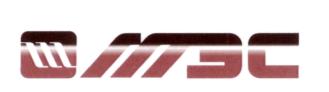 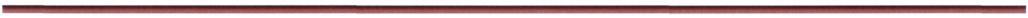 УТВЕРЖДАЮПредседатель постоянно                                                                               действующей Закупочной комиссии                                                               АО «Магаданэлектросеть»                                                                                    _______________В.Д. Дробот                                                                                 «____» ________________2020гДОКУМЕНТАЦИЯзапроса предложений в электронной форме на право заключения договора финансовой аренды (лизинга) на поставку автогидроподъемника  для нужд АО «Магаданэлектросеть».  (ЗП № 63 от 12.10.2020г).СОГЛАСОВАНО:Заместитель председателя:Зам. главного инженера по ремонту – начальник ПТС	_____________________Свинцицкий А.А.Члены комиссии:Зам. главного бухгалтера_____________________Кокшарова Е.А.Зам. генерального директора по ЭиФ - начальник ФЭО_____________________Белушенко Н.А.Начальник службы закупок и обеспечения ресурсами_____________________Ольшак О.В.Юрисконсульт 1 категории ЮО_____________________Рязанцева М.С.Зам. начальника службы закупок и обеспечения ресурсами ____________________Сбитнева Е.В.«           »                               2020 г.Инициатор договора_____________________   г. Магадан2020г№ п/пНаименование СодержаниеСодержаниеСодержание ЗаказчикАкционерное общество «Магаданэлектросеть»Место нахождения: Россия, 685030, Российская Федерация, Магаданская область,  г. Магадан, ул. Пролетарская, д.98.Почтовый адрес: Россия, 685030, Российская Федерация, Магаданская область,  г. Магадан, ул. Пролетарская, д.98.Акционерное общество «Магаданэлектросеть»Место нахождения: Россия, 685030, Российская Федерация, Магаданская область,  г. Магадан, ул. Пролетарская, д.98.Почтовый адрес: Россия, 685030, Российская Федерация, Магаданская область,  г. Магадан, ул. Пролетарская, д.98.Акционерное общество «Магаданэлектросеть»Место нахождения: Россия, 685030, Российская Федерация, Магаданская область,  г. Магадан, ул. Пролетарская, д.98.Почтовый адрес: Россия, 685030, Российская Федерация, Магаданская область,  г. Магадан, ул. Пролетарская, д.98.Контактное лицо685030, Российская Федерация, Магаданская область,  г. Магадан, ул. Пролетарская, д.98.Контактное лицо: Начальник  СЗ и ОР  Ольшак Ольга ВладимировнаКонтактный телефон: 8 (4132) 201035, 89148516065Адрес электронной почты: olshak@oaomes.ruПо предмету закупки контактное лицо:Зам. генерального директора по ЭиФ - начальник ФЭО  Белушенко Надежда ВячеславовнаКонтактный телефон: 8(4132) 606271e-mail: oaomes@magadan.ru685030, Российская Федерация, Магаданская область,  г. Магадан, ул. Пролетарская, д.98.Контактное лицо: Начальник  СЗ и ОР  Ольшак Ольга ВладимировнаКонтактный телефон: 8 (4132) 201035, 89148516065Адрес электронной почты: olshak@oaomes.ruПо предмету закупки контактное лицо:Зам. генерального директора по ЭиФ - начальник ФЭО  Белушенко Надежда ВячеславовнаКонтактный телефон: 8(4132) 606271e-mail: oaomes@magadan.ru685030, Российская Федерация, Магаданская область,  г. Магадан, ул. Пролетарская, д.98.Контактное лицо: Начальник  СЗ и ОР  Ольшак Ольга ВладимировнаКонтактный телефон: 8 (4132) 201035, 89148516065Адрес электронной почты: olshak@oaomes.ruПо предмету закупки контактное лицо:Зам. генерального директора по ЭиФ - начальник ФЭО  Белушенко Надежда ВячеславовнаКонтактный телефон: 8(4132) 606271e-mail: oaomes@magadan.ruСпособ закупки Запрос предложенийЗапрос предложенийЗапрос предложенийФорма закупкиЭлектронная формаЭлектронная формаЭлектронная формаЭлектронная торговая площадкаНастоящая Документация вместе с Извещением о проведении процедуры закупки размещена на Официальном сайте Единой информационной системы в сфере закупок, расположенном в сети Интернет по адресу www.zakupki.gov.ru (далее ЕИС) и на электронной площадке «roseltorg», расположенной в сети Интернет по адресу http://www.roseltorg.ru (далее – ЕЭТП) в соответствии с правилами и с использованием функционала которой, проводится процедура закупки.Настоящая Документация вместе с Извещением о проведении процедуры закупки размещена на Официальном сайте Единой информационной системы в сфере закупок, расположенном в сети Интернет по адресу www.zakupki.gov.ru (далее ЕИС) и на электронной площадке «roseltorg», расположенной в сети Интернет по адресу http://www.roseltorg.ru (далее – ЕЭТП) в соответствии с правилами и с использованием функционала которой, проводится процедура закупки.Настоящая Документация вместе с Извещением о проведении процедуры закупки размещена на Официальном сайте Единой информационной системы в сфере закупок, расположенном в сети Интернет по адресу www.zakupki.gov.ru (далее ЕИС) и на электронной площадке «roseltorg», расположенной в сети Интернет по адресу http://www.roseltorg.ru (далее – ЕЭТП) в соответствии с правилами и с использованием функционала которой, проводится процедура закупки.Участники закупкиУчастником настоящей закупки может быть любое юридическое лицо или несколько юридических лиц, выступающих на стороне одного участника закупки, независимо от организационно-правовой формы, формы собственности, места нахождения и места происхождения капитала либо любое физическое лицо или несколько физических лиц, выступающих на стороне одного участника закупки, в том числе индивидуальный предприниматель или несколько индивидуальных предпринимателей, выступающих на стороне одного участника закупки, которые соответствуют требованиям, установленным Положением о закупке, настоящей Документацией о закупке и законодательством Российской Федерации.Участником настоящей закупки может быть любое юридическое лицо или несколько юридических лиц, выступающих на стороне одного участника закупки, независимо от организационно-правовой формы, формы собственности, места нахождения и места происхождения капитала либо любое физическое лицо или несколько физических лиц, выступающих на стороне одного участника закупки, в том числе индивидуальный предприниматель или несколько индивидуальных предпринимателей, выступающих на стороне одного участника закупки, которые соответствуют требованиям, установленным Положением о закупке, настоящей Документацией о закупке и законодательством Российской Федерации.Участником настоящей закупки может быть любое юридическое лицо или несколько юридических лиц, выступающих на стороне одного участника закупки, независимо от организационно-правовой формы, формы собственности, места нахождения и места происхождения капитала либо любое физическое лицо или несколько физических лиц, выступающих на стороне одного участника закупки, в том числе индивидуальный предприниматель или несколько индивидуальных предпринимателей, выступающих на стороне одного участника закупки, которые соответствуют требованиям, установленным Положением о закупке, настоящей Документацией о закупке и законодательством Российской Федерации.Дополнительные (специальные и/или квалификационные) требования Участник закупки должен                                                Обладать опытом аналогичных по характеру и объему выполняемых работ, услуг  за 2018-2019 гг. Подтвержденные копиями таких договоров с приложением копий документов, подтверждающих исполнение данных договоров (акты приемки-передачи, выполнения работ и т.п.) за 2018г и 2019 г;Участник закупки должен                                                Обладать опытом аналогичных по характеру и объему выполняемых работ, услуг  за 2018-2019 гг. Подтвержденные копиями таких договоров с приложением копий документов, подтверждающих исполнение данных договоров (акты приемки-передачи, выполнения работ и т.п.) за 2018г и 2019 г;Участник закупки должен                                                Обладать опытом аналогичных по характеру и объему выполняемых работ, услуг  за 2018-2019 гг. Подтвержденные копиями таких договоров с приложением копий документов, подтверждающих исполнение данных договоров (акты приемки-передачи, выполнения работ и т.п.) за 2018г и 2019 г;Предмет договора, объем оказываемых услугОказание услуг финансовой аренды (лизинга) на поставку   автогидроподъемника для нужд АО «Магаданэлектросеть»:Автогидроподъемник телескопический Чайка-SocageТ-318 (или эквивалент) - 1 шт.2. Предложение эквивалентной продукции возможно при условии соответствия товара функциональным, техническим характеристикам, габаритно-установочным размерам и условиям применения не ниже требуемых в Техническом задании (п. 6 Документации ЗП), а также при предоставлении участником развернутого сравнения по функциональным, техническим характеристикам, габаритно-установочным размерам и условиям применения.Оказание услуг финансовой аренды (лизинга) на поставку   автогидроподъемника для нужд АО «Магаданэлектросеть»:Автогидроподъемник телескопический Чайка-SocageТ-318 (или эквивалент) - 1 шт.2. Предложение эквивалентной продукции возможно при условии соответствия товара функциональным, техническим характеристикам, габаритно-установочным размерам и условиям применения не ниже требуемых в Техническом задании (п. 6 Документации ЗП), а также при предоставлении участником развернутого сравнения по функциональным, техническим характеристикам, габаритно-установочным размерам и условиям применения.Оказание услуг финансовой аренды (лизинга) на поставку   автогидроподъемника для нужд АО «Магаданэлектросеть»:Автогидроподъемник телескопический Чайка-SocageТ-318 (или эквивалент) - 1 шт.2. Предложение эквивалентной продукции возможно при условии соответствия товара функциональным, техническим характеристикам, габаритно-установочным размерам и условиям применения не ниже требуемых в Техническом задании (п. 6 Документации ЗП), а также при предоставлении участником развернутого сравнения по функциональным, техническим характеристикам, габаритно-установочным размерам и условиям применения.Сроки выполнения услуг24 календарных месяца с даты первого лизингового платежа, установленного Договором финансовой аренды (лизинга))24 календарных месяца с даты первого лизингового платежа, установленного Договором финансовой аренды (лизинга))24 календарных месяца с даты первого лизингового платежа, установленного Договором финансовой аренды (лизинга))Место выполнения услуг685000, г. Магадан, Магаданский морской торговый порт685000, г. Магадан, Магаданский морской торговый порт685000, г. Магадан, Магаданский морской торговый портНачальная (максимальная) цена договора, работы,  услуги, являющегося предметом закупки7300000 (семь миллионов триста тысяч) рублей с  НДС.Вид платежей 	 - АннуитетВыкупная стоимость	- не  более  1000  руб., в т.ч. НДС В случае, если услуги претендента не облагаются НДС, то цена, предложенная таким претендентом в заявке, не должна превышать установленную начальную (максимальную) цену без НДС.Цена, предложенная участником запроса предложений, не должна превышать установленную начальную (максимальную) цену.Нарушение данного требования является основанием для отказа в допуске на участие в конкурентной процедуре.7300000 (семь миллионов триста тысяч) рублей с  НДС.Вид платежей 	 - АннуитетВыкупная стоимость	- не  более  1000  руб., в т.ч. НДС В случае, если услуги претендента не облагаются НДС, то цена, предложенная таким претендентом в заявке, не должна превышать установленную начальную (максимальную) цену без НДС.Цена, предложенная участником запроса предложений, не должна превышать установленную начальную (максимальную) цену.Нарушение данного требования является основанием для отказа в допуске на участие в конкурентной процедуре.7300000 (семь миллионов триста тысяч) рублей с  НДС.Вид платежей 	 - АннуитетВыкупная стоимость	- не  более  1000  руб., в т.ч. НДС В случае, если услуги претендента не облагаются НДС, то цена, предложенная таким претендентом в заявке, не должна превышать установленную начальную (максимальную) цену без НДС.Цена, предложенная участником запроса предложений, не должна превышать установленную начальную (максимальную) цену.Нарушение данного требования является основанием для отказа в допуске на участие в конкурентной процедуре.Порядок формирования цены договора Цена включает в себя: общую стоимость оказываемых услуг, аванс, лизинговые платежи, выкупную стоимость, расходы на доставку предмета лизинга , уплату таможенных пошлин, налогов, сборов и других обязательных платежей, а также любые иные расходы, которые могут возникнуть в связи с оказанием услуг и исполнением заключенного Договора.Регистрационные действия в органах ГИБДД не включены в цену Договора и производятся за счет Лизингополучателя.Расходы по страхованию КАСКО Предмета лизинга включаются  в лизинговые платежи. Страхование КАСКО на период срока договора лизинга осуществляет Лизингодатель. Страховая компания на выбор лизингодателя. Страхование ОСАГО на весь период действия договора осуществляет Лизингополучатель.Транспортный налог в лизинговые платежи не включается. Оплату транспортного налога осуществляет Лизингополучатель.Цена включает в себя: общую стоимость оказываемых услуг, аванс, лизинговые платежи, выкупную стоимость, расходы на доставку предмета лизинга , уплату таможенных пошлин, налогов, сборов и других обязательных платежей, а также любые иные расходы, которые могут возникнуть в связи с оказанием услуг и исполнением заключенного Договора.Регистрационные действия в органах ГИБДД не включены в цену Договора и производятся за счет Лизингополучателя.Расходы по страхованию КАСКО Предмета лизинга включаются  в лизинговые платежи. Страхование КАСКО на период срока договора лизинга осуществляет Лизингодатель. Страховая компания на выбор лизингодателя. Страхование ОСАГО на весь период действия договора осуществляет Лизингополучатель.Транспортный налог в лизинговые платежи не включается. Оплату транспортного налога осуществляет Лизингополучатель.Цена включает в себя: общую стоимость оказываемых услуг, аванс, лизинговые платежи, выкупную стоимость, расходы на доставку предмета лизинга , уплату таможенных пошлин, налогов, сборов и других обязательных платежей, а также любые иные расходы, которые могут возникнуть в связи с оказанием услуг и исполнением заключенного Договора.Регистрационные действия в органах ГИБДД не включены в цену Договора и производятся за счет Лизингополучателя.Расходы по страхованию КАСКО Предмета лизинга включаются  в лизинговые платежи. Страхование КАСКО на период срока договора лизинга осуществляет Лизингодатель. Страховая компания на выбор лизингодателя. Страхование ОСАГО на весь период действия договора осуществляет Лизингополучатель.Транспортный налог в лизинговые платежи не включается. Оплату транспортного налога осуществляет Лизингополучатель.Форма, сроки и порядок оплаты Лизингополучатель обязуется произвести  аванс в размере 20% от стоимости приобретаемого Предмета лизинга в течение    5 рабочих   дней со дня заключения договора в безналичной форме, а также уплачивать ежемесячно Лизингодателю лизинговые платежи  согласно Графику лизинговых платежей.График платежей составляется Лизингодателем при заключении договора.Лизингополучатель обязуется произвести  аванс в размере 20% от стоимости приобретаемого Предмета лизинга в течение    5 рабочих   дней со дня заключения договора в безналичной форме, а также уплачивать ежемесячно Лизингодателю лизинговые платежи  согласно Графику лизинговых платежей.График платежей составляется Лизингодателем при заключении договора.Лизингополучатель обязуется произвести  аванс в размере 20% от стоимости приобретаемого Предмета лизинга в течение    5 рабочих   дней со дня заключения договора в безналичной форме, а также уплачивать ежемесячно Лизингодателю лизинговые платежи  согласно Графику лизинговых платежей.График платежей составляется Лизингодателем при заключении договора.Официальный язык процедурыРусскийРусскийРусскийВалюта процедурыРоссийский рубльРоссийский рубльРоссийский рубльСостав заявки на участие в процедуреУчастник имеет право подать только одну заявку. В случае нарушения этого требования все заявки такого Участника отклоняются без рассмотрения по существуУчастник должен подготовить заявку по форме и в соответствии с инструкциями, приведенными в Документации о закупке, включающую: 1.	Опись документов (форма 1);2.	Письмо о подаче оферты (форма 2);3.	Коммерческое предложение (форма 3);4.	Протокол разногласий к проекту договора (форма 4);5.	Анкета Участника (форма 5);6.     Справку о выполнении аналогичных по характеру и объему выполняемых работ, услуг за 2018 - 2019 гг. Подтвержденные копиями таких договоров с приложением копий документов, подтверждающих исполнение данных договоров (акты приемки-передачи, выполнения работ и т.п.) (форма 6);7.     Проект договора, в соответствии с требованиями и условиями установленными Документацией; 8.	 Документы, подтверждающие полномочия лица на осуществление действий от имени Участника (протокол, решение), в случае подписания лицом по доверенности – оригинал доверенности или нотариальная заверенная копия доверенности, выданная лицом, имеющим право действовать без доверенности;9.	 Копии учредительных документов Участника, заверенные нотариально или заверенные печатью и подписью уполномоченного лица Участника (для юридических лиц), нотариально заверенную копию паспорта гражданина Российской Федерации (для физических лиц);10.	 Полученную не ранее чем за шесть месяцев до дня размещения Уведомления и Документации о проведении запроса предложений оригинал или нотариально заверенную копию выписки из Единого государственного реестра юридических лиц (для юридического лица), выписки из Единого государственного реестра индивидуальных предпринимателей (для индивидуальных предпринимателей); 11.	 Документ об одобрении крупной сделки:а) оригинал решения об одобрении или о совершении крупной сделки либо копия такого решения, заверенная печатью и подписью уполномоченного лица Претендента / Участника процедуры закупки ИЛИ письмо Претендента / Участника процедуры закупки о том, что договор на поставку Товаров, являющихся предметом закупки, не является крупной сделкой для Претендента / Участника процедуры закупки;б) или письмо Претендента / Участника процедуры закупки, содержащее обязательство предоставить до момента заключения договора оригинал решения об одобрении или о совершении крупной сделки (либо копия такого решения, заверенная печатью и подписью уполномоченного лица Претендента / Участника процедуры закупки), в случае если он будет признан победителем конкурентной процедуры закупки (предоставляется в случае, если получение указанного решения до истечении срока подачи предложений для Претендента / Участника процедуры закупки невозможно в силу необходимости соблюдения установленного законодательством и учредительными документами Претендента / Участника процедуры закупки порядка созыва заседания органа к компетенции которого относится вопрос об одобрении или о совершении крупных сделок);Вышеуказанные Решение или письмо должны содержать информацию об одобрении крупной сделки или информацию о том, что сделка не будет являться для участника крупной, а не информацию о предоставлении права участия в процедурах закупки с последующим заключением договора;12.	Справку о состоянии расчетов и/или справку об исполнении налогоплательщиком обязанности по уплате налогов, сборов и иных платежей, выданной налоговом органом, со сроком давности не ранее октября 2019 года. В случае наличия задолженности перед бюджетом обязательно предоставление справки о состоянии расчетов.13. Декларацию о соответствии критериям субъекта малого/среднего предпринимательства, установленным статьей 4 Федерального закона от 24.07.2007 года № 209–ФЗ «О развитии малого и среднего предпринимательства в Российской Федерации» согласно форме, приведенной в настоящей Закупочной документации.  14. Отнесение участника закупки к российским или иностранным лицам производится на основании документов участника закупки, содержащих информацию о месте его регистрации (для юридических лиц и индивидуальных предпринимателей), на основании документов, удостоверяющих личность (для физических лиц).15. Копии документов, подтверждающих наличие действующей лицензий на осуществление частной охранной деятельности на срок не менее чем срок действия Договора. В лицензии должны быть указаны виды охранных услуг, которые может оказывать Исполнитель по предмету запроса предложений. Сотрудники охранного предприятия Исполнителя должны иметь удостоверение охранника.Участник запроса предложений вправе приложить к заявке на участие в запросе предложений иные документы, которые, по мнению участника запроса предложений, подтверждают соответствие установленным требованиям, с соответствующими комментариями, разъясняющими цель предоставления этих документов.Все указанные документы прилагаются участником к заявке на участие в запросе предложений в электронной форме.Участник имеет право подать только одну заявку. В случае нарушения этого требования все заявки такого Участника отклоняются без рассмотрения по существуУчастник должен подготовить заявку по форме и в соответствии с инструкциями, приведенными в Документации о закупке, включающую: 1.	Опись документов (форма 1);2.	Письмо о подаче оферты (форма 2);3.	Коммерческое предложение (форма 3);4.	Протокол разногласий к проекту договора (форма 4);5.	Анкета Участника (форма 5);6.     Справку о выполнении аналогичных по характеру и объему выполняемых работ, услуг за 2018 - 2019 гг. Подтвержденные копиями таких договоров с приложением копий документов, подтверждающих исполнение данных договоров (акты приемки-передачи, выполнения работ и т.п.) (форма 6);7.     Проект договора, в соответствии с требованиями и условиями установленными Документацией; 8.	 Документы, подтверждающие полномочия лица на осуществление действий от имени Участника (протокол, решение), в случае подписания лицом по доверенности – оригинал доверенности или нотариальная заверенная копия доверенности, выданная лицом, имеющим право действовать без доверенности;9.	 Копии учредительных документов Участника, заверенные нотариально или заверенные печатью и подписью уполномоченного лица Участника (для юридических лиц), нотариально заверенную копию паспорта гражданина Российской Федерации (для физических лиц);10.	 Полученную не ранее чем за шесть месяцев до дня размещения Уведомления и Документации о проведении запроса предложений оригинал или нотариально заверенную копию выписки из Единого государственного реестра юридических лиц (для юридического лица), выписки из Единого государственного реестра индивидуальных предпринимателей (для индивидуальных предпринимателей); 11.	 Документ об одобрении крупной сделки:а) оригинал решения об одобрении или о совершении крупной сделки либо копия такого решения, заверенная печатью и подписью уполномоченного лица Претендента / Участника процедуры закупки ИЛИ письмо Претендента / Участника процедуры закупки о том, что договор на поставку Товаров, являющихся предметом закупки, не является крупной сделкой для Претендента / Участника процедуры закупки;б) или письмо Претендента / Участника процедуры закупки, содержащее обязательство предоставить до момента заключения договора оригинал решения об одобрении или о совершении крупной сделки (либо копия такого решения, заверенная печатью и подписью уполномоченного лица Претендента / Участника процедуры закупки), в случае если он будет признан победителем конкурентной процедуры закупки (предоставляется в случае, если получение указанного решения до истечении срока подачи предложений для Претендента / Участника процедуры закупки невозможно в силу необходимости соблюдения установленного законодательством и учредительными документами Претендента / Участника процедуры закупки порядка созыва заседания органа к компетенции которого относится вопрос об одобрении или о совершении крупных сделок);Вышеуказанные Решение или письмо должны содержать информацию об одобрении крупной сделки или информацию о том, что сделка не будет являться для участника крупной, а не информацию о предоставлении права участия в процедурах закупки с последующим заключением договора;12.	Справку о состоянии расчетов и/или справку об исполнении налогоплательщиком обязанности по уплате налогов, сборов и иных платежей, выданной налоговом органом, со сроком давности не ранее октября 2019 года. В случае наличия задолженности перед бюджетом обязательно предоставление справки о состоянии расчетов.13. Декларацию о соответствии критериям субъекта малого/среднего предпринимательства, установленным статьей 4 Федерального закона от 24.07.2007 года № 209–ФЗ «О развитии малого и среднего предпринимательства в Российской Федерации» согласно форме, приведенной в настоящей Закупочной документации.  14. Отнесение участника закупки к российским или иностранным лицам производится на основании документов участника закупки, содержащих информацию о месте его регистрации (для юридических лиц и индивидуальных предпринимателей), на основании документов, удостоверяющих личность (для физических лиц).15. Копии документов, подтверждающих наличие действующей лицензий на осуществление частной охранной деятельности на срок не менее чем срок действия Договора. В лицензии должны быть указаны виды охранных услуг, которые может оказывать Исполнитель по предмету запроса предложений. Сотрудники охранного предприятия Исполнителя должны иметь удостоверение охранника.Участник запроса предложений вправе приложить к заявке на участие в запросе предложений иные документы, которые, по мнению участника запроса предложений, подтверждают соответствие установленным требованиям, с соответствующими комментариями, разъясняющими цель предоставления этих документов.Все указанные документы прилагаются участником к заявке на участие в запросе предложений в электронной форме.Участник имеет право подать только одну заявку. В случае нарушения этого требования все заявки такого Участника отклоняются без рассмотрения по существуУчастник должен подготовить заявку по форме и в соответствии с инструкциями, приведенными в Документации о закупке, включающую: 1.	Опись документов (форма 1);2.	Письмо о подаче оферты (форма 2);3.	Коммерческое предложение (форма 3);4.	Протокол разногласий к проекту договора (форма 4);5.	Анкета Участника (форма 5);6.     Справку о выполнении аналогичных по характеру и объему выполняемых работ, услуг за 2018 - 2019 гг. Подтвержденные копиями таких договоров с приложением копий документов, подтверждающих исполнение данных договоров (акты приемки-передачи, выполнения работ и т.п.) (форма 6);7.     Проект договора, в соответствии с требованиями и условиями установленными Документацией; 8.	 Документы, подтверждающие полномочия лица на осуществление действий от имени Участника (протокол, решение), в случае подписания лицом по доверенности – оригинал доверенности или нотариальная заверенная копия доверенности, выданная лицом, имеющим право действовать без доверенности;9.	 Копии учредительных документов Участника, заверенные нотариально или заверенные печатью и подписью уполномоченного лица Участника (для юридических лиц), нотариально заверенную копию паспорта гражданина Российской Федерации (для физических лиц);10.	 Полученную не ранее чем за шесть месяцев до дня размещения Уведомления и Документации о проведении запроса предложений оригинал или нотариально заверенную копию выписки из Единого государственного реестра юридических лиц (для юридического лица), выписки из Единого государственного реестра индивидуальных предпринимателей (для индивидуальных предпринимателей); 11.	 Документ об одобрении крупной сделки:а) оригинал решения об одобрении или о совершении крупной сделки либо копия такого решения, заверенная печатью и подписью уполномоченного лица Претендента / Участника процедуры закупки ИЛИ письмо Претендента / Участника процедуры закупки о том, что договор на поставку Товаров, являющихся предметом закупки, не является крупной сделкой для Претендента / Участника процедуры закупки;б) или письмо Претендента / Участника процедуры закупки, содержащее обязательство предоставить до момента заключения договора оригинал решения об одобрении или о совершении крупной сделки (либо копия такого решения, заверенная печатью и подписью уполномоченного лица Претендента / Участника процедуры закупки), в случае если он будет признан победителем конкурентной процедуры закупки (предоставляется в случае, если получение указанного решения до истечении срока подачи предложений для Претендента / Участника процедуры закупки невозможно в силу необходимости соблюдения установленного законодательством и учредительными документами Претендента / Участника процедуры закупки порядка созыва заседания органа к компетенции которого относится вопрос об одобрении или о совершении крупных сделок);Вышеуказанные Решение или письмо должны содержать информацию об одобрении крупной сделки или информацию о том, что сделка не будет являться для участника крупной, а не информацию о предоставлении права участия в процедурах закупки с последующим заключением договора;12.	Справку о состоянии расчетов и/или справку об исполнении налогоплательщиком обязанности по уплате налогов, сборов и иных платежей, выданной налоговом органом, со сроком давности не ранее октября 2019 года. В случае наличия задолженности перед бюджетом обязательно предоставление справки о состоянии расчетов.13. Декларацию о соответствии критериям субъекта малого/среднего предпринимательства, установленным статьей 4 Федерального закона от 24.07.2007 года № 209–ФЗ «О развитии малого и среднего предпринимательства в Российской Федерации» согласно форме, приведенной в настоящей Закупочной документации.  14. Отнесение участника закупки к российским или иностранным лицам производится на основании документов участника закупки, содержащих информацию о месте его регистрации (для юридических лиц и индивидуальных предпринимателей), на основании документов, удостоверяющих личность (для физических лиц).15. Копии документов, подтверждающих наличие действующей лицензий на осуществление частной охранной деятельности на срок не менее чем срок действия Договора. В лицензии должны быть указаны виды охранных услуг, которые может оказывать Исполнитель по предмету запроса предложений. Сотрудники охранного предприятия Исполнителя должны иметь удостоверение охранника.Участник запроса предложений вправе приложить к заявке на участие в запросе предложений иные документы, которые, по мнению участника запроса предложений, подтверждают соответствие установленным требованиям, с соответствующими комментариями, разъясняющими цель предоставления этих документов.Все указанные документы прилагаются участником к заявке на участие в запросе предложений в электронной форме.Копии документов на применяемые материалы/оборудование, которые исполнитель обязан передать заказчику в ходе исполнения договораНе требуетсяНе требуетсяНе требуетсяОбеспечение  заявки на участие в процедуре закупкиНе требуетсяНе требуетсяНе требуетсяФорма обеспеченияНе требуетсяНе требуетсяНе требуетсяРазмер и валюта обеспеченияНе требуетсяНе требуетсяНе требуетсяРеквизиты для перечисленияобеспеченияНе требуетсяНе требуетсяНе требуетсяСрок и порядок предоставления обеспеченияНе требуетсяНе требуетсяНе требуетсяФорма и порядок предоставления участникам закупки разъяснений положений документации о закупкеВ соответствии с регламентом ЭТПВ соответствии с регламентом ЭТПВ соответствии с регламентом ЭТПДата начала и дата окончания срока предоставления разъяснений положений извещения и/или документацииДата начала предоставления разъяснений:«13» октября 2020 годаДата окончания предоставления разъяснений:«10» ноября 2020 годаДата начала предоставления разъяснений:«13» октября 2020 годаДата окончания предоставления разъяснений:«10» ноября 2020 годаДата начала предоставления разъяснений:«13» октября 2020 годаДата окончания предоставления разъяснений:«10» ноября 2020 годаМесто,  дата начала и дата окончания срока подачи заявок участникамиМесто подачиЕЭТП по адресу: http://www.roseltorg.ruЕЭТП по адресу: http://www.roseltorg.ruМесто,  дата начала и дата окончания срока подачи заявок участникамиНачало подачиМесто,  дата начала и дата окончания срока подачи заявок участникамиОкончание подачи09 часов 00 минут (по местному времени Заказчика)«16» ноября 2020 года09 часов 00 минут (по местному времени Заказчика)«16» ноября 2020 годаМесто, дата и время открытия доступа к заявкам участниковЭТП по адресу: http://www.roseltorg.ru 09 часов 00 минут (по местному времени Заказчика) «16» ноября 2020 годаЭТП по адресу: http://www.roseltorg.ru 09 часов 00 минут (по местному времени Заказчика) «16» ноября 2020 годаЭТП по адресу: http://www.roseltorg.ru 09 часов 00 минут (по местному времени Заказчика) «16» ноября 2020 годаМесто и дата рассмотрения заявок и подведения итогова) Рассмотрение заявока) Рассмотрение заявокМесто: г. Магадан, ул. Пролетарская, 98.16 ноября 2020г. в 09:00 (по местному времени заказчика закупки) или иное время по решению Заказчика.Место и дата рассмотрения заявок и подведения итоговв) Подведение итоговв) Подведение итоговМесто: г. Магадан, ул. Пролетарская, 98.17 ноября 2020г. в 09:00 (по местному времени заказчика закупки), или иное время по решению Заказчика.Критерии оценки заявок участниковЦена договора, (вес критерия 70%)Опыт Участника, (вес критерия 30%)Цена договора, (вес критерия 70%)Опыт Участника, (вес критерия 30%)Цена договора, (вес критерия 70%)Опыт Участника, (вес критерия 30%)Порядок оценкиПорядок оценки изложен в пункте 5.2.Порядок оценки изложен в пункте 5.2.Порядок оценки изложен в пункте 5.2.Документы, подтверждающие соответствие оценочным критериямДля подтверждения соответствия оценочным критериям участник предоставляет в составе своей заявки следующие документы:1 Справка о выполнении аналогичных предмету закупки (сопоставимых) по характеру и объему договоров за последние два полных года (2018-2019) с кратким описанием предмета договора, указанием номера, даты и цены договора/контракта, реквизитов Заказчика, возможно указание незавершенных договоров (для возможной последующей проверки заказчиком) по установленной в настоящей Документации форме (раздел 8 настоящей Документации) с приложением копий документов, подтверждающих сведения, указанные в «Справке о перечне и объемах исполнения аналогичных договоров», а именно – копии актов выполненных работ, подписанные с двух Сторон.Отсутствие в составе заявки на участие требуемых для оценки и сопоставления заявок сведений и подтверждающих их документов не является основанием для отклонения заявки на участие в процедуре закупке, такой заявке по соответствующим критериям оценки будет присвоено 0 баллов. Для подтверждения соответствия оценочным критериям участник предоставляет в составе своей заявки следующие документы:1 Справка о выполнении аналогичных предмету закупки (сопоставимых) по характеру и объему договоров за последние два полных года (2018-2019) с кратким описанием предмета договора, указанием номера, даты и цены договора/контракта, реквизитов Заказчика, возможно указание незавершенных договоров (для возможной последующей проверки заказчиком) по установленной в настоящей Документации форме (раздел 8 настоящей Документации) с приложением копий документов, подтверждающих сведения, указанные в «Справке о перечне и объемах исполнения аналогичных договоров», а именно – копии актов выполненных работ, подписанные с двух Сторон.Отсутствие в составе заявки на участие требуемых для оценки и сопоставления заявок сведений и подтверждающих их документов не является основанием для отклонения заявки на участие в процедуре закупке, такой заявке по соответствующим критериям оценки будет присвоено 0 баллов. Для подтверждения соответствия оценочным критериям участник предоставляет в составе своей заявки следующие документы:1 Справка о выполнении аналогичных предмету закупки (сопоставимых) по характеру и объему договоров за последние два полных года (2018-2019) с кратким описанием предмета договора, указанием номера, даты и цены договора/контракта, реквизитов Заказчика, возможно указание незавершенных договоров (для возможной последующей проверки заказчиком) по установленной в настоящей Документации форме (раздел 8 настоящей Документации) с приложением копий документов, подтверждающих сведения, указанные в «Справке о перечне и объемах исполнения аналогичных договоров», а именно – копии актов выполненных работ, подписанные с двух Сторон.Отсутствие в составе заявки на участие требуемых для оценки и сопоставления заявок сведений и подтверждающих их документов не является основанием для отклонения заявки на участие в процедуре закупке, такой заявке по соответствующим критериям оценки будет присвоено 0 баллов. Срок и порядок заключения договораДоговор заключается не ранее, чем через 10 дней и не позднее чем через 20 дней с даты размещения итогового протокола в ЕИС. Победитель процедуры закупки (единственный поставщик, Участник несостоявшейся конкурентной процедуры) должен подписать, заверить печатью и передать Заказчику 2 (два) экземпляра Договора в срок не позднее 10 (десяти)дней с даты размещения итогового протокола в ЕИС. Договор заключается в электронной форме.Договор заключается не ранее, чем через 10 дней и не позднее чем через 20 дней с даты размещения итогового протокола в ЕИС. Победитель процедуры закупки (единственный поставщик, Участник несостоявшейся конкурентной процедуры) должен подписать, заверить печатью и передать Заказчику 2 (два) экземпляра Договора в срок не позднее 10 (десяти)дней с даты размещения итогового протокола в ЕИС. Договор заключается в электронной форме.Договор заключается не ранее, чем через 10 дней и не позднее чем через 20 дней с даты размещения итогового протокола в ЕИС. Победитель процедуры закупки (единственный поставщик, Участник несостоявшейся конкурентной процедуры) должен подписать, заверить печатью и передать Заказчику 2 (два) экземпляра Договора в срок не позднее 10 (десяти)дней с даты размещения итогового протокола в ЕИС. Договор заключается в электронной форме.Обеспечение исполнения договораНе требуетсяНе требуетсяНе требуетсяРазмер обеспеченияНе требуетсяНе требуетсяНе требуетсяСрок и порядок предоставленияобеспеченияНе требуетсяНе требуетсяНе требуетсяОбеспечение возврата авансаНе требуетсяНе требуетсяНе требуетсяСрок предоставленияобеспеченияНе требуетсяНе требуетсяНе требуетсяОбеспечение гарантийных обязательствНе требуетсяНе требуетсяНе требуетсяРазмер и валютаобеспеченияНе требуетсяНе требуетсяНе требуетсяСрок предоставленияобеспеченияНе установленоНе установленоНе установленоСведения о возможности подачи альтернативных предложенийПодача альтернативных предложений не допускаетсяПодача альтернативных предложений не допускаетсяПодача альтернативных предложений не допускаетсяСведения о предоставлении преференций / установлении приоритета товаров российского происхожденияВ соответствии с пунктом 4.1.3 Приоритет устанавливается на основании постановления Правительства РФ от 16 сентября 2016 г. № 925) устанавливает приоритет товаров российского происхождения, работ, услуг, выполняемых, оказываемых российскими лицами, при осуществлении закупок товаров, работ, услуг путем проведения  запроса предложений по отношению к товарам, происходящим из иностранного государства, работам, услугам, выполняемым, оказываемым иностранными лицами (далее - приоритет).В том числе приоритет устанавливается с учетом положений Генерального соглашения по тарифам и торговле 1994 года и Договора о Евразийском экономическом союзе от 29 мая 2014 г.В соответствии с пунктом 4.1.3 Приоритет устанавливается на основании постановления Правительства РФ от 16 сентября 2016 г. № 925) устанавливает приоритет товаров российского происхождения, работ, услуг, выполняемых, оказываемых российскими лицами, при осуществлении закупок товаров, работ, услуг путем проведения  запроса предложений по отношению к товарам, происходящим из иностранного государства, работам, услугам, выполняемым, оказываемым иностранными лицами (далее - приоритет).В том числе приоритет устанавливается с учетом положений Генерального соглашения по тарифам и торговле 1994 года и Договора о Евразийском экономическом союзе от 29 мая 2014 г.В соответствии с пунктом 4.1.3 Приоритет устанавливается на основании постановления Правительства РФ от 16 сентября 2016 г. № 925) устанавливает приоритет товаров российского происхождения, работ, услуг, выполняемых, оказываемых российскими лицами, при осуществлении закупок товаров, работ, услуг путем проведения  запроса предложений по отношению к товарам, происходящим из иностранного государства, работам, услугам, выполняемым, оказываемым иностранными лицами (далее - приоритет).В том числе приоритет устанавливается с учетом положений Генерального соглашения по тарифам и торговле 1994 года и Договора о Евразийском экономическом союзе от 29 мая 2014 г.Предоставление копий заявок на бумажных носителяхНе требуется Не требуется Не требуется № п/пНаименование критерияВес (значимость) критерия, в %Весовой коэффициент значимостиМаксимально возможный балл по критерию1Цена договора 700,701002Опыт участника закупки300,30100№ п/пНаименование параметраСодержание.1Полное наименование предмета закупкиПраво заключения договоров финансовой аренды (лизинга) для приобретения автогидроподъемника 2Описание  услуг, предмет договораЛизингодатель обязуется приобрести в собственность, по заказу Лизингополучателя, у определенного Лизингодателем Продавца по Договору поставки  на согласованных с Лизингополучателем условиях и предоставить Имущество Лизингополучателю за плату, во временное владение и пользование в качестве предмета лизинга, а Лизингополучатель обязуется принять его во временное владение и пользование в качестве предмета лизинга на согласованный Сторонами срок, в соответствии с условиями Договора. 3Предмет финансовой аренды (лизинга) Автогидроподъемник Чайка-Socage Т 318 TR (или эквивалент) – 1 шт.4Начальная (максимальная) цена договора (с НДС 20%)7 300 000, 00 руб. с НДСЦена включает в себя: общую стоимость оказываемых услуг, аванс, лизинговые платежи, выкупную стоимость, расходы на доставку Имущества, по адресу: 685000, Магадан, Магаданский Морской торговый  порт,  уплату таможенных пошлин, налогов, сборов и других обязательных платежей, а также любые иные расходы, которые могут возникнуть в связи с оказанием услуг и исполнением заключенного Договора.Регистрационные действия в органах ГИБДД не включены в цену Договора и производятся за счет Лизингополучателя.Расходы по страхованию КАСКО Предмета лизинга включаются  в лизинговые платежи. Страхование КАСКО осуществляется Лизингодателем. Страхование ОСАГО на период срока договора лизинга осуществляет Лизингополучатель. Страховая компания на выбор Лизингополучателя или по согласованию.Транспортный налог в лизинговые платежи не включается. Оплату транспортного налога осуществляет Лизингополучатель.5Стоимость удорожания предмета лизингаЕжегодное удорожание объекта в год не более  9 %6Срок действия  финансовой аренды (лизинга)  24 календарных месяца с даты первого лизингового платежа, установленного Договором финансовой аренды (лизинга)	7Размер авансового платежа лизингополучателяАвансовый платеж в размере 20 % от стоимости приобретения предмета лизинга 8Сроки начала уплаты лизинговых платежейНе позднее 20 числа каждого месяца, следующего за месяцем в котором был уплачен  аванс .9Вид платежей Аннуитет10Выкупная стоимостьНе  более  1000  руб., в т.ч. НДС 11Порядок оплатыЛизингополучатель обязуется уплачивать Лизингодателю аванс в размере 20% от стоимости приобретаемого Предмета лизинга в течение 5 банковских  дней со дня заключения договора, а также уплачивать ежемесячно Лизингодателю лизинговые платежи  согласно Графику лизинговых платежей.График платежей составляется Лизингодателем при заключении договора.12Учет предмета лизингаНа балансе Лизингополучателя13Расходы по содержанию предмета лизинга, в том числе по уплате обязательных платежей (налогов, сборов, штрафов и т.д.)За счет средств Лизингополучателя14Страхование предмета лизинга по КАСКО и ОСАГО ОСАГО за счет средств Лизингополучателя сроком на 12 (Двенадцать) месяцев с обязательством продления страхования на срок действия Договора.Договоры страхования Предмета лизинга и страховые полисы должны вступать в силу с момента подписания акта о приеме-передаче Предмета лизинга от Лизингодателя Лизингополучателю. Страхование КАСКО осуществляет Лизингодатель. Выбор страховщика Предмета лизинга по комплексному страхованию (КАСКО) определяется Лизингодателем. Выбор страховщика Предмета лизинга по обязательному страхованию (ОСАГО) определяется Лизингополучателем. 15Выбор транспортного средства Выбор поставщика и предмета лизинга осуществляет Лизингодатель16 Поставщик предмета лизингаЗавод-изготовитель либо официальный дилер, имеющий свидетельства и/или сертификаты, выданные заводом-изготовителем и свидетельствующие статус официального дилера17Сроки (периоды) поставки предмета лизинга Предмет лизинга передаётся Лизингодателем Лизингополучателю в течение (не более) 60 рабочих  дней с момента заключения договора лизинга с правом досрочной передачи .18Балансодержатель Лизингополучатель19Условия поставки товара, выполнения работы, оказания услугиДоставка предмета лизинга до места поставки осуществляется силами Лизингодателя по адресу: 685000, г. Магадан, Магаданский морской торговый порт20Гарантия на продукциюСрок предоставления гарантии качества производителя на товар должен составлять  24 месяца на гидравлику, 36  месяцев на металлоконструкцию.21Регистрация предмета лизинга  в государственных органахПредмет лизинга, подлежащий регистрации в государственных органах, регистрируется Лизингополучателем на свое имя в порядке действующего законодательства РФ, при этом Лизингодатель обязуется передать Лизингополучателю комплект документов, необходимых для регистрации Предмета лизинга в порядке, предусмотренном действующим законодательством РФ. В течение 10 (десяти) рабочих дней с момента регистрации Предмета лизинга в государственных органах Лизингополучатель обязуется передать Лизингодателю Паспорт  транспортного средства с отметкой о регистрации на имя Лизингополучателя, копию Свидетельства о регистрации, копию талона ГТО.АГПЧайка-Socage Т-318 (или эквивалент)Конструкция рабочего оборудованияТелескопическая стрела с люлькойРабочая высота подъема, м18Вылет, м/грузоподъемность люльки кг10,0/30013,5/80Угол поворота, град360Базовые шассиГАЗ-33088 «Садко» (или эквивалент)Габаритные размеры автомобиля, мм:-длина7150-ширина2420-высота3600База автомобиля, мм3770Колесная формула4х4Снаряженная масса, кг5930Полная масса, кг6540Технические характеристики АГПТехнические характеристики АГПТехнические характеристики АГППодъёмникПодъёмникЧайка-Socage T -318 (или эквивалент)Тип подъемникаТип подъемникаГидравлический, ТелескопическийСтреловое оборудованиеСтреловое оборудованиеТелескопическая двухсекционная стрелаРабочая высота подъема, мРабочая высота подъема, м18,0Вылет, м/Грузоподъемность люльки, кгВылет, м/Грузоподъемность люльки, кг10,0/30013,5/80Угол поворота, градУгол поворота, град360Габаритные размеры люльки, м-длина-ширина-глубинаГабаритные размеры люльки, м-длина-ширина-глубина1.410.711.1Материал изготовления люлькиМатериал изготовления люлькиАлюминийТип люлькиТип люлькиСкладная телескопируемая, складывается путем опускания телескопических поручней внизИзоляция люльки, ВольтИзоляция люльки, Вольт2000Тип изоляции люлькиТип изоляции люлькиОпорно-стержневой, полимерный изоляторАнтикоррозийная обработка надрамникаАнтикоррозийная обработка надрамникаДробеструйная обработкаНастил платформыНастил платформыРифленый алюминийРазмещение электропроводки и рукавов высокого давленияРазмещение электропроводки и рукавов высокого давленияВнутри стрелы, с целью защиты от воздействия внешних факторов и механических поврежденийВид поворота корзиныВид поворота корзиныГидравлический, гидроцилиндромРасположение гидроцилиндра поворота корзиныРасположение гидроцилиндра поворота корзиныНад стрелойРасположение гидроцилиндра выдвижения стрелыРасположение гидроцилиндра выдвижения стрелыСнаружи, над стрелойТранспортное положение люлькиТранспортное положение люлькиНад кабиной а/мТип крепления корзины к стрелеТип крепления корзины к стрелеШарнирно-рычажноеУгол поворота корзины в горизонтальной плоскости относительно продольной оси подъемника, град, не более Угол поворота корзины в горизонтальной плоскости относительно продольной оси подъемника, град, не более ±60Угол наклона корзины, градУгол наклона корзины, град90Количество пультов управления подъемником, шт.Количество пультов управления подъемником, шт.2Тип пультов управления:-на колонне АГП-в люлькеТип пультов управления:-на колонне АГП-в люлькеРучной, гидравлический, пропорциональныйРучной, гидравлический пропорциональный, электро-гидравлическийТабло на пульте управления в-на колонне АГП-в люлькеТабло на пульте управления в-на колонне АГП-в люлькеЭлектронное с LED дисплеемЭлектронное с LED дисплеемИнформация на табло и на пульте управления на колонне АГП и в люлькеИнформация на табло и на пульте управления на колонне АГП и в люлькеОтображение на LED дисплее загрузки корзины в процентах от максимально возможнойОтображение на LED дисплее величины вылета стрелы в процентах от максимально возможного Отображение на LED дисплее давления в барах в поршневой полости гидроцилиндра подъема стрелыОтображение на LED дисплее давления в барах в штоковой полости гидроцилиндра подъема стрелыОтображение на LED дисплее угла наклона стрелы в градусах, относительно горизонтаОтображение на LED дисплее температуры окружающей среды в градусах ЦельсияИндикация наличие питанияИндикация вывешивания автомобиля на опорах Индикация максимальной зоны работыИндикация максимальной загрузки корзиныИндикация обрыва цепей телескопированияИндикация работы с колонны АГПИндикация работы люлькиИндикация работы опорамиКнопка старт ДВСКнопка опасности столкновения с кабинойКнопка звукового сигналаКнопка аварийной остановки подъемника (остановка ДВС)Тумблер поворота корзиныПульт управления опорамиПульт управления опорамиГидравлический, пропорциональный, 4-х секционный (на каждую опору отдельная секция), изготовлен из чугуна, имеет защитный клапан для контроля максимального давления в гидросистеме.В непосредственной близости от пульта управления опорами установлен инклинометр-устройство, отслеживающее положение платформы.Тип аварийного насоса:-РучнойТип аварийного насоса:-РучнойСтандартная комплектацияСистема безопасности АГП:-Гидравлическая-ЭлектроннаяСистема безопасности АГП:-Гидравлическая-ЭлектроннаяВ гидросистеме присутствуют 6 предохранительных клапанов, необходимых для ограничения максимального давления в системе, с целью сохранения целостности гидрокомпонентов и металлоконструкции в критических ситуацияхСостоит из следующих подсистем:Отслеживание положения платформы и подъемника. В составе- пять датчиков, следящих за положением опор и за состоянием шасси (вывешивание колес), а так же датчики стрелы подъемника, следящие за транспортным положением. Сигнал от каждого датчика передается на системную плату, где обрабатывается единым блоком управления. Например: все движения подъемника будут заблокированы, пока платформа не будет твердо стоять на всех четырех опорах. Либо, невозможно поднять опоры, пока подъемник не находится в транспортном положении.Ограничение максимальной грузоподъемности корзины – блокировка всех движений подъемника, в случае превышения допустимой массы груза в корзине.Отслеживание горизонтального вылета. Ограничивает горизонтальный вылет подъемника в зависимости от массы поднимаемого груза. При приближении к максимальному значению горизонтального вылета, система подает звуковой сигнал оператору, а при достижении максимального значения – блокирует все движения подъемника за исключением опускания и поворота.АНТИКРЭШ – система, отслеживающая положение стрелы, относительно кабины автомобиля. Блокирует работу подъемника над кабиной, сигнализируя оператору звуковой и световой индикацией. Движения подъемником в секторе над кабиной возможны только при одновременном нажатии на, находящуюся на пульте управления подъемником, и на рычаг гидрораспределителя.Опорная рама под АГПОпорная рама под АГПСварная конструкция из низколегированной стали. Контроль качества сварных швов: с применением ультразвукового дефектоскопа. Контроль правильности геометрии: с помощью 3Dсканера Leica АТ 402. Дробеструйная обработка, промышленная многослойная окрасочная система (полиакриловая, антикоррозийная мастикаUnderbodyProtection), окраска и сушка в окрасочной камере. Цвет окраски опорной рамы – черный (цвет может быть изменен по пожеланию клиента).Крепление опорной рамы под АГП к раме шассиКрепление опорной рамы под АГП к раме шассиОпорная рама крепится к шасси упругим соединением, что позволяет раме автомобиля воспринимать кручение при движении по дорогам общего назначения и по пересеченной местности. Болты и момент затяжки выбираются согласно инструкции производителя шасси.Прочее оборудованиеПрочее оборудование- Пластиковые крылья, брызговики.- Боковые влагозащищенные габаритные огни- Световозвращающая маркировка пленкой в соответствии с ГОСТ- Коробка отбора мощности и насос (OMFB/HydroCar, производство Италии)-Электроудлинители к корзине (напряжение 220 Вольт)Полная емкость гидросистемы, лПолная емкость гидросистемы, л68Рабочее давление в гидросистеме, барРабочее давление в гидросистеме, бар220Срок службы подъемника, лет, не менееСрок службы подъемника, лет, не менее10Температурные диапазоны работы АГПТемпературные диапазоны работы АГПОт -40 до +40 градусов ЦельсияХарактеристики  шасси ГАЗ 33088 (или эквивалент)Характеристики  шасси ГАЗ 33088 (или эквивалент)Характеристики  шасси ГАЗ 33088 (или эквивалент)Полная масса,  кгПолная масса, кг: (не более) 6540Полная масса, кг: (не более) 6540Снаряженная масса, кгСнаряженная масса, кг: (не более) 5930Снаряженная масса, кг: (не более) 5930Длина, ммДлина, мм: (не более)  7440Длина, мм: (не более)  7440Ширина, мм: (не более) 2425 (не более) 2425Высота, мм: (не более) 3370 (не более) 3370Колесная формула:4х44х4Тормозная система:ПневматическаяПневматическаяРулевое управление:ГидроусилителемГидроусилителемКоробка передач:5-ти ступенчатая5-ти ступенчатаяРаздаточная коробка: Механическая, с прямой и нишей передачамиМеханическая, с прямой и нишей передачамиШины: 12.00R18 модель Ки-115А12.00R18 модель Ки-115АНаличие запасного колеса:ДаДаОбъем топливных баков, не менее л:9090Система отопления:От системы охлаждения двигателяОт системы охлаждения двигателяКоличество посадочных мест с водителем:55Тип двигателя:  дизельный  дизельныйЭкологический класс:(не менее) Евро 5(не менее) Евро 5КомплектацияКомплектацияПротивооткатные упоры 2 шт. Противооткатные упоры 2 шт. Домкрат 12т. – 1 шт.Домкрат 12т. – 1 шт.Огнетушитель 1 шт.Огнетушитель 1 шт.Медицинская аптечка первой помощи 1 шт. Медицинская аптечка первой помощи 1 шт. Комплект ЗИП   Комплект ЗИП   Дополнительная комплектацияДополнительная комплектацияТахограф с блоком СКЗИТахограф с блоком СКЗИАвтономный предпусковой подогреватель двигателяАвтономный предпусковой подогреватель двигателяАвтономный отопитель кабины водителяАвтономный отопитель кабины водителяТип транспортного средства (ТС)Возраст ТС, летВозраст ТС, летТип транспортного средства (ТС)12Тип транспортного средства (ТС)Величина износа, в % от предыдущего годаВеличина износа, в % от предыдущего годаТС и Спецтехника1510Лизингополучатель:                            	                                         ___________________ Лизингодатель:____________________ Приложение № 1к Договору № __________ на оказание услугфинансовой аренды (лизинга)  от ________________г.№ п/пНаименование Имущества, краткое описаниеГод выпускаКол-во, единицЦена за единицу с учетом всех затрат и НДС/руб.Общая стоимость с учетом всех затрат и НДС/руб.12ИТОГО:ИТОГО:ИТОГО:ИТОГО:ИТОГО:Лизингополучатель:                            	                                         ________________/________________Лизингодатель:__________________/_________________Приложение № 2к Договору № __________ на оказание услугфинансовой аренды (лизинга)  от ________________г.Наименование, марка, модельЗаводской номер (рамы)Идентификационный номер Номер кузоваНомер двигателяМощность двигателяКоробка передачОсновной ведущий мост (мосты)Цвет КомплектацияДополнительное оборудованиеГод выпускаПаспорт транспортного средства/Паспорт самоходной машиныИдентификационный номер (VIN) МаркаКоммерческое наименованиеКатегория в соответствии с Конвенцией о дорожном движенииКатегория в соответствии с ТР ТС 018/2011Номер двигателя Номер шасси (рамы) Номер кузова (кабины, прицепа) Цвет кузова (кабины, прицепа) Год изготовленияДвигатель внутреннего сгорания (марка, тип)-рабочий объем цилиндров (см3)-максимальная мощность (кВт) (мин-1)Экологический класс Технически допустимая максимальная масса транспортного средства (Кг)Лизингополучатель:                            	                                         ________________/________________Лизингодатель:__________________/_________________Приложение № 3к Договору № __________ на оказание услугфинансовой аренды (лизинга)  от ________________г.Лизинговый период (месяц)Дата оплатыПредоплата Лизинговых платежей с НДС, руб. Учет предоплаты Лизинговых платежей с НДС, руб.Лизинговые платежи к уплате с НДС, руб.Лизинговые платежи к учету с НДС, руб.Выкупная цена к уплате с НДС, руб.Сумма закрытия сделки в с НДС, руб.0123456789…ИТОГОЛизингополучатель:                            	                                         ________________/________________Лизингодатель:__________________/_________________Приложение № 4к Договору № __________ на оказание услугфинансовой аренды (лизинга)  от ________________г.Лизингополучатель:                            	                                         ________________/________________Лизингодатель:__________________/_________________Приложение № 5к Договору № __________ на оказание услугфинансовой аренды (лизинга)  от ________________г.АГПЧайка-Socage Т-318 (или эквивалент)Конструкция рабочего оборудованияТелескопическая стрела с люлькойРабочая высота подъема, м18Вылет, м/грузоподъемность люльки кг10,0/30013,5/80Угол поворота, град360Базовые шассиГАЗ-33088 «Садко» (или эквивалент)Габаритные размеры автомобиля, мм:-длина7150-ширина2420-высота3600База автомобиля, мм3770Колесная формула4х4Снаряженная масса, кг5930Полная масса, кг6540Технические характеристики АГПТехнические характеристики АГПТехнические характеристики АГППодъёмникПодъёмникЧайка-Socage T -318 (или эквивалент)Тип подъемникаТип подъемникаГидравлический, ТелескопическийСтреловое оборудованиеСтреловое оборудованиеТелескопическая двухсекционная стрелаРабочая высота подъема, мРабочая высота подъема, м18,0Вылет, м/Грузоподъемность люльки, кгВылет, м/Грузоподъемность люльки, кг10,0/30013,5/80Угол поворота, градУгол поворота, град360Габаритные размеры люльки, м-длина-ширина-глубинаГабаритные размеры люльки, м-длина-ширина-глубина1.410.711.1Материал изготовления люлькиМатериал изготовления люлькиАлюминийТип люлькиТип люлькиСкладная телескопируемая, складывается путем опускания телескопических поручней внизИзоляция люльки, ВольтИзоляция люльки, Вольт2000Тип изоляции люлькиТип изоляции люлькиОпорно-стержневой, полимерный изоляторАнтикоррозийная обработка надрамникаАнтикоррозийная обработка надрамникаДробеструйная обработкаНастил платформыНастил платформыРифленый алюминийРазмещение электропроводки и рукавов высокого давленияРазмещение электропроводки и рукавов высокого давленияВнутри стрелы, с целью защиты от воздействия внешних факторов и механических поврежденийВид поворота корзиныВид поворота корзиныГидравлический, гидроцилиндромРасположение гидроцилиндра поворота корзиныРасположение гидроцилиндра поворота корзиныНад стрелойРасположение гидроцилиндра выдвижения стрелыРасположение гидроцилиндра выдвижения стрелыСнаружи, над стрелойТранспортное положение люлькиТранспортное положение люлькиНад кабиной а/мТип крепления корзины к стрелеТип крепления корзины к стрелеШарнирно-рычажноеУгол поворота корзины в горизонтальной плоскости относительно продольной оси подъемника, град, не более Угол поворота корзины в горизонтальной плоскости относительно продольной оси подъемника, град, не более ±60Угол наклона корзины, градУгол наклона корзины, град90Количество пультов управления подъемником, шт.Количество пультов управления подъемником, шт.2Тип пультов управления:-на колонне АГП-в люлькеТип пультов управления:-на колонне АГП-в люлькеРучной, гидравлический, пропорциональныйРучной, гидравлический пропорциональный, электро-гидравлическийТабло на пульте управления в-на колонне АГП-в люлькеТабло на пульте управления в-на колонне АГП-в люлькеЭлектронное с LED дисплеемЭлектронное с LED дисплеемИнформация на табло и на пульте управления на колонне АГП и в люлькеИнформация на табло и на пульте управления на колонне АГП и в люлькеОтображение на LED дисплее загрузки корзины в процентах от максимально возможнойОтображение на LED дисплее величины вылета стрелы в процентах от максимально возможного Отображение на LED дисплее давления в барах в поршневой полости гидроцилиндра подъема стрелыОтображение на LED дисплее давления в барах в штоковой полости гидроцилиндра подъема стрелыОтображение на LED дисплее угла наклона стрелы в градусах, относительно горизонтаОтображение на LED дисплее температуры окружающей среды в градусах ЦельсияИндикация наличие питанияИндикация вывешивания автомобиля на опорах Индикация максимальной зоны работыИндикация максимальной загрузки корзиныИндикация обрыва цепей телескопированияИндикация работы с колонны АГПИндикация работы люлькиИндикация работы опорамиКнопка старт ДВСКнопка опасности столкновения с кабинойКнопка звукового сигналаКнопка аварийной остановки подъемника (остановка ДВС)Тумблер поворота корзиныПульт управления опорамиПульт управления опорамиГидравлический, пропорциональный, 4-х секционный (на каждую опору отдельная секция), изготовлен из чугуна, имеет защитный клапан для контроля максимального давления в гидросистеме.В непосредственной близости от пульта управления опорами установлен инклинометр-устройство, отслеживающее положение платформы.Тип аварийного насоса:-РучнойТип аварийного насоса:-РучнойСтандартная комплектацияСистема безопасности АГП:-Гидравлическая-ЭлектроннаяСистема безопасности АГП:-Гидравлическая-ЭлектроннаяВ гидросистеме присутствуют 6 предохранительных клапанов, необходимых для ограничения максимального давления в системе, с целью сохранения целостности гидрокомпонентов и металлоконструкции в критических ситуацияхСостоит из следующих подсистем:Отслеживание положения платформы и подъемника. В составе- пять датчиков, следящих за положением опор и за состоянием шасси (вывешивание колес), а так же датчики стрелы подъемника, следящие за транспортным положением. Сигнал от каждого датчика передается на системную плату, где обрабатывается единым блоком управления. Например: все движения подъемника будут заблокированы, пока платформа не будет твердо стоять на всех четырех опорах. Либо, невозможно поднять опоры, пока подъемник не находится в транспортном положении.Ограничение максимальной грузоподъемности корзины – блокировка всех движений подъемника, в случае превышения допустимой массы груза в корзине.Отслеживание горизонтального вылета. Ограничивает горизонтальный вылет подъемника в зависимости от массы поднимаемого груза. При приближении к максимальному значению горизонтального вылета, система подает звуковой сигнал оператору, а при достижении максимального значения – блокирует все движения подъемника за исключением опускания и поворота.АНТИКРЭШ – система, отслеживающая положение стрелы, относительно кабины автомобиля. Блокирует работу подъемника над кабиной, сигнализируя оператору звуковой и световой индикацией. Движения подъемником в секторе над кабиной возможны только при одновременном нажатии на, находящуюся на пульте управления подъемником, и на рычаг гидрораспределителя.Опорная рама под АГПОпорная рама под АГПСварная конструкция из низколегированной стали. Контроль качества сварных швов: с применением ультразвукового дефектоскопа. Контроль правильности геометрии: с помощью 3Dсканера Leica АТ 402. Дробеструйная обработка, промышленная многослойная окрасочная система (полиакриловая, антикоррозийная мастикаUnderbodyProtection), окраска и сушка в окрасочной камере. Цвет окраски опорной рамы – черный (цвет может быть изменен по пожеланию клиента).Крепление опорной рамы под АГП к раме шассиКрепление опорной рамы под АГП к раме шассиОпорная рама крепится к шасси упругим соединением, что позволяет раме автомобиля воспринимать кручение при движении по дорогам общего назначения и по пересеченной местности. Болты и момент затяжки выбираются согласно инструкции производителя шасси.Прочее оборудованиеПрочее оборудование- Пластиковые крылья, брызговики.- Боковые влагозащищенные габаритные огни- Световозвращающая маркировка пленкой в соответствии с ГОСТ- Коробка отбора мощности и насос (OMFB/HydroCar, производство Италии)-Электроудлинители к корзине (напряжение 220 Вольт)Полная емкость гидросистемы, лПолная емкость гидросистемы, л68Рабочее давление в гидросистеме, барРабочее давление в гидросистеме, бар220Срок службы подъемника, лет, не менееСрок службы подъемника, лет, не менее10Температурные диапазоны работы АГПТемпературные диапазоны работы АГПОт -40 до +40 градусов ЦельсияХарактеристики  шасси ГАЗ 33088 (или эквивалент)Характеристики  шасси ГАЗ 33088 (или эквивалент)Характеристики  шасси ГАЗ 33088 (или эквивалент)Полная масса,  кгПолная масса, кг: (не более) 6540Полная масса, кг: (не более) 6540Снаряженная масса, кгСнаряженная масса, кг: (не более) 5930Снаряженная масса, кг: (не более) 5930Длина, ммДлина, мм: (не более)  7440Длина, мм: (не более)  7440Ширина, мм: (не более) 2425 (не более) 2425Высота, мм: (не более) 3370 (не более) 3370Колесная формула:4х44х4Тормозная система:ПневматическаяПневматическаяРулевое управление:ГидроусилителемГидроусилителемКоробка передач:5-ти ступенчатая5-ти ступенчатаяРаздаточная коробка: Механическая, с прямой и нишей передачамиМеханическая, с прямой и нишей передачамиШины: 12.00R18 модель Ки-115А12.00R18 модель Ки-115АНаличие запасного колеса:ДаДаОбъем топливных баков, не менее л:9090Система отопления:От системы охлаждения двигателяОт системы охлаждения двигателяКоличество посадочных мест с водителем:55Тип двигателя:  дизельный  дизельныйЭкологический класс:(не менее) Евро 5(не менее) Евро 5КомплектацияКомплектацияПротивооткатные упоры 2 шт. Противооткатные упоры 2 шт. Домкрат 12т. – 1 шт.Домкрат 12т. – 1 шт.Огнетушитель 1 шт.Огнетушитель 1 шт.Медицинская аптечка первой помощи 1 шт. Медицинская аптечка первой помощи 1 шт. Комплект ЗИП   Комплект ЗИП   Дополнительная комплектацияДополнительная комплектацияТахограф с блоком СКЗИТахограф с блоком СКЗИАвтономный предпусковой подогреватель двигателяАвтономный предпусковой подогреватель двигателяАвтономныйотопитель кабины водителяАвтономныйотопитель кабины водителя№ п\пНаименование документовСтраницы с __ по __Количество страниц 12……ВСЕГО листов:ВСЕГО листов:№ п/пНаименование оцениваемого параметраПредложение / описание участникаПримечание (инструкция по заполнению)Цена договора Указывается цена договора (цифрами и словами, с учетом всех налогов и других обязательных платежей, подлежащих уплате в соответствии с нормами законодательства, в том числе указывается в отдельности: сумма НДС в % и рублях, если участник находится на общем режиме налогообложения) № п/пНаименование параметраСведения об участникеМесто нахождения (для юридического лица) / сведения о месте регистрации (для физического лица)Почтовый адресИНН участникаКПП участникаОГРН участникаОКПО участникаДата постановки на налоговый учетБанковские реквизиты (наименование банка, номер расчетного счета в банке, кор.счет, БИК, ИНН банка)Официальный сайт участника (при наличии) Контактные телефоны участника процедуры закупки (с указанием кода города)Адрес электронной почты участника процедуры закупкиФ.И.О. контактного лица участника процедуры закупки с указанием должности, контактного телефона и адреса электронной почты№п/пНаименование документаКол-волистов…[перечислить и указать объем каждого из прилагаемых к заявке документов]Всего листов:№ п/пНаименование Ед. изм.Кол-воНМЦ ед.,руб. без НДСс учетом транспортных расходов***НДС, %НМЦ ед.,руб. с НДСНМЦ по позиции, руб. без НДСНМЦ по позиции, руб. с НДС12345678 (гр.6 x гр.7)9(гр.5 x гр.6)10 (гр.5 x гр.8) ИТОГО: ИТОГО: ИТОГО:№ п/пНаименованиеЗначение1Срок начала оказания услуг2Срок завершения оказания услуг3Условия оплаты, _______ календарных дней  График платежей4Аванс 5Срок действия предложения№ п/п№ пункта проекта ДоговораИсходные формулировкиПредложения УчастникаПримечания, обоснование…№ п/п№ пункта проекта ДоговораИсходные формулировкиПредложения УчастникаПримечания, обоснование…№ п/пНаименованиеСведения об Участнике запроса предложений
(заполняется Участником запроса предложений)Организационно-правовая форма и фирменное наименование Участника запроса предложенийПринадлежность к субъектам малого и среднего предпринимательстваСобственники/акционеры (перечислить наименования и организационно-правовую форму или Ф.И.О. всех собственников, чья доля в уставном капитале превышает 10%)Состав совета директоров (наблюдательного совета) (перечислить Ф.И.О. членов совета директоров (наблюдательного совета))Состав коллегиального исполнительного органа (перечислить Ф.И.О. членов коллегиального исполнительного органа)Свидетельство о внесении в Единый государственный реестр юридических лиц (дата и номер, кем выдано)ИНН УчастникаКПП Участника ОГРН Участника ОКПО Участника ОКТМО Участника МестонахождениеПочтовый адресЮридический адресФилиалы: перечислить наименования и почтовые адресаБанковские реквизиты (наименование и адрес банка, номер расчетного счета Участника запроса предложений в банке, телефоны банка, прочие банковские реквизиты)Телефоны Участника запроса предложений (с указанием кода города)Факс Участника запроса предложений (с указанием кода города)Адрес электронной почты Участника запроса предложенийФамилия, Имя и Отчество руководителя Участника запроса предложений, имеющего право подписи согласно учредительным документам Участника запроса предложений, с указанием должности и контактного телефонаФамилия, Имя и Отчество ответственного лица Участника запроса предложений с указанием должности и контактного телефона, а также адреса электронной почты№п/пСроки выполнения (год и месяц начала выполнения — год и месяц фактического или планируемого окончания выполнения, для незавершенных договоров — процент выполнения)Заказчик 
(наименование, адрес, контактное лицо с указанием должности, контактные телефоны)Описание договора
(объем и состав работ, описание основных условий договора)Сумма договора, рублейСведения о рекламациях по перечисленным договорам…ИТОГО за целый год [указать год, например , «2018», «2019»]ИТОГО за целый год [указать год, например , «2018», «2019»]ИТОГО за целый год [указать год, например , «2018», «2019»]ИТОГО за целый год [указать год, например , «2018», «2019»]х1. Адрес местонахождения (юридический адрес):2. ИНН/КПП:(N, сведения о дате выдачи документа и выдавшем его органе)3. ОГРН:№п/пНаименование сведенийМалыепредприятияСредниепредприятияПоказатель1 23451Суммарная доля участия РФ, субъектов РФ, муниципальных образований, общественных и религиозных организаций (объединений), благотворительных и иных фондов (за исключением суммарной доли участия, входящей в состав активов инвестиционных фондов) в уставном капитале общества с ограниченной ответственностью, процентовне более 25%не более 25%[указываются сведения]2Суммарная доля участия иностранных юридических лиц и (или) юридических лиц, не являющихся субъектами малого и среднего предпринимательства, в уставном капитале общества с ограниченной ответственностью, процентовне более 49%не более 49%[указываются сведения]3Акции акционерного общества, обращающиеся на организованном рынке ценных бумаг, отнесены к акциям высокотехнологичного (инновационного) сектора экономики в порядке, установленном Правительством РФда (нет)да (нет)[указываются сведения]4Деятельность хозяйственного общества, хозяйственного партнерства заключается в практическом применении (внедрении) результатов интеллектуальной деятельности (программ для электронных вычислительных машин, баз данных, изобретений, полезных моделей, промышленных образцов, селекционных достижений, топологий интегральных микросхем, секретов производства (ноу-хау), исключительные права на которые принадлежат учредителям (участникам) соответственно хозяйственного общества, хозяйственного партнерства - бюджетным, автономным научным учреждениям или являющимся бюджетными учреждениями, автономными учреждениями образовательным организациям высшего образованияда (нет)да (нет)[указываются сведения]5Наличие у хозяйственного общества, хозяйственного партнерства статуса участника проекта в соответствии с Федеральным законом «Об инновационном центре «Сколково»да (нет)да (нет)[указываются сведения]6Учредителями (участниками) хозяйственных обществ, хозяйственных партнерств являются юридические лица, включенные в порядке, установленном Правительством РФ, в утвержденный Правительством РФ перечень юридических лиц, предоставляющих государственную поддержку инновационной деятельности в формах, установленных Федеральным законом «О науке и государственной научно-технической политике»да (нет)да (нет)[указываются сведения]7Среднесписочная численность работников за предшествующий календарный год, человек. (информация указывается за последние 3 года и определяется с учетом всех работников, в том числе работающих по договорам гражданско-правового характера или по совместительству с учетом реально отработанного времени, работников представительств, филиалов и других обособленных подразделений указанных микропредприятия, малого предприятия или среднего предприятия)до 100включительноот 101 до 250 включительноуказывается количество человек
(за каждый год)7Среднесписочная численность работников за предшествующий календарный год, человек. (информация указывается за последние 3 года и определяется с учетом всех работников, в том числе работающих по договорам гражданско-правового характера или по совместительству с учетом реально отработанного времени, работников представительств, филиалов и других обособленных подразделений указанных микропредприятия, малого предприятия или среднего предприятия)до 15– микро предприятиеот 101 до 250 включительноуказывается количество человек
(за каждый год)8Доход за предшествующий календарный год, который определяется в порядке, установленном законодательством РФ о налогах и сборах, суммируется по всем осуществляемым видам деятельности и применяется по всем налоговым режимам, млн. рублей (информация указывается за последние 3 года).8002000Указываетсяв млн. рублей
(за каждый год)8Доход за предшествующий календарный год, который определяется в порядке, установленном законодательством РФ о налогах и сборах, суммируется по всем осуществляемым видам деятельности и применяется по всем налоговым режимам, млн. рублей (информация указывается за последние 3 года).120 в год – микропредприятие20009Содержащиеся в Едином государственном реестре юридических лиц, Едином государственном реестре индивидуальных предпринимателей сведения о лицензиях, полученных соответственно юридическим лицом, индивидуальным предпринимателем[указываются сведения][указываются сведения][указываются сведения]10Сведения о видах деятельности юридического лица согласно учредительным документам или о видах деятельности физического лица, внесенного в Единый государственный реестр индивидуальных предпринимателей и осуществляющего предпринимательскую деятельность без образования юридического лица, с указанием кодов ОКВЭД2 и ОКПД2[указываются сведения][указываются сведения][указываются сведения]11Сведения о производимых субъектами малого и среднего предпринимательства товарах, работах, услугах с указанием кодов ОКВЭД2 и ОКПД2[указываются сведения][указываются сведения][указываются сведения]12Сведения о соответствии производимых субъектами малого и среднего предпринимательства товарах, работах, услугах критериям отнесения к инновационной продукции, высокотехнологичной продукциида (нет)да (нет)[указываются сведения]13Сведения об участии в утвержденных программах партнерства отдельных заказчиков с субъектами малого и среднего предпринимательствада (нет) 
(в случае участия  наименование заказчика, реализующего программу партнерства)да (нет) 
(в случае участия  наименование заказчика, реализующего программу партнерства)да (нет) 
(в случае участия  наименование заказчика, реализующего программу партнерства)14Сведения о наличии у юридического лица, индивидуального предпринимателя в предшествующем календарном году контрактов, заключенных в соответствии с Федеральным законом «О контрактной системе в сфере закупок товаров, работ, услуг для обеспечения государственных и муниципальных нужд», и (или) договоров, заключенных в соответствии с Федеральным законом «О закупках товаров, работ, услуг отдельными видами юридических лиц»да (нет)да (нет)[при наличии - количество исполненных контрактов или договоров и общая сумма]15Сведения о том, что руководитель, члены коллегиального исполнительного органа, главный бухгалтер субъекта малого и среднего предпринимательства не имеют судимости за преступления в сфере экономики, а также о том, что в отношении указанных физических лиц не применялось наказание в виде лишения права занимать определенные должности или заниматься определенной деятельностью, связанной с деятельностью субъекта малого и среднего предпринимательства, и административное наказание в виде дисквалификациида (нет)да (нет)[указываются сведения]16Информация о наличии сведений о субъекте малого и среднего предпринимательства в реестрах недобросовестных поставщиков, предусмотренных Федеральным законом «О закупках товаров, работ, услуг отдельными видами юридических лиц» и Федеральным законом «О контрактной системе в сфере закупок товаров, работ, услуг для обеспечения государственных и муниципальных нужд».да (нет)да (нет)[указываются сведения]